CURRICOLO VERTICALE DELLE SCUOLE DEL I CICLOPOMIGLIANO D'ARCOIl CURRICULO VERTICALE nascedalla necessità di trasformare il rapporto tra insegnamento e apprendimento in modo che, cogliendo gli inclinazioni, le potenzialità e le difficoltà di ogni bambino, si riesca a fargli raggiungere il successo formativo in una logica di "sistema integrato", in cui siano chiari gli obiettivi al fine di renderne verificabili gli esiti sia lungo l'intero percorso scolastico, sia negli ambiti della formazione professionale e del lavoro, in linea con gli obiettivi definiti dal Consiglio Europeo di Lisbona (18/12/2006) volti a promuovere le competenze chiave per l’apprendimento permanente, nonché a perseguire gli obiettivi indicati dalla commissione “Europa 2020 una strategia per una crescita intelligente ,sostenibile e inclusiva. In questa prospettiva si parla di competenze, intese come utilizzazione e padronanza delle conoscenze e delle abilità, superando la tradizionale separazione tra sapere e saper fare. Esse si configurano cioè come strutture mentali capaci di trasferire la loro valenza in diversi campi, generando una spirale di altre conoscenze e competenze in una duplice dimensione disciplinare e trasversale. I saperi divengono così il supporto delle competenze. Le conoscenze andranno perciò individuate in base al loro valore formativo, in termini di essenzialità e di organizzazione dei contenuti intorno a nuclei fondanti. La selezione delle conoscenze si compie in rapporto alle competenze che si intendono sollecitare, configurando così un percorso progressivo di competenze intermedie. L'obiettivo è quello di costruire un curricolo che delinei  un processo unitario, graduale e coerente, continuo e progressivo, verticale ed orizzontale, delle tappe e delle scansioni d'apprendimento dell'allievo, in riferimento alle competenze da acquisire e ai traguardi in termini di risultati attesi. Il curricolo verticale è in grado di promuovere una capacità collaborativa, che rompa l'isolamento della condizione docente, egli diventa un "attivo collaboratore" con gli altri docenti e nel confronto la sua professionalità diventa più scientifica e matura attraverso pratiche riflessive relative ai processi di insegnamento apprendimento. Il curricolo verticale è uno strumento operativo che permette di rinnovare in profondità le metodologie,  la valutazione il modo di fare-cultura e la stessa professionalità docente. CURRICOLO: MOTIVAZIONI, FINALITA’, METODOLOGIE, STRUTTURAZIONE LE FINALITA’ (Missione della Scuola) La finalità della scuola non è solo quella di fornire informazioni o  abilitazioni ma,  soprattutto, quella di concorrere, per la sua parte alla valorizzazione, alla crescita ed allo sviluppo della Persona umana. La scuola è l’Istituzione educativa che attraverso la sua complessa proget-                         tazione, struttura  interventi finalizzati alla promozione di quei valori universalmente riconosciuti (libertà, uguaglianza, solidarietà, tolleranza uguaglianza, solidarietà, tolleranza, partecipazione, pace, salute,ambiente, scienza,lavoro, democrazia) sul piano cognitivo, affettivo comportamentale, come base dei contenuti proposti attraverso le discipline.LE COMPETENZE…GENESI NORMATIVA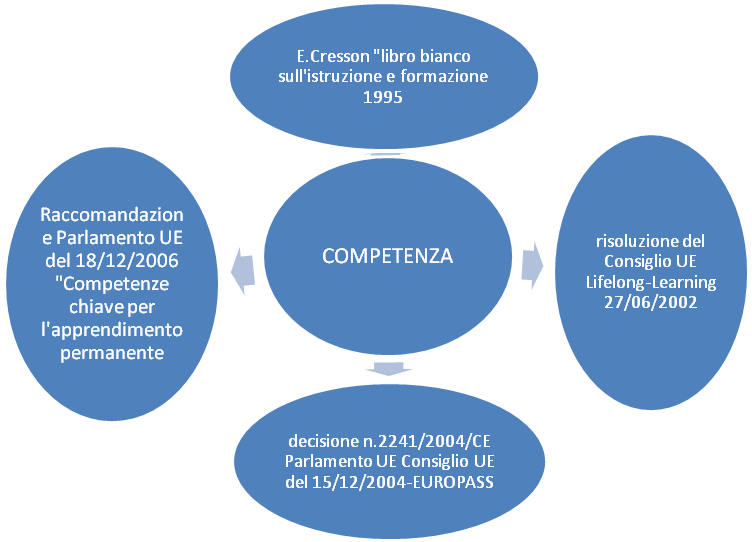 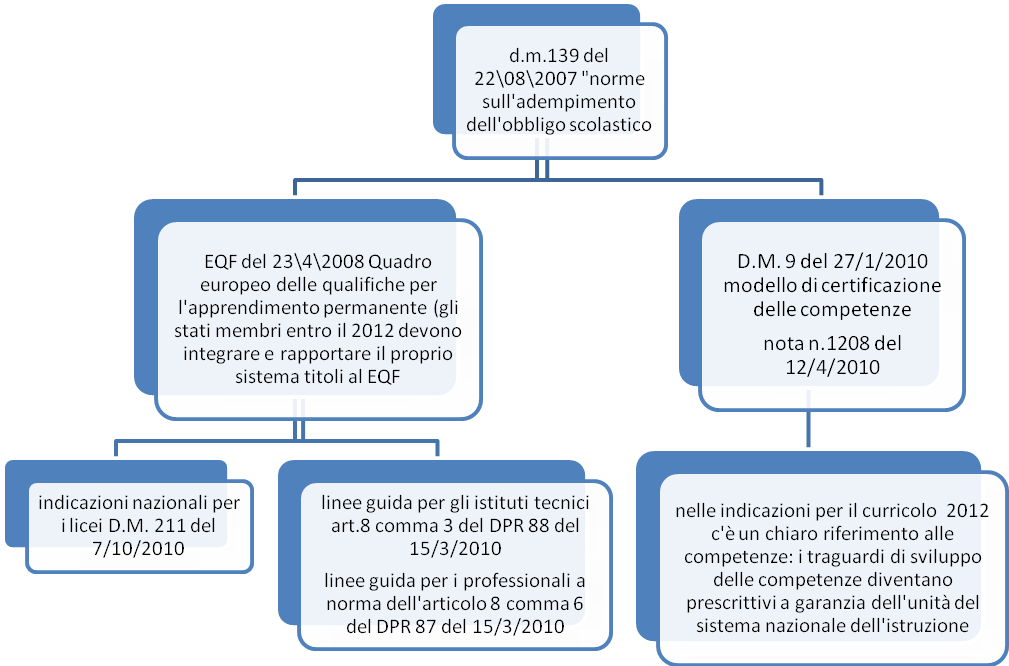 Le Indicazioni Nazionali fanno riferimento alle competenze chiave di cittadinanza (D.M. 139/2007):COMPETENZE CHIAVE EUROPEEDESCRIZIONE DEI LIVELLICOMPETENZE TRASVERSALILe competenze trasversali che seguono sono state definite  in un'ottica di verticalità e in osservanza di quanto specificato dalle Indicazioni nazionali in merito al Profilo dello studente e alle indicate competenze che devono essere raggiunte al termine del primo ciclo di istruzione.Lavorare con e per gli altriSaper ascoltare nella madrelingua e nella lingua straniera Comprendere e utilizzare i linguaggi verbali e non verbali Comprendere testiRaccogliere, interpretare ed elaborare datiProblem solvingAcquisire un metodo di studioOrganizzare informazioniComprendere ed utilizzare formulariSaper contestualizzare nel tempo LINGUE COMUNITARIEMUSICACOMPETENZE DISCIPLINARISCUOLA DELL'INFANZIACOMPETENZE DISCIPLINARISCUOLA PRIMARIA.COMPETENZE DISCIPLINARISCUOLA SECONDARIAMOTIVAZIONIFINALITA’METODOLOGIESTRUTTURAZIONE DEL CURRICOLO VERTICALE PER DISCIPLINEEvitare frammentazioni, segmentazioni, ripetitività del sapereTracciare un percorso formativo unitarioCostruire una “positiva” comunicazione fra i diversi ordini di scuolaConsentire un clima di benessere psico-fisico che è alla base di ogni condizione di apprendimentoFavorisce la libera espressione delle proprie emozioni e delle abilità cognitive e comunicativeAssicurare un percorso graduale di crescita globaleConsentire l’acquisizione di competenze, abilità, conoscenze adeguati alle potenzialità di ciascun alunnoFavorire la realizzazione del proprio “progetto di vita”Laboratoriale Esperienziale Comunicativa Partecipativa Ludico-espressiva Esplorativa (di ricerca)Collaborativa  (di gruppo)Interdisciplinare Trasversale  (di integrazione)E’distinto per scuola dell’infanzia, scuola primaria e scuola secondaria di I gradoÈ organizzato per campi di esperienza e discipline(Alla fine di ogni disciplina vi è inserita la griglia di valutazioneOgni griglia riporta la descrizione dei risultati di apprendimento declinare in competenze, abilità e conoscenze)la primaria non ha ritenuto opportuno inserirleCompetenze chiaveSCUOLA DELL’INFANZIA(campi di esperienza)SCUOLA PRIMARIA( ambiti  disciplinari)SCUOLA SECONDARIA DI I GRADO( discipline)COMUNICARE NELLA MADRELINGUAI discorsi e le paroleItaliano Italiano COMUNICARE NELLE LINGUE STRANIEREI discorsi e le paroleLingua ingleseLingua inglese e seconda lingua comunitariaCOMPETENZA MATEMATICA E COMPETENZE DI BASE IN SCIENZA E TECNOLOGIALa conoscenza del mondoMatematica, scienze tecnologiaMatematicaScienzeTecnologia - GeografiaCOMPETENZA DIGITALETutti i campi di esperienzaTutti gli ambiti disciplinariTutte le disciplineIMPARARE AD IMPARARETutti i campi di esperienzaTutti gli ambiti disciplinariTutte le disciplineCOMPETENZE SOCIALI E CIVICHE Tutti i campi di esperienzaTutti gli ambiti disciplinariTutte le disciplineSPIRITO DI INIZIATIVA E IMPRENDITORIALITÀTutti i campi di esperienzaTutte  gli ambiti disciplinari Tutte le disciplineCONSAPEVOLEZZA ED ESPRESSIONE CULTURALEIl corpo e il movimento, Immagini, suoni, coloriEducazione fisicaMusica – Arte e immagine - ReligioneStoria , Arte e immagine, Musica,  Educazione fisica ReligioneCOMPETENZE CHIAVE E RELATIVI LIVELLI RAGGIUNTI (1)LIVELLOComunicazione nella madrelingua: esprimere e interpretare concetti, pensieri, sentimenti, fatti e opinioni in forma sia orale sia scritta, interagire  in modo adeguato e creativo in contesti culturali e sociali diversiComunicazione nelle lingue straniere: esprimersi a livello elementare, in lingua inglese e in una seconda lingua europea, affrontare una comunicazione essenziale in semplici situazioni di vita quotidianaCompetenza  matematica, scientifica, tecnologica: analizzare dati e fatti della realtà, sviluppare e applicare il pensiero matematico per risolvere problemi in situazioni quotidiane; usare le conoscenze in campo scientifico per spiegare il mondo circostante; comprendere i cambiamenti determinati dall’attività umana ed essere consapevoli della responsabilità di ciascun cittadinoCompetenza digitale: utilizzare con dimestichezza e spirito critico le tecnologie della società dell’informazione nella vita privata, sociale e nel lavoro, essere consapevoli dei rischi a cui si potrebbe andare incontroImparare ad imparare: conoscere e comprendere le proprie strategie di apprendimento per acquisire, elaborare, assimilare nuove conoscenze e abilità, ricercare ed usare le opportunità di formazione e gli strumenti di orientamento disponibiliCompetenze sociali e civiche: conoscere i concetti e le strutture sociopolitiche, partecipare in modo attivo, efficace  e democratico alla vita  civile,  sociale e lavorativa, essere in grado di risolvere i confittiSpirito di iniziativa e imprenditorialità: tradurre le idee in azione, pianificare e gestire progetti per raggiungere obiettivi nella vita quotidiana, sociale e lavorativa, saper cogliere le opportunità Consapevolezza ed espressione culturale: esprimere creativamente idee, esperienze ed emozioni in un’ampia varietà di mezzi di comunicazione (musica, arti dello spettacolo, letteratura…)Livelli generali di competenzaLivello di competenzaValutazione espressa in decimiCompetenza pienamente acquisita, utilizzata con sicura padronanza, osservata in numerosi contesti e situazioni complesse 3 - avanzato10Competenza acquisita, utilizzata con buona padronanza, osservata con frequenza in contesti e situazioni  talvolta complessi  9Competenza acquisita con sufficiente sicurezza, utilizzata non sempre in autonomia, osservata con frequenza ma in contesti non complessi   2 - intermedio8Competenza acquisita con qualche incertezza, utilizzata non sempre in autonomia, osservata in contesti semplici   7Competenza acquisita parzialmente e utilizzata in contesti semplici 1 - base6Competenza debole e lacunosa, utilizzata, raramente e solo con guida, in contesti particolarmente semplici5PROGRESSIONE VERTICALE DEI TRAGUARDI DI COMPETENZA AREA LINGUISTICO-ESPRESSIVAPROGRESSIONE VERTICALE DEI TRAGUARDI DI COMPETENZA AREA LINGUISTICO-ESPRESSIVAPROGRESSIONE VERTICALE DEI TRAGUARDI DI COMPETENZA AREA LINGUISTICO-ESPRESSIVAITALIANOITALIANOITALIANOCOMPETENZEal termine della scuola dell’infanzia
L’alunno…COMPETENZE al termine della scuola primaria
L’alunno…COMPETENZE al termine della scuola secondaria di 1°grado L’alunno…sviluppa fiducia e motivazione nell’esprimere e comunicare agli altri le proprie emozioni, le proprie domande, i propri ragionamenti e i propri pensieri attraverso il linguaggio verbale, utilizzandolo in modo differenziato e appropriato nelle diverse attività racconta, inventa, ascolta e comprende le narrazioni e la lettura di storie, dialoga, discute, chiede spiegazioni e spiega, usa il linguaggio per progettare le attività e per definirne le regole.sviluppa un repertorio linguistico adeguato alle esperienze e agli apprendimenti compiuti nei diversi campi di esperienzasviluppa la padronanza d’uso della lingua italiana e arricchisce e affina il proprio lessico.formula ipotesi sulla lingua scritta e sperimenta le prime forme di comunicazione attraverso la scrittura, anche utilizzando le tecnologie.riflette sulla lingua, confronta lingue diverse, riconosce, apprezza e sperimenta la pluralità
linguistica e il linguaggio poetico.è consapevole della propria lingua materna.Partecipa a scambi comunicativi (conversazione, discussione di classe o di gruppo) con compagni e insegnanti rispettando il turno e formulando messaggi chiari e pertinenti, in un registro il più possibile adeguato alla situazione. Ascolta e comprende testi orali "diretti" o "trasmessi" dai media cogliendone il senso, le informazioni principali e lo scopo.Legge e comprende testi di vario tipo, continui e non continui, ne individua il senso globale e le informazioni principali, utilizzando strategie di lettura adeguate agli scopi. Utilizza abilità funzionali allo studio: individua nei testi scritti informazioni utili per l’apprendimento di un argomento dato e le mette in relazione; le sintetizza, in funzione anche dell’esposizione orale; acquisisce un primo nucleo di terminologia specifica. Legge testi di vario genere facenti parte della letteratura per l’infanzia, sia a voce alta sia in lettura silenziosa e autonoma e formula su di essi giudizi personali. Scrive testi corretti nell’ortografia, chiari e coerenti, legati all’esperienza e alle diverse occasioni di scrittura che la scuola offre; rielabora testi parafrasandoli, completandoli, trasformandoli.Capisce e utilizza nell’uso orale e scritto i vocaboli fondamentali e quelli di alto uso; capisce e utilizza i più frequenti termini specifici legati alle discipline di studio.Riflette sui testi propri e altrui per cogliere regolarità morfosintattiche e caratteristiche del lessico; riconosce che le diverse scelte linguistiche sono correlate alla varietà di situazioni comunicative.È consapevole che nella comunicazione sono usate varietà diverse di lingua e lingue differenti (plurilinguismo).Padroneggia e applica in situazioni diverse le conoscenze fondamentali relative all’organizzazione logico-sintattica della frase semplice, alle parti del discorso (o categorie lessicali) e ai principali connettivi.Interagisce in modo efficace in diverse situazioni comunicative, attraverso modalità dialogiche sempre rispettose delle idee degli altri; con ciò matura la consapevolezza che il dialogo, oltre a essere uno strumento comunicativo, ha anche un grande valore civile e lo utilizza per apprendere informazioni ed elaborare opinioni su problemi riguardanti vari ambiti culturali e sociali. Usa la comunicazione orale per collaborare con gli altri, ad esempio nella realizzazione di giochi o prodotti, nell’elaborazione di progetti e nella formulazione di giudizi su problemi riguardanti vari ambiti culturali e sociali.Ascolta e comprende testi di vario tipo "diretti" e "trasmessi" dai media, riconoscendone la fonte, il tema, le informazioni e la loro gerarchia, l’intenzione dell’emittente.Espone oralmente all’insegnante e ai compagni argomenti di studio e di ricerca, anche avvalendosi di supporti specifici (schemi, mappe, presentazioni al computer, ecc.).Usa manuali delle discipline o testi divulgativi (continui, non continui e misti) nelle attività di studio personali e collaborative, per ricercare, raccogliere e rielaborare dati, informazioni e concetti; costruisce sulla base di quanto letto testi o presentazioni con l’utilizzo di strumenti tradizionali e informatici.Legge testi letterari di vario tipo (narrativi, poetici, teatrali) e comincia a costruirne un’interpretazione, collaborando con compagni e insegnanti.Scrive correttamente testi di tipo diverso (narrativo, descrittivo, espositivo, regolativo, argomentativo) adeguati a situazione, argomento, scopo, destinatario. Produce testi multimediali, utilizzando in modo efficace l’accostamento dei linguaggi verbali con quelli iconici e sonori. Comprende e usa in modo appropriato le parole del vocabolario di base (fondamentale; di alto uso; di alta disponibilità). Riconosce e usa termini specialistici in base ai campi di discorso.Adatta opportunamente i registri informale e formale in base alla situazione comunicativa e agli interlocutori, realizzando scelte lessicali adeguate.Riconosce il rapporto tra varietà linguistiche/lingue diverse (plurilinguismo) e il loro uso nello spazio geografico, sociale e comunicativo Padroneggia e applica in situazioni diverse le conoscenze fondamentali relative al lessico, alla morfologia, all’organizzazione logico-sintattica della frase semplice e complessa, ai connettivi testuali; utilizza le conoscenze metalinguistiche per comprendere con maggiorprecisione i significati dei testi e per correggere i propri scritti.COMPETENZE
al termine della scuola dell’infanzia
L’alunno…COMPETENZE
al termine della scuola dell’infanzia
L’alunno…COMPETENZE
al termine della scuola primaria
L’alunno…COMPETENZE
al termine della scuola primaria
L’alunno…COMPETENZE
al termine della scuola secondaria di 1°grado L’alunno…         confronta lingue diverse          confronta lingue diverse     Comprende brevi messaggi orali e scritti relativi ad ambiti familiari. Descrive oralmente e per iscritto, in modo semplice, aspetti del proprio vissuto e del proprio ambiente ed elementi che si riferiscono a bisogni immediati. Interagisce nel gioco; comunica in modo comprensibile, anche con espressioni e frasi memorizzate, in scambi di informazioni semplici e di routine. Svolge i compiti secondo le indicazioni date in lingua straniera dall’insegnante, chiedendo eventualmente spiegazioni.      Individua alcuni elementi culturali e coglie rapporti tra forme linguistiche e usi della lingua straniera    Comprende brevi messaggi orali e scritti relativi ad ambiti familiari. Descrive oralmente e per iscritto, in modo semplice, aspetti del proprio vissuto e del proprio ambiente ed elementi che si riferiscono a bisogni immediati. Interagisce nel gioco; comunica in modo comprensibile, anche con espressioni e frasi memorizzate, in scambi di informazioni semplici e di routine. Svolge i compiti secondo le indicazioni date in lingua straniera dall’insegnante, chiedendo eventualmente spiegazioni.      Individua alcuni elementi culturali e coglie rapporti tra forme linguistiche e usi della lingua stranieraComprende oralmente e per iscritto i punti essenziali di testi in lingua standard su argomenti familiari o di studio che affronta normalmente a scuola e nel tempo libero. Descrive oralmente situazioni, racconta avvenimenti ed esperienze personali, espone argomenti di studio.Interagisce con uno o più interlocutori in contesti familiari e su argomenti noti.Legge semplici testi con diverse strategie adeguate allo scopo. Legge testi informativi e ascolta spiegazioni attinenti a contenuti di studio di altre discipline.Scrive semplici resoconti e compone brevi lettere o messaggi rivolti a coetanei e familiari. Individua elementi culturali veicolati dalla lingua materna o di scolarizzazione e li confronta con quelli veicolati dalla lingua straniera, senza atteggiamenti di rifiuto.  Affronta situazioni nuove attingendo al suo repertorio linguistico; usa la lingua per apprendere argomenti anche di ambiti disciplinari diversi e collabora fattivamente con i compagni nella realizzazione di attività e progetti.Autovaluta le competenze acquisite ed è consapevole del proprio modo di apprendereComprende oralmente e per iscritto i punti essenziali di testi in lingua standard su argomenti familiari o di studio che affronta normalmente a scuola e nel tempo libero. Descrive oralmente situazioni, racconta avvenimenti ed esperienze personali, espone argomenti di studio.Interagisce con uno o più interlocutori in contesti familiari e su argomenti noti.Legge semplici testi con diverse strategie adeguate allo scopo. Legge testi informativi e ascolta spiegazioni attinenti a contenuti di studio di altre discipline.Scrive semplici resoconti e compone brevi lettere o messaggi rivolti a coetanei e familiari. Individua elementi culturali veicolati dalla lingua materna o di scolarizzazione e li confronta con quelli veicolati dalla lingua straniera, senza atteggiamenti di rifiuto.  Affronta situazioni nuove attingendo al suo repertorio linguistico; usa la lingua per apprendere argomenti anche di ambiti disciplinari diversi e collabora fattivamente con i compagni nella realizzazione di attività e progetti.Autovaluta le competenze acquisite ed è consapevole del proprio modo di apprendereComprende oralmente e per iscritto i punti essenziali di testi in lingua standard su argomenti familiari o di studio che affronta normalmente a scuola e nel tempo libero. Descrive oralmente situazioni, racconta avvenimenti ed esperienze personali, espone argomenti di studio.Interagisce con uno o più interlocutori in contesti familiari e su argomenti noti.Legge semplici testi con diverse strategie adeguate allo scopo. Legge testi informativi e ascolta spiegazioni attinenti a contenuti di studio di altre discipline.Scrive semplici resoconti e compone brevi lettere o messaggi rivolti a coetanei e familiari. Individua elementi culturali veicolati dalla lingua materna o di scolarizzazione e li confronta con quelli veicolati dalla lingua straniera, senza atteggiamenti di rifiuto.  Affronta situazioni nuove attingendo al suo repertorio linguistico; usa la lingua per apprendere argomenti anche di ambiti disciplinari diversi e collabora fattivamente con i compagni nella realizzazione di attività e progetti.Autovaluta le competenze acquisite ed è consapevole del proprio modo di apprendereCOMPETENZE al termine della scuola dell’infanzia L’alunno…COMPETENZE al termine della scuola primaria L’alunno…COMPETENZE al termine della scuola secondaria di 1°grado L’alunno…scopre il paesaggio sonoro attraverso attività di percezione e produzione musicale utilizzando voce,corpo e oggetti. sviluppa interesse per l’ascolto della musicasegue con attenzione e con piacere spettacoli di vario tipo (teatrali, musicali, cinematografici…); esplora le possibilità offerte dalle tecnologie per fruire delle diverse forme artistiche, per comunicare e per esprimersi attraverso di esse.esplora i primi alfabeti musicali, utilizzando i simboli di una notazione informale per codificare i suoni percepiti e riprodurli.sperimenta e combina elementi musicali di base, producendo semplici sequenze sonoro-musicali.Esplora, discrimina ed elabora eventi sonori dal punto di vista qualitativo, spaziale e in riferimento alla loro fonte. Esplora diverse possibilità espressive della voce, di oggetti sonori e strumenti musicali, imparando ad ascoltare se stesso e gli altri; fa uso di forme di notazione analogiche o codificate.Articola combinazioni timbriche, ritmiche e melodiche, applicando schemi elementari; le esegue con la voce, il corpo e gli strumenti, ivi compresi quelli della tecnologia informatica.Improvvisa liberamente e in modo creativo, imparando gradualmente a dominare tecniche e materiali, suoni e silenzi. Esegue, da solo e in gruppo, semplici brani vocali o strumentali, appartenenti a generi e culture differenti, utilizzando anche strumenti didattici e auto-costruiti.Riconosce gli elementi costitutivi di un semplice brano musicale, utilizzandoli nella pratica.    Ascolta, interpreta e descrive brani musicali di diverso genere.Partecipa in modo attivo alla realizzazione di esperienze musicali attraverso l’esecuzione e l’interpretazione di brani strumentali e vocali appartenenti a generi e culture differenti. Usa diversi sistemi di notazione funzionali alla lettura, all’analisi e alla produzione di brani musicali. È in grado di ideare e realizzare, anche attraverso l’improvvisazione o partecipando a processi di elaborazione collettiva, messaggi musicali e multimediali, nel confronto critico con modelli appartenenti al patrimonio musicale, utilizzando anche sistemi informatici.Comprende e valuta eventi, materiali, opere musicali riconoscendone i significati, anche in relazione alla propria esperienza musicale e ai diversi contesti storico-culturali. Integra con altri saperi e altre pratiche artistiche le proprie esperienze musicali, servendosi anche di appropriati codici e sistemi di codifica.Per le competenze specifiche relative allo studio dello strumento musicale nelle scuole secondarie di primo grado, in attesa di una definitiva attuazione della Riforma degli studi musicali, del conseguente avvio dei Liceo Coreutico e Musicale e della definizione dei livelli di entrata e uscita di quel settore.ARTE E IMMAGINEARTE E IMMAGINEARTE E IMMAGINECOMPETENZE al termine della scuola dell’infanzia L’alunno…COMPETENZE al termine della scuola primaria L’alunno…COMPETENZE al termine della scuola secondaria di 1°grado L’alunno…segue con attenzione e con piacere spettacoli di vario tipo (teatrali, musicali, cinematografici… sviluppa interesse per la fruizione e l’analisi di opere d’arte.si esprime attraverso il disegno, la pittura e altre attività manipolative e sa utilizzare diverse tecniche espressive.formula piani di azione, individualmente e in gruppo, e sceglie con cura materiali e strumenti in relazione al progetto da realizzare.esplora i materiali che ha a disposizione e li utilizza con creatività.ricostruisce le fasi più significative per comunicare quanto realizzato.Utilizza le conoscenze e le abilità relative al linguaggio visivo per produrre varie tipologie di testi visivi (espressivi, narrativi, rappresentativi e comunicativi) e rielaborare in modo creativo le immagini con molteplici tecniche, materiali e strumenti (grafico-espressivi, pittorici e plastici, ma anche audiovisivi e multimediali).È in grado di osservare, esplorare, descrivere e leggere immagini (opere d’arte, fotografie, manifesti, fumetti, ecc) e messaggi multimediali (spot, brevi filmati, videoclip, ecc.) Individua i principali aspetti formali dell’opera d’arte; apprezza le opere artistiche e artigianali provenienti da culture diverse dalla propria.Conosce i principali beni artistico-culturali presenti nel proprio territorio e manifesta sensibilità e rispetto per la loro salvaguardia.Realizza elaborati personali e creativi sulla base di un’ideazione e progettazione originale, applicando le conoscenze e le regole del linguaggio visivo, scegliendo in modo funzionale tecniche e materiali differenti anche con l’integrazione di più media e codici espressivi.Padroneggia gli elementi principali del linguaggio visivo, legge e comprende i significati di immagini statiche e in movimento, di filmati audiovisivi e di prodotti multimediali.Legge le opere più significative prodotte nell’arte antica, medievale, moderna e contemporanea, sapendole collocare nei rispettivi contesti storici, culturali e ambientali; riconosce il valore culturale di immagini, di opere e di oggetti artigianali prodotti in paesi diversi dal proprio. Riconosce gli elementi principali del patrimonio culturale, artistico e ambientale del proprio territorio e è sensibile ai problemi della sua tutela e conservazione.Analizza e descrive beni culturali, immagini statiche e multimediali, utilizzando il linguaggio appropriato..EDUCAZIONE FISICAEDUCAZIONE FISICAEDUCAZIONE FISICACOMPETENZE al termine della scuola dell’infanzia L’alunno…COMPETENZE al termine della scuola primaria L’alunno…COMPETENZE al termine della scuola secondaria di 1°grado L’alunno…conosce le diverse parti del corpo e rappresenta il corpo in stasi e in movimento. esercita le potenzialità sensoriali, conoscitive, relazionali, ritmiche ed espressive del corpo. comunica, esprime emozioni, racconta, utilizzando le varie possibilità che il linguaggio 
del corpo consente. inventa storie e si esprime attraverso diverse forme di rappresentazione e drammatizzazione.prova piacere nel movimento e in diverse forme di attività e di destrezza quali correre, stare in equilibrio, coordinarsi in altri giochi individuali e di gruppo che richiedono l’uso di attrezzi e il rispetto di regole, all’interno della scuola e all’aperto.controlla la forza del corpo, valuta il rischio, si coordina con gli altri.raggiunge una buona autonomia personale nell’alimentarsi e nel vestirsi, riconosce i segnali del corpo, sa che cosa fa bene e che cosa fa male, conosce il proprio corpo, le differenze sessuali e di sviluppo e consegue pratiche corrette di cura di sé, di igiene e di sana alimentazione.Acquisisce consapevolezza di sé attraverso la percezione del proprio corpo e la padronanza degli schemi motori e posturali nel continuo adattamento alle variabili spaziali e temporali contingenti.Utilizza il linguaggio corporeo e motorio per comunicare ed esprimere i propri stati d’animo, anche attraverso la drammatizzazione e le esperienze ritmico-musicali e coreutiche.Sperimenta una pluralità di esperienze che permettono di maturare competenze di giocosport anche come orientamento alla futura pratica sportiva. Sperimenta, in forma semplificata e progressivamente sempre più complessa, diverse gestualità tecniche. Agisce rispettando i criteri base di sicurezza per sé e per gli altri, sia nel movimento che nell’uso degli attrezzi e trasferisce tale competenza nell’ambiente scolastico ed extrascolastico.Riconosce alcuni essenziali principi relativi al proprio benessere psico-fisico legati alla cura del proprio corpo, a un corretto regime alimentare e alla prevenzione dell’uso di sostanze che inducono dipendenza. Comprende, all’interno delle varie occasioni di gioco e di sport, il valore delle regolel’importanza di rispettarle..E’ consapevole delle proprie competenze motorie sia nei punti di forza che nei limiti. Utilizza le abilità motorie e sportive acquisite adattando il movimento in situazione.Utilizza gli aspetti comunicativo-relazionali del linguaggio motorio per entrare in relazione con gli altri, praticando, inoltre, attivamente i valori sportivi (fair – play) come modalità di relazione quotidiana e di rispetto delle regole.Riconosce, ricerca e applica a se stesso comportamenti di promozione dello “star bene” in ordine a un sano stile di vita e alla prevenzione.Rispetta criteri base di sicurezza per sé e per gli altri.È capace di integrarsi nel gruppo, di assumersi responsabilità e di impegnarsi per il bene comune.                                     AREA STORICO-GEOGRAFICA                                       STORIACOMPETENZE
al termine della scuola dell’infanzia L’alunno…COMPETENZE
al termine della scuola primaria L’alunno…COMPETENZE
al termine della scuola secondaria di 1°grado L’alunno…sa di avere una storia personale e familiare, conosce le tradizioni della famiglia, della comunità e sviluppa un senso di appartenenza.si orienta nel tempo della vita quotidiana.riferisce eventi del passato recente dimostrando consapevolezza della loro collocazione temporale;formula correttamente riflessioni e considerazioni relative al futuro immediato e prossimo.Riconosce elementi significativi del passato del suo ambiente di vita.Riconosce e esplora in modo via via più approfondito le tracce storiche presenti nel territorio e comprende l’importanza del patrimonio artistico e culturale.Usa la linea del tempo per organizzare informazioni, conoscenze, periodi e individuare successioni, contemporaneità, durate, periodizzazioni.Individua le relazioni tra gruppi umani e contesti spaziali.Organizza le informazioni e le conoscenze, tematizzando e usando le concettualizzazioni pertinenti.Comprende i testi storici proposti e sa individuarne le caratteristiche.Usa carte geo-storiche, anche con l’ausilio di strumenti informatici.Racconta i fatti studiati e sa produrre semplici testi storici, anche con risorse digitali.Comprende avvenimenti, fatti e fenomeni delle società e civiltà che hanno caratterizzato la storia dell’umanità dal paleolitico alla fine del mondo antico con possibilità di apertura e di confronto con la contemporaneità.Comprende aspetti fondamentali del passato dell’Italia dal paleolitico alla fine dell’impero romano d’Occidente, con possibilità di apertura e di confronto con la contemporaneità.Si informa in modo autonomo su fatti e problemi storici anche mediante l’uso di risorse digitali. Produce informazioni storiche con fonti di vario genere – anche digitali – e le sa organizzare in testi. Comprende testi storici e li sa rielaborare con un personale metodo di studio, Espone oralmente e con scritture – anche digitali – le conoscenze storiche acquisite operando collegamenti e argomentando le proprie riflessioni. Usa le conoscenze e le abilità per orientarsi nella complessità del presente, comprende opinioni e culture diverse, capisce i problemi fondamentali del mondo contemporaneo. Comprende aspetti, processi e avvenimenti fondamentali della storia italiana dalle forme di insediamento e di potere medievali alla formazione dello stato unitario fino alla nascita della Repubblica, anche con possibilità di aperture e confronti con il mondo antico. Conosce aspetti e processi fondamentali della storia europea medievale, moderna e contemporanea, anche con possibilità di aperture e confronti con il mondo antico.Conosce aspetti e processi fondamentali della storia mondiale, dalla civilizzazione neolitica alla rivoluzione industriale, alla globalizzazione. Conosce aspetti e processi essenziali della storia del suo ambiente. Conosce aspetti del patrimonio culturale, italiano e dell’umanità e li sa mettere in relazione con i fenomeni storici studiati.GEOGRAFIAGEOGRAFIAGEOGRAFIACOMPETENZE
al termine della scuola dell’infanzia L’alunno…COMPETENZE
al termine della scuola primaria L’alunno…COMPETENZE
al termine della scuola secondaria di 1°grado L’alunno…colloca correttamente nello spazio se stesso, oggetti, persone;segue correttamente un percorso sulla
base di indicazioni verbali.si orienta nello spazio circostante e sulle carte geografiche, utilizzando riferimenti topologici e punti cardinali. Utilizza il linguaggio della geo-graficità per interpretare carte geografiche e globo terrestre, realizzare semplici schizzi cartografici e carte tematiche, progettare percorsi e itinerari di viaggio.Ricava informazioni geografiche da una pluralità di fonti (cartografiche e satellitari, tecnologie digitali, fotografiche, artistico-letterarie). Riconosce e denomina i principali “oggetti” geografici fisici (fiumi, monti, pianure, coste, colline, laghi, mari, oceani, ecc.) Individua i caratteri che connotano i paesaggi (di montagna, collina, pianura, vulcanici, ecc.) con particolare attenzione a quelli italiani, e individua analogie e differenze con i principali paesaggi europei e di altri continenti.Coglie nei paesaggi mondiali della storia le progressive trasformazioni operate dall’uomo sul paesaggio naturale. Si rende conto che lo spazio geografico è un sistema territoriale, costituito da elementi fisici e antropici legati da rapporti di connessione e/o di interdipendenza.si orienta nello spazio e sulle carte di diversa scala in base ai punti cardinali e alle coordinate geografiche; sa orientare una carta geografica a grande scala facendo ricorso a punti di riferimento fissi. Utilizza opportunamente carte geografiche, fotografie attuali e d’epoca, immagini da telerilevamento, elaborazioni digitali, grafici, dati statistici, sistemi informativi geografici per comunicare efficacemente informazioni spaziali. Riconosce nei paesaggi europei e mondiali, raffrontandoli in particolare a quelli italiani, gli elementi fisici significativi e le emergenze storiche, artistiche e architettoniche, come patrimonio naturale e culturale da tutelare e valorizzare.Osserva, legge e analizza sistemi territoriali vicini e lontani, nello spazio e nel tempo e valuta gli effetti di azioni dell’uomo sui sistemi territoriali alle diverse scale geografiche.                                                 AREA MATEMATICO-SCIENTIFICO-TECNOLOGICA                                                  MATEMATICACOMPETENZE
al termine della scuola dell’infanzia L’alunno…COMPETENZE
al termine della scuola primaria L’alunno…COMPETENZE
al termine della scuola secondaria di 1°grado L’alunno… confronta e valuta quantità.raggruppa e ordina secondo criteri diversi.compie misurazioni mediante semplici strumenti.utilizza semplici simboli per registrare.è curioso, esplorativo, pone domande, discute, confronta ipotesi, spiegazioni, soluzioni e azioni.utilizza un linguaggio appropriato per descrivere le osservazioni o 
le esperienze.Si muove con sicurezza nel calcolo scritto e mentale con i numeri naturali e sa valutare l’opportunità di ricorrere a una calcolatrice. Riconosce e rappresenta forme del piano e dello spazio, relazioni e strutture che si trovano in natura o che sono state create dall’uomo. Descrive, denomina e classifica figure in base a caratteristiche geometriche, ne determina misure, progetta e costruisce modelli concreti di vario tipo. Utilizza strumenti per il disegno geometrico (riga, compasso, squadra) e i più comuni strumenti di misura (metro, goniometro...).Ricerca dati per ricavare informazioni e costruisce rappresentazioni (tabelle e grafici). Ricava informazioni anche da dati rappresentati in tabelle e graficiRiconosce e quantifica, in casi semplici, situazioni di incertezza. Legge e comprende testi che coinvolgono aspetti logici e matematici. Riesce a risolvere facili problemi in tutti gli ambiti di contenuto, mantenendo il controllo sia sul processo risolutivo, sia sui risultati. Descrive il procedimento seguito e riconosce strategie di soluzione diverse dalla propria.Costruisce ragionamenti formulando ipotesi, sostenendo le proprie idee e confrontandosi con il punto di vista di altri.Riconosce e utilizza rappresentazioni diverse di oggetti matematici (numeri decimali, frazioni, percentuali, scale di riduzione, ...).  Sviluppa un atteggiamento positivo rispetto alla matematica, attraverso esperienze significative, che gli hanno fatto intuire come gli strumenti matematici che ha imparato ad utilizzare siano utili per operare nella realtà..Si muove con sicurezza nel calcolo anche con i numeri razionali, ne padroneggia le diverse rappresentazioni e stima la grandezza di un numero e il risultato di operazioni. Riconosce e denomina le forme del piano e dello spazio, le loro rappresentazioni e ne coglie le relazioni tra gli elementi. Analizza e interpreta rappresentazioni di dati per ricavarne misure di variabilità e prendere decisioni.Riconosce e risolve problemi in contesti diversi valutando le informazioni e la loro coerenza.Spiega il procedimento seguito, anche in forma scritta, mantenendo il controllo sia sul processo risolutivo, sia sui risultati. Confronta procedimenti diversi e produce formalizzazioni che gli consentono di passare da un problema specifico a una classe di problemi. Produce argomentazioni in base alle conoscenze teoriche acquisite (ad esempio sa utilizzare i concetti di proprietà caratterizzante e di definizione).Sostiene le proprie convinzioni, portando esempi e controesempi adeguati e utilizzando concatenazioni di affermazioni; accetta di cambiare opinione riconoscendo le conseguenze logiche di una argomentazione corretta. Utilizza e interpreta il linguaggio matematico (piano cartesiano, formule, equazioni, ...) e ne coglie il rapporto col linguaggio naturale.Nelle situazioni di incertezza (vita quotidiana, giochi, …) si orienta con valutazioni di probabilità.      Ha rafforzato un atteggiamento positivo rispetto alla matematica attraverso esperienze significative e ha capito come gli strumenti matematici appresi siano utili in molte situazioni per operare nella SCIENZE SCIENZE SCIENZE COMPETENZE
al termine della scuola dell’infanzia L’alunno…COMPETENZE
al termine della scuola primaria L’alunno…COMPETENZE
al termine della scuola secondaria di 1°grado L’alunno…è curioso, esplorativo, pone domande, discute, confronta ipotesi, spiegazioni, soluzioni e azioni.  osserva i fenomeni naturali e gli organismi viventi sulla base di criteri o ipotesi, con attenzione e sistematicità. utilizza un linguaggio appropriato per descrivere le osservazioni o le esperienze. coglie le trasformazioni naturali.Sviluppa atteggiamenti di curiosità e modi di guardare il mondo che lo stimolano a cercare spiegazioni di quello che vede succedere. Esplora i fenomeni con un approccio scientifico: con l’aiuto dell’insegnante, dei compagni, in modo autonomo, osserva e descrive lo svolgersi dei fatti, formula domande, anche sulla base di ipotesi personali, propone e realizza semplici esperimenti. Individua nei fenomeni somiglianze e differenze, fa misurazioni, registra dati significativi, identifica relazioni spazio/temporali.Individua aspetti quantitativi e qualitativi nei fenomeni, produce rappresentazioni grafiche e schemi di livello adeguato, elabora semplici modelli.Riconosce le principali caratteristiche e i modi di vivere di organismi animali e vegetali.Ha consapevolezza della struttura e dello sviluppo del proprio corpo, nei suoi diversi organi e apparati, ne riconosce e descrive il funzionamento, utilizzando modelli intuitivi ed ha cura della sua salute.Ha atteggiamenti di cura verso l’ambiente scolastico che condivide con gli altri; rispetta e apprezza il valore dell’ambiente sociale e naturale.Espone in forma chiara ciò che ha sperimentato, utilizzando un linguaggio appropriato.Trova da varie fonti (libri, internet, discorsi degli adulti, ecc.) informazioni e spiegazioni sui problemi che lo interessano.Esplora e sperimenta, in laboratorio e all’aperto, lo svolgersi dei più comuni fenomeni, ne immagina e ne verifica le cause; ricerca soluzioni ai problemi, utilizzando le conoscenze acquisite.Sviluppa semplici schematizzazioni e modellizzazioni di fatti e fenomeni ricorrendo, quando è il caso, a misure appropriate e a semplici formalizzazioni. Riconosce nel proprio organismo strutture e funzionamenti a livelli macroscopici e microscopici, è consapevole delle sue potenzialità e dei suoi limiti.Ha una visione della complessità del sistema dei viventi e della loro evoluzione nel tempo; riconosce nella loro diversità i bisogni fondamentali di animali e piante, e i modi di soddisfarli negli specifici contesti ambientali. È consapevole del ruolo della comunità umana sulla Terra, del carattere finito delle risorse, nonché dell’ineguaglianza dell’accesso a esse, e adotta modi di vita ecologicamente responsabili.Collega lo sviluppo delle scienze allo sviluppo della storia dell’uomo.Ha curiosità e interesse verso i principali problemi legati all’uso della scienza nel campo dello sviluppo scientifico e tecnologico.TECNOLOGIATECNOLOGIATECNOLOGIACOMPETENZE
al termine della scuola dell’infanzia L’alunno…COMPETENZE
al termine della scuola primaria L’alunno…COMPETENZE
al termine della scuola secondaria di 1°grado L’alunno…prova interesse per gli artefatti tecnologici, li esplora e sa scoprirne funzioni e possibili usi  riconosce e identifica nell’ambiente che lo circonda elementi e fenomeni di tipo artificiale.È a conoscenza di alcuni processi di trasformazione di risorse e di consumo di energia, e del relativo impatto ambientale.Conosce e utilizza semplici oggetti e strumenti di uso quotidiano ed è in grado di descriverne la funzione principale e la struttura e di spiegarne il funzionamento.Sa ricavare informazioni utili su proprietà e caratteristiche di beni o servizi leggendo etichette, volantini o altra documentazione tecnica e commerciale.Si orienta tra i diversi mezzi di comunicazione ed è in grado di farne un uso adeguato a seconda delle diverse situazioni. Produce semplici modelli o rappresentazioni grafiche del proprio operato utilizzando elementi del disegno tecnico o strumenti multimediali.Inizia a riconoscere in modo critico le caratteristiche, le funzioni e i limiti della tecnologia attuale.riconosce nell’ambiente che lo circonda i principali sistemi tecnologici e le molteplici relazioni che essi stabiliscono con gli esseri viventi e gli altri elementi naturali.Conosce i principali processi di trasformazione di risorse o di produzione di beni e riconosce le diverse forme di energia coinvolte.È in grado di ipotizzare le possibili conseguenze di una decisione o di una scelta di tipo tecnologico, riconoscendo in ogni innovazione opportunità e rischi.Conosce e utilizza oggetti, strumenti e macchine di uso comune ed è in grado di classificarli e di descriverne la funzione in relazione alla forma, alla struttura e ai materiali.Utilizza adeguate risorse materiali, informative e organizzative per la progettazione e la realizzazione di semplici prodotti, anche di tipo digitale.Ricava dalla lettura e dall’analisi di testi o tabelle informazioni sui beni o sui servizi disponibili sul mercato, in modo da esprimere valutazioni rispetto a criteri di tipo diverso.Conosce le proprietà e le caratteristiche dei diversi mezzi di comunicazione ed è in grado di farne un uso efficace e responsabile rispetto alle proprie necessità di studio e socializzazione.Sa utilizzare comunicazioni procedurali e istruzioni tecniche per eseguire, in maniera metodica e razionale, compiti operativi complessi, anche collaborando e cooperando con i compagni.Progetta e realizza rappresentazioni grafiche o infografiche, relative alla struttura e al funzionamento di sistemi materiali o immateriali, utilizzando elementi del disegno tecnico o altri linguaggi multimediali e di programmazione.Area linguistico-artistico-espressiva: ITALIANOArea linguistico-artistico-espressiva: ITALIANOArea linguistico-artistico-espressiva: ITALIANOArea linguistico-artistico-espressiva: ITALIANOCampi di esperienzaTraguardi per lo sviluppo delle competenze al termine dellascuola dell'InfanziaObiettiviObiettivi minimiIl sé e l'altroA- Riflette, si confronta e discute con gli adulti e con gli altri bambini riconoscendo la reciprocità di attenzione tra chi parla e chi ascoltaTre anniA 1-Usare la lingua per comunicare i propri bisogniQuattro anniA 1 -Usare la lingua per comunicare bisogni ed emozioniA 2-Ascoltare e comprendere un breve discorso dell'insegnanteCinque anniA 1-.Usare la lingua per comunicare le proprie esperienze, bisogni ed emozioni . A 2- Intuire l'argomento di una conversazione , intervenire in modo pertinente e cogliere altri punti di vistaTre anniA 1- Usare la lingua per comunicare i propri bisogni primariQuattro anniA 1- Usare la lingua per comunicare A 2- Rispondere ad una domanda. Cinque anniA1- Usare la lingua per comunicare bisogni ed emozioni.A 2 -Rispondere in modo pertinente ad una domandaAttività di routine quotidiane. Ascolto, conversazione, drammatizzazione e rielaborazione delle esperienze. Allestimento di angoli strutturati per: gioco simbolico, biblioteca, burattini, giochi da tavolo.... Sollecitazione della produzione verbale attraverso giochi con e sulla lingua: rime, canzoncine, filastrocche...Attività per l'affinamento della percezione fonetica .La metodologia e le attività vengono diversificate a seconda della fascia di età.Il corpo e il movimentoB-Il bambino vive pienamente la propria corporeità, ne percepisce il potenziale comunicativoAttività di routine quotidiane. Ascolto, conversazione, drammatizzazione e rielaborazione delle esperienze. Allestimento di angoli strutturati per: gioco simbolico, biblioteca, burattini, giochi da tavolo.... Sollecitazione della produzione verbale attraverso giochi con e sulla lingua: rime, canzoncine, filastrocche...Attività per l'affinamento della percezione fonetica .La metodologia e le attività vengono diversificate a seconda della fascia di età.Immagini, suoni, coloriC- Decodifica i messaggi presenti nell'ambiente.Tre anniC 1-Saper leggere semplici immagini Quattro anniC1- Saper leggere e interpretare segni e semplici immaginiCinque anni C 1-Saper leggere e interpretare segni, simboli e immaginiTre anniC 1- Saper leggere semplici immagini relative al proprio vissutoQuattro anniC 1-Saper leggere semplici immagini Cinque anniC 1- Saper leggere e interpretare segni immaginiAttività di routine quotidiane. Ascolto, conversazione, drammatizzazione e rielaborazione delle esperienze. Allestimento di angoli strutturati per: gioco simbolico, biblioteca, burattini, giochi da tavolo.... Sollecitazione della produzione verbale attraverso giochi con e sulla lingua: rime, canzoncine, filastrocche...Attività per l'affinamento della percezione fonetica .La metodologia e le attività vengono diversificate a seconda della fascia di età.I discorsi e le paroleD- Esplora e sperimenta prime forme di comunicazione attraverso la scritturaE-Ascolta e comprende narrazioni, racconta e inventa storieF- Sa esprimersi e comunicare congli altri attraverso il linguaggioverbale che usa in diversesituazioni comunicative.G- Sperimenta rime e filastrocche,cerca somiglianze e analogie tra i suoni e i significatiTre anniD1 -Saper ascoltare e comprendere le indicazioni ricevuteD2-Saper ascoltare e comprendere brevi racconti D3- Memorizzare brevi poesie E1-Saper denominare correttamente cose e azioni familiariE2-Formulare semplici frasiE3-Comunicare spontaneamente i vissuti personaliQuattro anniD1-Saper ascoltare e comprendere semplicimessaggi verbaliD2 Saper ascoltare e comprendere semplici testi narrativiD3-Memorizzare testi poeticiE1-Pronunciare correttamente parole e frasiE2-- Formulare semplici frasi di senso compiutoF1-Comprendere parole contrapposte(grande-piccolo, alto-basso, aperto-chiuso...)Cinque anniD1- Intuire la corrispondenza tra un suono(fonema) e un segno ( grafema)D 2 Sperimentare in forma ludica le prime formedi comunicazione attraverso la scrittura.E 1 Saper ascoltare e comprendere semplicimessaggi e istruzioniE2- Saper ascoltare e comprendere testinarrativiE3-Memorizzare e comprendere testi poeticiE4- Inventare semplici storie, raccontiindividualmente o insieme ai compagni con osenza immagini stimoloF1- Saper denominare correttamente cose,immagini, eventi, azioni F 3- Saper formulare frasi di senso compiutoF-4 Saper riferire un vissuto personale con unlinguaggio adeguatoG1-Riconoscere parole contrapposte ( davanti-dietro, salire-scendere, allegro triste.)FG2-Trovare rime e assonanze poetiche (vela¬mela, ponte-monte, nuvola-tavola.)Tre anniD1- Saper ascoltare e comprendere semplici indicazioniD2- Saper ascoltare brevi e semplici racconti D3- Memorizzare brevi poesie E1-Pronunciare correttamente le parole conosciuteE2- Usare correttamente i verbi perdescrivere azioniE3-Comunicare spontaneamente i vissutipersonaliQuattro anniD1- Saper ascoltare e comprendere leindicazioni ricevuteD2-Saper ascoltare brevi raccontiD3- Memorizzare brevi poesieE1- Saper denominare correttamente cose e azioni familiariE2-Formulare semplici frasiF1-Comprendere parole contrapposte(grande-piccolo, alto-basso, aperto-chiuso.)Cinque anniD 1 Intuire la corrispondenza tra un suono(fonema) e un segno (grafema)D2 Copiare segni graficiE1 Saper ascoltare e comprendere semplicimessaggiE2 Saper ascoltare e comprendere semplicitesti narrativiE3 Memorizzare testi poeticiE4-Raccontare semplici storie illustrateindividualmente o insieme ai compagniF 1- Saper denominare correttamentecose, immagini, azioniF3- Saper formulare semplici frasi di sensocompiuto (soggetto, predicato, complemento)F 4-Saper riferire un vissuto personale inmodo essenzialeG1 -Comprendere parole contrapposte (vicino-lontano, davanti-dietro, aprire-chiudere...)G2-Provare parole in rima e assonanzefoneticheAttività di routine quotidiane. Ascolto, conversazione, drammatizzazione e rielaborazione delle esperienze. Allestimento di angoli strutturati per: gioco simbolico, biblioteca, burattini, giochi da tavolo.... Sollecitazione della produzione verbale attraverso giochi con e sulla lingua: rime, canzoncine, filastrocche...Attività per l'affinamento della percezione fonetica .La metodologia e le attività vengono diversificate a seconda della fascia di età.Laconoscenzadel mondoH- Rileva le caratteristiche principalidi eventi, oggetti, situazioni, formulaIpotesiI-Riferisce correttamente eventi del passato recenteTre anniH1-Porsi qualche domanda riguardo unfenomeno osservato anche se nonstrettamente pertinente.Quattro anniH1-Porre domande riguardo un fenomeno osservato anche se non sempre pertinentiCinque anniH1-Utilizzare diverse modalità di interazione verbale: ascoltare, chiedere spiegazioni, formulare ipotesi anche fantasioseI1-Raccontare eventi del passato recenteAttività di routine quotidiane. Ascolto, conversazione, drammatizzazione e rielaborazione delle esperienze. Allestimento di angoli strutturati per: gioco simbolico, biblioteca, burattini, giochi da tavolo.... Sollecitazione della produzione verbale attraverso giochi con e sulla lingua: rime, canzoncine, filastrocche...Attività per l'affinamento della percezione fonetica .La metodologia e le attività vengono diversificate a seconda della fascia di età.Area linguistico-artistico-espressiva: LINGUE COMUNITARIEArea linguistico-artistico-espressiva: LINGUE COMUNITARIEArea linguistico-artistico-espressiva: LINGUE COMUNITARIEArea linguistico-artistico-espressiva: LINGUE COMUNITARIECampi di esperienzaTraguardi per lo sviluppo delle competenze al termine della scuola dell'InfanziaObiettiviObiettivi minimiIl sé e l'altroA- E' consapevole dell'esistenza di lingue diverse e ne ha rispetto Quattro e Cinque anniA1-Percepire una lingua diversa dalla propriaA2- identificare  i membri della famigliaA3-Chiedere e saper dire il proprio nomeQuattro e Cinque anniA1-Percepire una lingua diversa A2- identificare  i genitori della famigliaA3- saper dire il proprio nomeLa proposta didattica si avvale dell'apporto di un'insegnante specialista. L'apprendimento avviene attraverso la scoperta, il gioco, l'ascolto e lo scambio interattivo.La metodologia e le attività vengono diversificate a seconda della fascia di età.Il corpo e il movimentoB-Risponde con azioni a semplici istruzioniQuattro e Cinque anniB1-Comprendere e rispondere con azioni a semplici istruzioniB2-Individuare e denominare le varie parti del corpoQuattro e Cinque anniB1-Comprendere  semplici istruzioniB2- denominare le varie parti del corpoLa proposta didattica si avvale dell'apporto di un'insegnante specialista. L'apprendimento avviene attraverso la scoperta, il gioco, l'ascolto e lo scambio interattivo.La metodologia e le attività vengono diversificate a seconda della fascia di età.Immagini, suoni, coloriC-Sviluppa interesse per l'ascolto di canzoni e vi partecipa attraverso il mimo e/o la ripetizione di paroleQuattro e Cinque anniC1-Ascoltare , mimare e ripetere le parole di una canzoneQuattro e Cinque anniC1-Ascoltare e imitare i gesti associati alla canzoneLa proposta didattica si avvale dell'apporto di un'insegnante specialista. L'apprendimento avviene attraverso la scoperta, il gioco, l'ascolto e lo scambio interattivo.La metodologia e le attività vengono diversificate a seconda della fascia di età.I discorsi e le paroleD-E' consapevole della propria lingua materna e sperimenta una lingua diversa.E-Scopre la presenza di lingue diverse, riconosce e sperimenta la pluralità dei linguaggi.Quattro e Cinque anniD1-Salutare e congedarsi.D2-Comprendere e ripetere il nome di alcuni colori e di alcuni alimenti.E1-Fare osservazioni e confronti con la propria lingua.Quattro e Cinque anniD1-Salutare D2-Ripetere il nome dei colori fondamentali . E1-Percepire una lingua diversa dalla propria.La proposta didattica si avvale dell'apporto di un'insegnante specialista. L'apprendimento avviene attraverso la scoperta, il gioco, l'ascolto e lo scambio interattivo.La metodologia e le attività vengono diversificate a seconda della fascia di età.	La conoscenza del mondo					F- Ha familiarità sia con le strategie del contareQuattro e cinque anniF1- Conoscere  il nome di  dei  numeri da 1 a 10F2-Contare in lingua da 1 a 10Quattro e cinque anniF1- Conoscere  il nome di  dei  numeri da 1 a 5F2-Contare in lingua da 1 a 5La proposta didattica si avvale dell'apporto di un'insegnante specialista. L'apprendimento avviene attraverso la scoperta, il gioco, l'ascolto e lo scambio interattivo.La metodologia e le attività vengono diversificate a seconda della fascia di età.Area linguistico-artistico-espressiva: ARTE E IMMAGINEArea linguistico-artistico-espressiva: ARTE E IMMAGINEArea linguistico-artistico-espressiva: ARTE E IMMAGINECampi di esperienzaTraguardi per lo sviluppo delle competenze al termine della scuola dell'InfanziaObiettiviObiettivi minimiIl sé e l'altroA-Riconosce usi e costumi di altre popolazioni.Tre anniA 1-Cogliere la diversità delle persone Quattro anniA 1-Cogliere la diversità di persone, ambienti, oggetti, abitazioni Cinque anniA 1-Conoscere e rappresentare la diversità di persone, ambienti, oggetti, abitazioniTre anniA 1-Cogliere le diversità  Quattro anniA 1-Cogliere la diversità di persone Cinque anniA1-Conoscere e rappresentare la diversità delle persone e di ambientiIl corpo e il movimentoB-Percepisce il potenziale comunicativo ed espressivo del proprio corpo.C- Interagisce con gli altri nella musica, nella danza, nella comunicazione espressivaTre anniB1- Accompagnare canti con semplici gesti C1-Fare giochi imitativi e di ruoloQuattro anniB1-Accompagnare canti con semplici gesti C1-Assumere un ruolo specifico nel gioco drammaticoCinque anniB1-Accompagnare narrazioni e canti con semplici gestiB2-Leggere e interpretare messaggi provenienti dal corpo proprio e altrui. C1-Assumere ruoli diversi nel gioco drammaticoC2-Coordinare il proprio movimento con quello degli altri in situazione di gioco o drammatizzazioneTre anniB1- Accompagnare canti con movimentoC1-Fare giochi imitativi Quattro anniB1-Accompagnare canti con movimentoC1-Fare giochi imitativi e di ruolo Cinque anniB1Accompagnare narrazioni e canti con  movimentoB2-Leggere e interpretare messaggi provenienti dal corpo proprio C1-Assumere un ruolo specifico nel gioco C2-Coordinare il proprio movimento con quello degli altri in situazione di giocoImmagini, suoni, coloriD- Dà forma all'esperienza attraverso modalità grafico pittoriche e plasticheE- Sa utilizzare forme e colori.F-Si esprime attraverso il disegno , la pittura e le altre attività manipolative.G-Sa utilizzare diverse tecniche espressive.H-Esplora i materiali che ha a disposizione e li utilizza con creatività.Tre anniD1-Sviluppare le capacità sensoriali e percettiveE1-Individuare i colori primari e saperlidenominareF 1-Disegnare spontaneamente e daresignificato alla rappresentazioneH1- Usare materiali di diverso tipoQuattro anniD1-Sviluppare le capacità sensoriali, percettive,visive E1-Individuare i colori primari e secondari e saperli denominareF1-Riprodurre immagini familiari e affettive:case, alberi, alcuni animali, famiglia, bambiniG1-Sperimentare diverse tecniche espressiveG2-Individuare e rappresentare alcunielementi di un dipintoH1Conoscere e usare materialiCinque anniD1-Sviluppare le capacità sensoriali,percettive, visive e creative.D2-Sviluppare la motricità fine .E1- Individuare i colori primari , secondari e alcune gradazioni di coloreF1-Riprodurre immagini familiari e affettive:case, alberi, animali, famiglia, bambiniG1-Sperimentare diverse tecniche espressive attraverso un primo approccio con l'arte.G2-Individuare e riconoscere alcuni elementi in un dipinto e rappresentarloH1- Conoscere e usare i materiali e le tecniche grafiche, cromatiche e plastiche.Tre anniD1- Sviluppare le capacità sensoriali E1-Individuare i colori primariF1-Disegnare spontaneamenteH1- Usare materiali diversi Quattro anniD1-Sviluppare le capacità sensoriali.E1-Individuare i colori primari e saperlidenominareF1-Riprodurre immagini familiari eaffettive: case, famiglia, bambini .G1-Sperimentare tecniche espressiveH1Conoscere e usare materialiCinque anniD1-Sviluppare le capacità sensoriali,percettive.D2-Sviluppare la motricità fineE1-Individuare i colori primari esecondari e saperli denominareF1-Riprodurre immagini familiari eaffettive: case, alberi, alcuni animali,famiglia, bambini .G1-Sperimentare diverse tecnicheG2-Individuare e rappresentare alcunielementi di un dipintoH1Conoscere e usare materiali.I discorsi e leparoleI-Legge e analizza immaginiTre anniI 1-Riconoscere in un'immagine persone e oggetti familiariQuattro anniI 1-Riconoscere in un'immagine persone,oggetti e ambienteCinque anniI 1-Individuare, riconoscere e distinguere personaggi, oggetti, ambiente, azioni di un'immagine.Tre anniI 1-Riconoscere in un'immaginepersone familiariQuattro anniI 1-Riconoscere in un'immaginepersone e ambienti familiariCinque anniI 1-Riconoscere in un'immagine persone, oggetti e ambienteConoscenza delmondoL- Individua le posizioni di oggetti e persone nello spazio, usando termini come avanti/dietro, sopra/sotto, destra/sinistraTre anniL1-individua le posizioni di oggetti e persone in un dipintoQuatto anniL1-individua e denomina le posizioni di oggetti e persone in un dipintoCinque anniL1- individua, denomina e riproduce graficamente le posizioni di oggetti e persone in un dipintoTre anniL1-individua le posizioni di persone in un dipintoQuatto anniL1-individua e denomina le posizioni di oggetti in un dipintoCinque anniL1- individua, denomina e riproduce le posizioni di oggetti e persone in un dipintometodologiaSperimentazione con colori primari e mescolanze degli stessi per scoprire i colori derivati.Utilizzo di materiali, colori di vario tipo e strumenti per disegnare, dipingere, colorare.Manipolazione di plastilina,pasta di sale ecc... a tema libero o legato ad una ricorrenza.Collage realizzati con materiali di vario tipo. Potenziamento e consolidamento del tratto grafico.Osservazione e riproduzione di opere d'arte e sperimentazione di diverse tecniche pittoriche. Lettura di immagini e fotografie raffiguranti case , oggetti , abbigliamento di varie nazionalità. Ascolto di racconti popolari italiani e di altre nazionalità. Drammatizzazione e assunzione di ruoli diversi. La metodologia e le  attività vengono diversificate a seconda della fascia di età.Area linguistico-artistico-espressiva: EDUCAZIONE FISICAArea linguistico-artistico-espressiva: EDUCAZIONE FISICAArea linguistico-artistico-espressiva: EDUCAZIONE FISICACampi diesperienzaTraguardi per lo sviluppo delle competenze al termine dellascuola dell'InfanziaObiettiviObiettivi minimiIl sé e l'altroA - Gioca con gli altri rispettando le regoleTre anniA1 - Portare a termine un gioco.Quattro anniA1-Rispettare le regole di un gioco moltosemplice.Cinque anniA1 - Memorizzare e comprendere sempliciregole.Tre anniA1- Fare giochi imitativi e di ruolo.Quattro anniA1-Condurre a termine un gioco.Cinque anniA1 - Memorizzare semplici regole.Il corpo e il movimentoB - Sviluppa la conoscenza del propriocorpo e delle sue parti attraverso ilmovimento.C - Rappresenta il corpo e le sue partiD - Sviluppa gli schemi motori di base e lalateralità.E - Gioca da solo e in gruppo.F - Rispetta il proprio corpo ed impara adaverne cura.G - Sviluppa la conoscenza del propriocorpo attraverso i cinque sensi.Tre anniB1 - Conoscere le parti del corpo edenominare le principali.C1 - Rappresentare il proprio corpo inmaniera globale.D1 - Eseguire giochi e percorsi guidati conpiccoli attrezzi.E1 - Eseguire giochi guidati e organizzaregiochi liberi.F1 - Mettere in pratica le fondamentalinorme igieniche e alimentari.G1 - Sperimentare attraverso i cinque.sensiQuattro anniB1-Riconoscere e denominare le diverseparti del corpo.C1-Conoscere e rappresentare lo schemacorporeo.D1-Imitare sequenze motorieD2-Sviluppare la capacità di equilibrioE1-Muoversi con sicurezza nell'ambiente e nel giocoF1-Raggiungere una sufficiente autonomiaPersonale nell'alimentarsi, nel vestirsi e nell'uso dei servizi igienici.F2-Rispettare semplici norme igieniche ealimentari.G1-Sviluppare le capacità sensoriali epercettiveCinque anniB1 - Conoscere le diverse parti del corpo,controllarne la forza, provare piacere nelmovimento.C1 - Conoscere e rappresentare lo schemacorporeo e le sue parti.D1 - Controllare il proprio corpo incondizione di disequilibrio.D2 - Imitare sequenze motorie in unasuccessione corretta.D3 - Riconoscere la lateralità sul propriocorpoE1 - Giocare individualmente e in gruppocon l'uso degli attrezzi, all'interno dellascuola e all'aperto.F1 - Raggiungere una buona autonomiapersonale nell'alimentarsi, nel vestirsi enell'uso dei servizi igienici.F2 - Conseguire pratiche corrette di cura di sé, di igiene e sana alimentazione.G1 - Discriminare percettivamente con i 5 sensi..Tre anni B1- Conoscere le parti del corpo.C1- Rappresentare il proprio corpoD1-Eseguire semplici percorsiguidati.E1 - Eseguire semplici giochiguidati F1-Mettere in pratica le fondamentali norme igieniche G1-Sperimentare attraverso 5 sensi Quattro anniB1-Riconoscere e denominare le parti del corpo.C1-Conoscere lo schema corporeo.D1-Imitare sequenze motorieD2-Sviluppare la capacità di equilibrioE1-Muoversi con sicurezza nell'ambiente e nel giocoF1-Raggiungere una sufficiente autonomiapersonalenell'alimentarsi, nel vestirsi e nell'uso deiservizi igienici.F2-Rispettare semplici norme igieniche ealimentari.G1-Sviluppare le capacità sensoriali epercettiveCinque anniB1 - Conoscere le diverse parti del corpo, controllarne la forza, provare piacere nel movimento.C1 - Conoscere e rappresentare lo schema corporeo e le sue parti.D1 - Controllare il proprio corpo incondizione di disequilibrio.D2 - Imitare sequenze motorie in unasuccessione corretta.D3 - Riconoscere la lateralità sul proprio corpoE1 - Giocare individualmente e in gruppo con l'uso degli attrezzi, all'interno della scuola e all'aperto.F1 - Raggiungere una buona autonomiapersonale nell'alimentarsi, nel vestirsi enell'uso dei servizi igienici.F2 - Conseguire pratiche corrette di cura di sé, di igiene e sana alimentazione.G1 - Discriminare percettivamente con i 5 sensiImmagini, suoni, coloriH - Sviluppa il senso del ritmo.I - Utilizza le varie potenzialità che illinguaggio del corpo consenteTre anniH1 - Eseguire semplici andature a comandoI1 - Esprimere alcuni stati d'animoutilizzando il linguaggio del corpo.Quattro anniH1-Muoversi seguendo un ritmo dato.I1-Comunicare utilizzando il linguaggio del corpo.I2-Assumere ruoli specifici nei giochi imitativiCinque anniH1 - Muoversi seguendo un ritmo dato.I1Comunicare, esprimere emozioni, raccontare, utilizzando il linguaggio del corpo.I2 Assumere posture e compiere gesti ed azioni con finalità espressive e comunicativeTre anniH1 - Eseguire semplici andature I1 - Esprimere le proprie emozioniQuattro anniH1-Muoversi seguendo un ritmoI1-Esprimere le proprie emozioniI2-Assumere ruoli  nei giochi imitativiCinque anniH1 - Muoversi seguendo un ritmo I1 - Comunicare e esprimere le proprie emozioniI discorsi e le paroleL - Ascolta e comprende semplici istruzioniTre anniL1-Ascoltare.L2-Seguire un semplice percorso sulla base d'indicazioni visive e verbali.Quattro anniL1-Prestare attenzione.L2-Seguire un percorso sulla based'indicazioni verbali e visiveCinque anniL1 - Prestare attenzione e ascolto.L2 - Seguire correttamente un percorsosulla base d'indicazioni verbali e visiveTre anniL1-Ascoltare.L2-Seguire un semplice percorso sulla base d'indicazioni visive.Quattro anni L1-Prestare attenzione. L2-Seguire un percorso sulla base d'indicazioni e verbali.Cinque anniL1 - Prestare attenzione e ascolto. L2 - eseguire correttamente un percorso sulla base d'indicazioni verbali.Conoscenza del mondoM - Impara ad orientarsi nello spazio e nel tempo.N - Impara a muoversi negli spazi all'aperto e a confrontarsi con gli elementi naturaliTre anniM1-Interiorizzare semplici riferimenti spaziali.N1- Discriminare alcuni stimoli di ordine percettivo nell'ambiente naturaleQuattro anniM1-Individuare e utilizzare semplici riferimenti spaziali (sopra/sotto, davanti/dietro, dentro/fuori). N1-Orientarsi in modo autonomo negli spazi scolastici interni ed esterni. N2-Collocare correttamente nello spazio se stesso, oggettiCinque anniM1 - Individuare e utilizzare semplici riferimenti spaziali (sopra/sotto, davanti/dietro, dentro/fuori, vicino/lontano).N1 - Memorizzare e discriminare stimoli di ordine percettivo nell'ambiente naturale. N2 - Collocare correttamente nello spazio se stesso, oggetti, personeTre anniM1-Interiorizzare semplici riferimenti N1-Discriminare alcuni stimoli di ordine percettivo nell'ambiente Quattro anniM1- utilizzare sempliciriferimenti spaziali (sopra/sotto, dentro/fuori).N1-Orientarsi in modo autonomo negli spazi scolastici principali.Cinque anniM1 - Individua e utilizza semplici riferimenti spaziali (sopra/sotto, dentro/fuori). N1 - Discriminare stimoli di ordine percettivo nell'ambiente metodologiaOsservazioni sistematiche durante giochi liberi e strutturati, (filastrocche e canzoncine) dove il bambino deve riconoscere le va- rie parti del corpo.Attività strutturate su percorsi per il controllo dell'equilibrio.Attività per controllare se il bambino rappresenta graficamente le parti delcorpo.Attività strutturate per rilevare se il bambino memorizza stimoli di ordine percettivo, utilizzando piccoli attrezzi (palla, cerchi, birilli, conie mattoni...).Attività strutturate su percorsi per utilizzare correttamente le diverse parti del corpo(coordinazione dinamica generale: correre,saltare,arrampicarsi ,lanciare,afferrare...)Gioco dei mimi.Giochi di memoria e attenzione.Area linguistico-artistico-espressiva: MUSICAArea linguistico-artistico-espressiva: MUSICAArea linguistico-artistico-espressiva: MUSICACampi di esperienzaTraguardi per lo sviluppo delle competenze al termine della scuola dell’InfanziaObiettiviObiettivi minimiIl sé e l'altroA - Conosce e rispetta alcune semplici regole sia durante l'ascolto che durante la produzione.Tre anniA1 - Giocare con la voceA2 - Ascoltare brani musicali.A3 - Memorizzare semplici brani musicali.Quattro anniA1 - Cantare brani musicali coordinandosi in un coro con i coetanei.Cinque anniA1 - Saper comprendere e assumere semplici ruoli in un’attività a carattere musicale.A2 - Cantare da solista e nel coro.A3 - Seguire i segni di chi dirige il coro.Tre anniA1 - Giocare ascoltando la musica.A2 - Ascoltare brani musicaliQuattro anniA1 - Cantare semplici brani musicali.Cinque anniA1- Saper comprendere e assumere semplici ruoli in un’attività a carattere musicale.A2 - Cantare nel coro.A3 - Seguire i segni di chi dirige il coro.Il corpo e il movimentoB - Riconosce e riproduce un ritmo attraverso il movimento, la voce e l’uso di oggettiTre anniB1 – Muoversi ascoltando la musica esaper riprodurre semplici ritmi.Quattro anniB1 - Danzare e muoversi a ritmo di musica.B2 - Scoprire le possibilità sonore del proprio corpoB3 - Coordinare i movimenti del corpo con gli stimoli sonori.Cinque anniB1 - Saper utilizzare strumentimusicali. B2 - Saper riprodurre ritmi con il corpo. B3 - Produrre il suono giusto al momento giusto.B4 - Marciare, camminare, saltare, ballare a tempo e rilassarsiTre anniB1 - Muoversi ascoltando la musica.Quattro anniB1 - Muoversi ascoltando la musica.B3 - Accompagnare suoni con semplici movimenti del corpo.Cinque anniB1 - Saper utilizzare semplici strumentimusicali. B2 - Saper riprodurre ritmi con il corpo.B3 - Marciare, camminare, saltare a tempo Immagini, suoni, coloriF - Riproduce un canto da solo o in gruppo con intonazione e pronuncia correttaTre anniF1 - Memorizzare e riprodurre semplici canti e filastrocche.Quattro anniF1 - Scoprire ed utilizzare la musica come linguaggio.F2 - Memorizzare e ripetere semplici canti e filastrocche.Cinque anniF1 - Saper distinguere un canto da una filastrocca.F2 - Memorizzare e ripetere semplici canti e filastrocche.Tre anniF1 - Memorizzare e riprodurre semplici canti e filastrocche.Quattro anniF2 - Memorizzare e riprodurre semplici filastrocche.Cinque anniF1 - Saper distinguere un canto da un filastrocca.F2-Memorizzare e ripetere ritornelli di canti e filastroccheI discorsi e le paroleF - Riproduce un canto da solo o in gruppo con intonazione e pronuncia correttaTre anniF1 - Memorizzare e riprodurre semplici canti e filastrocche.Quattro anniF1 - Scoprire ed utilizzare la musica come linguaggio.F2 - Memorizzare e ripetere semplici canti e filastrocche.Cinque anniF1 - Saper distinguere un canto da una filastrocca.F2-Memorizzare e ripetere canti e filastroccheTre anniF1 - Memorizzare e riprodurre semplici canti e filastrocche.Quattro anniF2 - Memorizzare e riprodurre semplici filastrocche.Cinque anniF1 - Saper distinguere un canto da un filastrocca.F2-Memorizzare e ripetere ritornelli di canti e filastroccheConoscenza del mondoG - Riconosce e differenzia i suoni dai rumoriTre anniG1 - Ascoltare e riconoscere i suon e i rumori degli ambienti conosciuti e circostanti.Quattro anniG1 - Distinguere i suoni dai rumori e associarli alla fonte da cui provengono.Cinque anniG1 - Saper riconoscere i suoni dell’ambiente naturale e di quello familiareTre anniG1 - Ascoltare suoni e rumori.Quattro anniG1 - Distinguere i suoni dai rumori.Cinque anniG1 - Saper riconoscere i suoni dell’ambiente naturale metodologiaAttività di gioco simbolico per dare i segnali di inizio e chiusura di un canto o di un gioco motorio.Drammatizzazione di storie attraverso l’uso di burattini, con la riproduzione di suoni e rumori e con l’ausilio di colonne sonore predisposte.Giochi per esprimere gli stati d’animo e le emozioni.Raccolta di testi e utilizzo del canzoniere.Le canzoni e le musiche per giocare.La melodia e il ritmo.Conte, canzoncine, filastrocche, nenie, proverbi, stornelli, ecc.Le canzoni di ieri e di oggi.I suoni e i rumori del bosco, del prato, del mare.I suoni e i rumori della casa, della scuola, della strada, della città.Giochi motori.Cartelloni e “collage musicali”. Utilizzo di strumenti tecnici di vario genere (CD, DVD, VHS) La metodologia e le attività vengono diversificate a seconda della fascia di etàArea storico-geografica: STORIAArea storico-geografica: STORIAArea storico-geografica: STORIACampi di esperienzaTraguardi per lo sviluppo delle competenze al termine della scuola dell'infanziaObiettiviObiettivi minimiIl sé e l'altroA -Sviluppa il senso dell'identità personaleTre anniA 1-Sviluppare il senso di appartenenza al proprio gruppo sezione e al proprio nucleo familiareQuattro anniA 1-Riconoscere tracce del proprio passato recente.Cinque anniA 1-Riconoscere e collocare nel tempo tracce del proprio passato ( oggetti, immagini fotografiche) A 2-Conoscere la storia personale e familiareTre anniA 1-Sviluppare il senso di appartenenza al proprio nucleo familiareQuattro anniA 1-Sviluppare il senso di appartenenza al proprio gruppo sezione e al proprio nucleo familiare Cinque anniA 1-Riconoscere tracce del proprio passato( oggetti, immagini fotografiche) A 2-Conoscere la storia personale e familiare.Il corpo e il movimentoImmagini, suoni, coloriB -Inventa storie e si esprime attraverso diverse forme di rappresentazione e drammatizzazione.Tre anniB1-Comunicare spontaneamente un vissuto personaleQuattro anniB1-Rappresentare graficamente semplici storie e vissuti personali Cinque anniB1-Inventare una storia e rappresentarla con varie forme espressiveTre anniB1- Comunicare un vissuto personale con domande stimoloQuattro anniB1-Rappresentare graficamente i propri vissuti personaliB1- Ascoltare una storia e riconoscerne l'inizio e la fineCinque anniB1-Inventare e rappresentare graficamente semplici storieI discorsi e le paroleC-Racconta, ascolta e comprende le narrazioni e la lettura di storie.Tre anniC 1-  Comprendere una breve storia narrataQuattro anni C -Ascolta, comprende, ricostruisce per sommi capi una storia a partire da sequenze illustrate Cinque anniC -Ascolta, comprende, ricostruisce una storia in ordine temporaleTre anni C1 Ascolta brevi storieQuattro anniC1- Ascoltare una storia e riconoscerne l'inizio e la fineCinque anniC -Ascolta, comprende, ricostruisce per sommi capi una storia a partire da sequenze illustrateConoscenza del mondoD-Sa collocare le azioni quotidiane nel tempo della giornata e della settimana. E-Osserva i fenomeni naturali accorgendosi dei loro cambiamentiTre anniD1-Riconoscere la successione prima-dopo sul proprio vissutoD 2-Orientarsi nel tempo attraverso la routine quotidianaE 2-Osservare cambiamenti stagionali Quattro anniD1-Riconoscere la successione prima/dopo D2--Orientarsi nel tempo attraverso la routine quotidianaE1-Osservare e riconoscere i cambiamenti stagionali. Cinque anniD1-Riconoscere la successione prima/dopo. D2-Riordinare fino a tre sequenze temporali.D-3Orientarsi nel tempo attraverso la routine quotidiana.D 4-Collocare situazioni quotidiane nel tempo della giornata e della settimana. E 1- Denominare le stagioni sapendovi collocare azioni, fenomeni ricorrenti. E 2- Riconoscere relazioni di causa /effettoTre anni C1Stabilire relazioni temporali prima-dopo.C2 Individuare nell’ambiente aspetti stagionali.Quattro anniD1-Riconoscere la successione prima/dopoD 2--Orientarsi nel tempo attraverso la routine quotidianaE 1-Osservare i cambiamenti stagionali. Cinque anniD1-Riconoscere la successione prima/dopo.D2-Riordinare fino a tre sequenze temporaliD 3-Orientarsi nel tempo attraverso le routine quotidianaD 4-Collocare situazioni quotidiane nel tempo della giornata. E 1-Osservare e riconoscere i cambiamenti stagionalemetodologiaAttività guidata a piccolo e grande gruppo.Routine quotidiana (gestione dell'ambiente, appello ,apparecchiatura tavola.). Rielaborazione grafica e verbale delle esperienze per coglierne la dimensione temporale. Osservazione dei cambiamenti nell'ambiente (giorno/notte, stagioni) e su se stessi anche con uso di materiale fotografico e reperti per ricostruire la propria storia personale. Gioco spontaneo e strutturato. La metodologia e le attività vengono diversificate a seconda della fascia di età.Area storico-geografica: GEOGRAFIAArea storico-geografica: GEOGRAFIAArea storico-geografica: GEOGRAFIANuclei tematiciTraguardi per lo sviluppo delle competenzeObiettiviObiettivi minimiIl sé e l’altroA- Sviluppa il senso dell’identità personale  e si muove con crescente sicurezza e autonomia negli spazi che gli sono familiariTre anniA 1- Sviluppare il senso di appartenenza al proprio gruppo sezioneQuattro anniA 1-Sviluppare il senso di appartenenza al proprio gruppo sezione e di pariCinque anniA 1-Sviluppare il senso di appartenenza al proprio gruppo e all’ambiente circostanteTre anniA 1- Sviluppare il senso di appartenenza al proprio gruppo Quattro anniA 1-Sviluppare il senso di appartenenza al proprio gruppoCinque anniA 1-Sviluppare il senso di appartenenza al proprio gruppo e all’ambiente circostanteIl corpo e il movimentoB-Si orienta nello spazioTre anniB 1-Orientarsi nello spazio-sezioneB 2-Scoprire la posizione relativa ad oggetti e persone (sopra-sotto, dentro-fuori)Quattro anniB 1- Riuscire a muoversi nello spazio scuola seguendo delle indicazioniB 2-Scoprire la posizione relativa agli oggetti : sopra-sotto, dentro-fuori, vicino-lontanoCinque anniB 1-Orientarsi autonomamente nello spazio scuolaB 2- Organizzare lo spazio grafico: in alto, in basso; sopra, sotto; sinistra, destraTre anniB 1-Orientarsi nello spazio-sezioneB 2-Scoprire la posizione relativa ad oggetti e persone (sopra-sotto)Quattro anniB 1- Riuscire a muoversi nello spazio sezione guidato B 2-Scoprire la posizione relativa ad oggetti e persone :sopra-sotto, dentro-fuoriCinque anniB 1-Riuscire a muoversi nello spazio scuola seguendo delle indicazioniB 2-Scoprire la posizione relativa agli oggetti: sopra-sotto, dentro-fuori, vicino-lontano •	.Immagini, suoni, coloriC - Osserva con interesse il mondo per ricavarne informazioni e rappresentarlo.Tre anniC1 Esplora materiali che ha a disposizione e li utilizza con creativitàQuattro anniC 1-Rappresentare i luoghi noti con gli essenziali cambiamenti prodotti dal trascorrere del tempoCinque anniC 1-Rappresentare i luoghi noti con diverse tecniche, ponendo attenzione ai cambiamenti prodotti dal trascorrere del tempoTre anniC1 Esplorare i materiali a disposizioneQuattro anniC 1-Rappresentare i luoghi notiCinque anniC 1-Rappresentare i luoghi noti con diverse tecnicheI discorsi e le paroleD- Usa la lingua italiana, arricchisce e precisa il proprio lessicoTre anniD 1-Descrivere la posizione degli oggetti e delle persone utilizzando i termini sopra-sotto, dentro-fuoriQuattro anniD 1-Utilizzare termini del linguaggio che si riferiscono a posizioni spaziali per collocare oggetti e persone nello spazio noto: sopra/sotto, vicino- lontano, dentro-fuori.Cinque anniD 1-Utilizzare termini del linguaggio che si riferiscono a posizioni spaziali per collocare oggetti e persone nello spazio noto: sopra/sotto, in alto/in basso, vicino- lontano, .a sinistra –a destra…D2-Commentare verbalmente un’immagine descrivendo la posizione corretta di oggetti e personeTre anniD 1-Collocare ,su messaggio verbale, le posizioni sopra-sotto, dentro-fuoriQuattro anniD 1-Descrivere la posizione degli oggetti e delle persone utilizzando i termini sopra-sotto, dentro-fuoriCinque anniD 1-Utilizzare termini del linguaggio che si riferiscono a posizioni spaziali per collocare oggetti e persone nello spazio noto: sopra/sotto, vicino- lontano, dentro-fuoriD 2- Indicare, su richiesta, in un’immagine la posizione di oggetti e personeConoscenza del mondoE- Osserva organismi viventi e i loro ambientiTre anniE 1-Riconoscere la funzione di alcuni ambienti noti della scuola: sezione, bagno, salone, giardino…Quattro anniE 1-Osservare , riconoscere e descrivere caratteristiche di ambienti notiCinque anniE 1-Osservare , riconoscere e descrivere caratteristiche di ambienti notiTre anniE 1-Riconoscere la funzione di alcuni ambienti noti della scuola: sezione, bagno, salone, giardinoQuattro anniE 1-Osservare e riconoscere caratteristiche di ambienti notiCinque anniE 1-Osservare , riconoscere e descrivere caratteristiche di ambienti notimetodologiaAttività guidata a piccolo e grande gruppo .Gestione di giochi di gruppo e di squadra, ambientazione di oggetti nello spazio (percorsi, tracce), operazioni per la scoperta di relazioni topologiche, esplorazione della natura e dell’ambiente sociale circostante, progettazione di costruzioni, attività con materiali strutturati.La metodologia e le attività vengono diversificate a seconda della fascia di età.Area matematico-scientifico-tecnologica: MATEMATICAArea matematico-scientifico-tecnologica: MATEMATICAArea matematico-scientifico-tecnologica: MATEMATICAArea matematico-scientifico-tecnologica: MATEMATICACampi diesperienzaCampi diesperienzaTraguardi per lo sviluppo delle competenze al termine dellascuola dell'InfanziaObiettiviObiettivi minimiIl sé e l'altroIl corpo e il movimentoImmagini, suoni, coloriI discorsi e le parole    A-Utilizza un linguaggio appropriato per descrivere le osservazioni e le esperienzeTre anniA1 - Comprendere messaggi verbali.Quattro anniA1 - Comprende e descrive situazioni ed esperienze con ordine e coerenza sia logica sia temporale.Cinque anniA1 - Compiere raggruppamenti per areasemantica: funzione, azione, classe,attributiTre anniA1 - Comprendere messaggi verbali.Quattro anniA1 - Comprende e descrivesituazioni ed esperienze.Cinque anniA1 - Compie raggruppamenti inbase ad un criterio dato Conoscenza del mondoB -Raggruppa.C- Sa ordinare, classificare, seriareD- Sa quantificare e misurare fatti e fenomeni della realtàE- Esegue corrispondenze e relazioni.F -Si orienta nello spazio.Tre anniB1 - Raggruppare per colore e forma.C1-Discriminare, classificare, confrontare in base a colore e forma.D1-Acquisire intuizioni quantitative (tanto,poco, niente).D2-Percepire, tra due oggetti, differenze di grandezza.E1 - Associare i colori ad oggetti reali.F1 - Percepire la routine giornaliera.F2 - Localizzare oggetti in base ai piùcomuni rapporti topologici.Quattro anniB1 - Raggruppare secondo criteri digrandezza - lunghezza - altezza.B2 - Quantificare e raggruppare secondo il criterio uno - pochi - tanti.C1 - Denominare le principali formegeometriche.C2 - Individuare i colori fondamentali ecompletare-comporre ritmi alternati di due colori diversiD1 - Cogliere la successione temporaledegli avvenimenti.E1 - Cogliere la relazione logica tra oggettiF1 - Localizzare se stesso e gli oggetti nello spazio.Cinque anniB1 - Costruire e riconoscere insiemi dipotenze diverse.C1 - Saper ordinare, classificare in base al colore, alla forma e alla grandezzaC2 - Completare e comporre ritmi alternati di due o più elementi diversi per colore,forma, ecc...C3 - Discriminare, conoscere, rappresentare le forme geometriche principali: cerchio, quadrato, triangolo, rettangolo.C4 - Seriare grandezze dal più grande al più piccolo e viceversa, dal più alto al più basso.D1 - Valutare approssimativamentequantità di oggetti: uno/ pochi/ tanti, dipiù/ di meno, uguale.E1 - Contare in senso progressivo(fino a 10) collegando ogni numero con ilraggruppamento di elementi corrispondente.Individuare ed utilizzare relazioni logiche.E2 - Riconoscere i simboli numerici entro il dieci.F1 - Riconoscere spazi aperti e spazi chiusi. F2 - Comprendere le relazioni topologiche, usando correttamente gli indicatori appropriati (sopra, sotto …). F3 - Compiere la distinzione di destra-sinistra per conquistare la dominanza laterale.Tre anniB1 - Raggruppare per colore.C1 - Discriminare in base a colore D2-Percepire, tra due oggetti,differenze di grandezza.F1 -Percepire la routine giornaliera.Quattro anniB1 - Raggruppare secondo criteri di grandezzaB2 - Quantificare e raggruppare secondo il criterio uno - tanti. C1 - Denominare le principaliforme    geometriche.C2 - Individuare i colori fondamentaliD1 - Individuare due fasi di unevento: prima- dopoE1 - Cogliere la relazione logica trasoggettiF1 - Localizzare se stesso e glioggetti nello spazio.Cinque anniB1 - Costruire e riconoscereinsiemi.C1 - Saper ordinare, classificare in base al colore, alla forma e allagrandezza.C2 - Completare e comporresemplici ritmi alternati, diversi percolore e forma.C3 - Discriminare, conoscere,rappresentare le formegeometriche fondamentali:cerchio, quadrato, triangolo.C4 - Valutareapprossimativamente quantità dioggetti: uno/pochi/tanti, di più/dimeno.E1 - Contare in senso progressivo(fino a 10) collegando ogni numerocon il raggruppamento di elementicorrispondenti.F2 - Comprendere semplicirelazioni topologiche.metodologiaProporre ai bambini attività esplorative della realtà circostante partendo da situazioni di vita quotidiana, da giochi liberi e organizzati, dalledomande e dai problemi che nascono dall'esperienza concreta. Favorire atteggiamenti di curiosità, ricerca, confronto di ipotesi e discussione.La metodologia e le attività vengono diversificate a seconda della fascia di età.Area matematico-scientifico-tecnologica: SCIENZEArea matematico-scientifico-tecnologica: SCIENZEArea matematico-scientifico-tecnologica: SCIENZECampi di esperienzaTraguardi per lo sviluppo delle competenze al termine della scuola dell’InfanziaTraguardi per lo sviluppo delle competenze al termine della scuola dell’InfanziaObiettiviObiettivi minimiIl sé e l’altroA-Il bambino gioca in modo costruttivo e creativo con gli altriTre anniA1-Negoziare con gli altri A2- realizzare lavori e compiti a più maniQuattro anniA1- Negoziare con gli altri spiegazioni e problemi A2-Realizzare lavori di gruppo con competenze diverse seguendo unprogetto Cinque anniA1- Individuare e negoziare con il gruppo modi adeguati per realizzare lavori A2- Realizzare lavori di gruppo con competenze diverse seguendo unprogetto seguendo un progetto proprio o di gruppo, oppure istruzioni d’uso ricevute.Tre anniA1-discutere con gli altri A2- realizzare lavori e compiti insiemeQuattro anniA1- trovare con gli altri spiegazioni e problemi A2-Realizzare lavori di gruppo  Cinque anniA1- Individuare e negoziare con il gruppo A2- Realizzare lavori di gruppo con competenze diverse seguendo unprogetto Il corpo e il movimentoB - Conosce il proprio corpo e ne ha cura adottando comportamenti adeguati.Tre anniB1 - Rispettare il proprio corpo e le minime norme igieniche e alimentariB2 - Saper esplorare la realtà mediante i sensi.Quattro anniB1 - Rispettare il proprio corpo e seguire regole igieniche e alimentari.B2 - Osservare gli oggetti e gli animali utilizzando i sensi e descriverne le proprietà percepiteCinque anniB1 - Riconoscere la necessità di rispettare semplici regole igieniche e alimentari per il benessere personale.B2 - Comprendere l’importanza di un’alimentazione varia.B3 - Saper esplorare, osservare e percepire la realtà mediante i sensi.Tre anniB1 - Rispettare il proprio corpo e le minime norme igieniche e alimentariB2 - Saper esplorare la realtà mediante i sensi.Quattro anniB1 - Rispettare le minime regole igieniche e alimentari.B2 - Esplorare la realtà mediante i sensi.Cinque anniB1 - Rispettare semplici regole igieniche e alimentari per il benessere personaleB2 - Saper esplorare, osservare e percepire la realtà mediante i sensi.Immagini, suoni, coloriC-utilizza materiali e strumenti,Tre anniC1-incomincia ad esplorare il mondo circostante Quattro anniC1- esplora il mondo circostante scoprendo le qualità di oggetti e materiali.Cinque anniC1-Esplora il mondo circostante scoprendo le qualità le proprietà di oggetti e materiali.C2-sperimentare con oggetti e materiali Individuare, attraverso la manipolazione, caratteristiche e trasformazioni dei materiali.Tre anniC1-incomincia ad interessarsi al mondo circostante Quattro anniC1- esplora il mondo circostante scoprendo oggetti e materiali.Cinque anniC1-Esplora il mondo circostante scoprendo le qualità le proprietà C2-sperimentare con oggetti e materiali  Individuare, attraverso la manipolazione, caratteristiche e trasformazioni dei materiali.I discorsi e le paroleD-usa il linguaggio per progettare attivitàTre anniD1-esprimersi in modi personali, D2- possibilità di sperimentare una varietà di situazioni comunicativeQuattro anniD1-esprimersi in modi creativi e sempre più articolati. D2-usare l’esperienza concreta e l’osservazione per descrivere , raccontare e immaginareCinque anniD1-sviluppare nuove capacità linguistiche interagendo con i compagni D2-chiedere spiegazioni, confrontare punti di vista, progettare attività. D3-sperimentare varie situazioni comunicative per usare la lingua nei suoi diversi aspetti e  acquistare fiducia nelle proprie capacità espressiveTre anniD1-esprimersi in modi personali, D2- possibilità di sperimentare situazioni comunicative diverseQuattro anniD1-esprimersi in modi creativi D2-usare l’esperienza concreta per descrivere , raccontare e immaginareCinque anniD1-sviluppare nuove capacità linguistiche D2-chiedere spiegazioni, progettare attività. D3-sperimentare varie situazioni comunicative per usare la lingua nei suoi diversi aspetti .Conoscenza del mondoE - Osserva, correla e classifica.F - Sa osservare e rappresentare la realtà che lo circonda .G - Conosce e rispetta l’ambienteH- Utilizza il metodo scientifico.I - Osserva il proprio corpo, gli organismi viventi e i fenomeni naturali accorgendosi dei loro cambiamentiTre anniE1 - Osservare un fenomeno o un evento.F1 - Osservare le caratteristiche degli ambienti principali.G1 - Rispettare tutti gli esseri viventi.G2 - Classificare cose e animali utilizzando  immagini.H1 - Sperimentare e ricercare.H2 - Sviluppare le proprie abilità di esplorazione e manipolazione.I1Individuare alcune informazioni sul proprio corpo.I2 - Riconoscere le caratteristiche dei principali fenomeni atmosfericiI3 - Riconoscere alcune caratteristiche delle stagioni.Quattro anniE1 - Osservare e descrivere un fenomeno individuandone i passaggi fondamentali.F1 - Osservare e conoscere le caratteristiche degli ambienti principali.G1 - Rispettare e amare l’ambiente e tutti gli esseri viventi.H1 - Raccogliere e registrare dati e informazioni.H2 - Acquisire il concetto di trasformazioneH3 - Seriare e classificare cose, animali utilizzando immagini.I1 - Individuare, scambiare e confrontare informazioni sul proprio corpo.I2 - Sviluppare le proprie abilità di esplorazione e manipolazione.I3 - Riconoscere le caratteristiche dei principali fenomeni atmosferici.I4 - Cogliere le caratteristiche delle stagioniCinque anniE1 - Osservare fenomeni e cogliere gli aspetti caratterizzanti: differenze, somiglianze, regolaritàF1 - Confrontare caratteristiche di ambienti diversi.G1 - Mettere in atto comportamenti adeguati al rispetto dell’ambiente.H1 - Sperimenta ,osserva, formula ipotesi e verificaH2 - Classificare cose e animali utilizzando disegni.H3 - Saper riordinare il ciclo vitale di una pianta.I1 - Conoscere il proprio corpo ponendo attenzione sui cambiamenti che avvengono nel tempoI2 - Riconoscere le principali caratteristiche sensorialiI3 - Riconoscere i fenomeni atmosferici.I4 - Cogliere alcune trasformazioni naturali in riferimento alle stagioniTre anniE1 - Acquisire la capacità di esplorazione.F1 - Osservare le caratteristiche degli ambienti principali.G1 - Rispettare tutti gli esseri  viventi.G2 - Classificare cose e animali utilizzando immagini.H1 – Manipolare sperimentare e ricercare.I1 Individuare alcune informazioni sul proprio corpo.I2 - Riconoscere le caratteristiche dei principali fenomeni atmosfericiI3 - Riconoscere alcune caratteristiche delle stagioni.Quattro anniE1 - Osservare e descrivere un fenomeno o un evento.F1 - Osservare le caratteristiche degli ambienti principali.G1 - Rispettare tutti gli esseri viventi.H1 – Raccogliere dati e informazioni.H2 - Avere una sufficiente conoscenza delle caratteristiche del mondo animale.I1 - Individuare informazioni sul proprio corpo.I2 - Sviluppare le proprie abilità di esplorazione e manipolazione.I3 - Riconoscere le caratteristiche dei principali fenomeni atmosferici.I4 - Riconoscere alcune caratteristiche delle stagioni..Cinque anniE1 - Osserva fenomeni e coglie le differenze.F1 - Confrontare caratteristiche di ambienti diversi.G1 - Mettere in atto comportamenti adeguati al rispetto dell’ambiente.H1 - Sperimenta ,osserva, formula ipotesi e verificaH2 - Classificare cose e animali utilizzando disegni.H3 - Saper riordinare il ciclo vitale di una pianta.I1 - Conoscere il proprio corpo ponendo attenzione sui cambiamenti che avvengono nel tempoI2 - Riconoscere le principali caratteristiche sensorialiI3 - Riconoscere i fenomeni atmosferici.I4 - Cogliere alcune trasformazioni naturali in riferimento alle stagionimetodologiaProporre ai bambini attività esplorative della realtà circostante partendo da situazioni di vita quotidiana, da giochi liberi e organizzati, dalle domande e dai problemi che nascono dall’esperienza concreta.Favorire atteggiamenti di curiosità, ricerca, confronto di ipotesi e discussione.La metodologia e le attività vengono diversificate a seconda della fascia di età.Area matematico-scientifico-tecnologica: TECNOLOGIAArea matematico-scientifico-tecnologica: TECNOLOGIAArea matematico-scientifico-tecnologica: TECNOLOGIACampi di esperienzaTraguardi per lo sviluppo delle competenze al termine della scuola dell’InfanziaTraguardi per lo sviluppo delle competenze al termine della scuola dell’InfanziaObiettiviObiettivi minimiIl corpo e il movimentoA - Sviluppa la coordinazione oculo/manualeTre quattro e cinque anniA1 - Saper muovere il mouse, acquisendo la coordinazione oculo manuale necessaria.Tre quattro e cinque anniA1 - Saper muovere il mouse.Immagini, suoni, coloriB - Esplora le possibilità offerte dalle tecnologie per fruire delle diverse forme artistiche, per comunicare e per esprimersi attraverso di esseTre quattro e cinque anniB1 - Saper utilizzare le funzioni più semplici del softwareB2 - PAINT:B3-Saper colorare con lo strumento riempimento,B4-Saper creare disegni con gli strumenti matita e gommaB5-Saper creare disegni con lo strumento pennelloB6-Saper creare disegni con gli strumenti forme geometricheB7-Utilizzare il linguaggio multimediale  come forma  d’ espressione.Tre quattro e cinque anniB1 - Saper utilizzare le funzioni più semplici del softwareI discorsi e le paroleC - Formula ipotesi sulla lingua scritta e sperimenta le prime forme di comunicazione attraverso la scrittura, anche utilizzando le tecnologie.Tre quattro e cinque anniC1 - Saper elencare i nomi delle componenti essenziali del PC.C2 - Sapersi orientare sulla tastiera per scrivere il proprio nomeC3-Arricchire il vocabolario di termini tecnologici. Tre quattro e cinque anniC1 - Saper elencare alcuni nomi delle componenti essenziali del PC.C2 - Scrive il proprio nome seguendo le indicazioniConoscenza del mondo				D-Si interessa a macchine e strumenti tecnologici, sa scoprirne le funzioni e i possibili usi.Tre quattro e cinque anniD1-Esplorare direttamente oggetti e strumenti tecnologici.Quattro anniD1-Stimolare l’ esercizio personale e diretto Cinque anniD1-Tradurre e rielaborare messaggi in codici diversi.Tre quattro e cinque anniD1-Esplorare direttamente oggetti .Quattro anniD1-Stimolare l’ esercizio personale  Cinque anniD1-Tradurre e rielaborare messaggi in codici diversi.Il sé e l’altroE-Riflette, si confronta, discute con gli adulti e con gli altri bambiniTre quattro e cinque anniE1-Consolidare la capacità di scelte autonome.E2-Sostenere la conquista dell’ autostimaE3-Favorire il senso della collaborazione tra  compagni.   Tre quattro e cinque anniE1-Consolidare la capacità di scelta E2-Sostenere la conquista dell’ autostimaE3-Favorire il senso della collaborazione MetodologiaPrivilegiare attività operative. Adottare un apprendimento per tentativi ed errori. Connettere l’esperienza del computer alle altre attività didattiche.La metodologia e le attività vengono diversificate a seconda della fascia di età.RELIGIONE CATTOLICARELIGIONE CATTOLICARELIGIONE CATTOLICACampi di esperienzaTraguardi per lo sviluppo delle competenzeal termine della scuola dell’InfanziaTraguardi per lo sviluppo delle competenzeal termine della scuola dell’InfanziaObiettiviObiettivi minimiIl sé e l’altroA1-Scopre nel Vangelo la persona e l’insegnamento di Gesù.B-Matura un positivo senso di sé e sperimenta relazioni serene con gli altri, anche appartenenti a differenti tradizioni culturali e religioseTre anniA 1-Riconoscere e accettare le principali regole di convivenza sentendosi parte attiva di un gruppoQuattro anniA 1-Interiorizzare le regole di convivenzaB 1-Scoprire la diversità e, nel rapporto con l’altro, lo strumento principale di crescita identitariaCinque anniA 1-Comprendere e imparare ad accettare le regole del vivere insieme.B1-Riconoscere la diversità come valore per accertarsi gli uni con gli altri.Tre anniA 1-Accettare la presenza e il punto di vista altruiQuattro anniA 1- Fare proprio un atteggiamento di apertura e confronto con l’altroCinque anniA 1-Sviluppare un atteggiamento di apertura e di rispetto nei confronti degli altri.Il corpo e il movimentoC-Esprime con il corpo la propria esperienza religiosa.Tre anniC 1-Riconoscere e interpretare il linguaggio non verbaleQuattro anniC 1- Riconoscere nel corpo il principale strumento di espressione interioreCinque anniC 1-Esprimere con il corpo le emozioni interiori e religiose.Tre anniC 1-Riconoscere e percepire lo schema corporeoQuattro anniC 1-Acquisire un linguaggio creativo per l’espressione del proprio vissuto religiosoCinque anniC 1-Esprimere con il corpo le emozioni interiori e religioseImmagini, suoni, coloriD-Riconosce alcuni simboli e icone tipici della vita dei cristiani (feste, preghiere, canti, spazi, arte), per esprimere con creatività il proprio vissuto religiosoTre anniD 1- Condividere il significato delle principali feste cristiane con i loro simboli religiosi.Quattro anniD 1-Riconoscere la chiesa come luogo di preghieraD 2-Scoprire alcuni simboli religiosiCinque anniD 1-Scoprire il significato delle feste cristiane, attraverso i simboli che le caratterizzano.D 2-Imparare a dare i nomi appropriati ad alcuni simboli religiosi che vengono presentati.D 3-Riconoscere la chiesa come luogo di preghieraTre anniD 1-Riconoscere le principali feste cristianeQuattro anniD 1-Conoscere le principali feste cristianeD 2-Scoprire i principali simboli religiosiCinque anniD 1-Conoscere le principali feste cristiane.D 2-Conoscere alcuni simboli religiosi.I discorsi e le paroleE-Impara alcuni termini del linguaggio cristiano, ascoltando semplici racconti biblici.F-Esprimere le storie ascoltateTre anniE 1-Comprendere il significato rappresentato da racconti e disegni religiosiQuattro anniE 1-Ascoltare i principali avvenimenti che hanno articolato la vita di GesùF 1-Avvicinarsi alla morale cristiana attraverso le paraboleCinque anniE 1-Ascoltare e conoscere alcuni avvenimenti principali che hanno caratterizzato la vita di Gesù.F 1-Scoprire gli insegnamenti di Gesù attraverso le Parabole.Tre anniE 1- Ascoltare alcuni avvenimenti della vita di GesùQuattro anniE 1-Ascoltare alcuni avvenimenti della vita di GesùCinque anniE 1-Ascoltare alcuni avvenimenti della vita di Gesù.Conoscenza del mondoG-Osserva con meraviglia ed esplora con curiosità il mondoTre anniG 1- Riconoscere Dio quale creatore del mondo e di tutti gli esseri viventiQuattro anniG 1- Interiorizzare i principali significati della vita comuneG 2-Sviluppare un sentimento di rispetto nei confronti per il mondo creato da DioCinque anniG 1-Cogliere la bellezza del mondo.G 2-Scoprire che il mondo è stato creato da Dio e donato agli uomini.G 3-Comprendere e manifestare la cura e il rispetto per il creato.Tre anniG 1- Scoprire le principali caratteristiche della naturaQuattro anniG 1-Scoprire le meraviglie della natura e imparare ad amarle e rispettarleCinque anniG 1-Scoprire le meraviglie della natura e imparare ad amarle e rispettarle.metodologiaLezione frontale,dialogo,produzione grafica e manipolativa drammatizzazione, Giochi guidati e/o spontanei,storie e racconti della Bibbia, poesie, canti.La metodologia e le attività vengono diversificate a seconda della fascia di età.Area linguistico-artistico-espressiva: ITALIANOArea linguistico-artistico-espressiva: ITALIANOArea linguistico-artistico-espressiva: ITALIANOArea linguistico-artistico-espressiva: ITALIANOPRIMO TRIENNIO - CLASSI PRIMA, SECONDA, TERZAPRIMO TRIENNIO - CLASSI PRIMA, SECONDA, TERZAPRIMO TRIENNIO - CLASSI PRIMA, SECONDA, TERZAPRIMO TRIENNIO - CLASSI PRIMA, SECONDA, TERZANuclei tematiciTraguardi per lo sviluppo delle competenzeObiettiviObiettivi minimiASCOLTO Ascolta messaggi e semplici testi letterari di vario genere.Classe primaAttivare strategie di ascolto per mantenere l'attenzione.Intervenire nei dialoghi in modo pertinente. Classe secondaascoltare e comprendere una sequenza di istruzioni.ascoltare e comprendere la lettura di testi e racconti di vario tipo.Classe terzaSaper ascoltare e comprendere il contenuto di un brano cogliendone il senso globale.Classe primaAscoltare e comprendere un semplice messaggio.Classe secondaAscoltare e comprendere un semplice testo.Classe terzaAscoltare e comprendere un messaggio.PARLATO Partecipa a scambi comunicativi con compagni e docenti.Classe primaOrganizzare un discorso relativamente ad un'esperie nza personale, all'espressione di opinioni, al contenuto di un testo. Organizzare il contenuto della comunicazione orale.Classe secondaNarrare brevemente esperienze personali. Organizzare il contenuto della comunicazione orale.Raccontare oralmente una storia realistica o fantastica seguendo l'ordine cronologico.Classe terzaSaper riferire con ordine e chiarezza storie personali e fantastiche.Saper intervenire con pertinenza in un contesto comunicativo rispettando il ruolo di chi parla e di chi ascolta.Classe primaSaper riferire semplici esperienze personaliSaper scambiare opinioni in una discussioneClasse secondaSaper riferire semplici esperienze personaliSaper scambiare opinioni in una discussioneSintetizzare il contenuto di un testo rispondendo a domande guida.Classe terzaSaper riferire semplici esperienze personali.LETTURA Legge e comprende testi di vario genere individuando le strutture e le informazioni principali.Classe primaRiconosce e legge consonanti, vocali, digrammi e raddoppiamentiLeggere parole e frasi associate ad immagini. Leggere e comprendere brevi testi , filastrocche e semplici poesie.Classe secondaLeggere ad alta voce in modo gradualmente sempre più sicuro , rapido e con intonazione adeguataLeggere semplici testi e comprenderne il significato.Saper utilizzare forme di lettura diverse funzionali allo scopo: scorrevole ad alta voce, silenziosa per ricerca....Classe terzaConsolidare le abilità di lettura silenziosa e ad alta voce.Saper leggere e comprendere il contenuto di testi di vario genere: narrativo, descrittivo, informativo, ecc.Saper individuare la fabula, il protagonista, i personaggi minori in semplici testi narrativi. Saper analizzare e individuare l'ambiente, il tempo e il messaggio dell'autore.Classe primaLeggere e comprendereParole e semplici frasi associate adimmagini.Classe secondaLeggere e comprenderesemplici frasi e testi in modo semprepiù scorrevole e con intonazioneadeguata.Classe terzaLeggere e comprendere il contenuto di un testo.SCRITTURA Produce testi vari legati all'esperienza personale.Classe primaOrganizzare graficamente la paginaScrivere le vocali, le consonanti, le famigliefoniche, i grafemi complessi utilizzando i diversi caratteriSaper scrivere sotto dettatura e autonomamente con graduale correttezza ortografica.Classe secondaProdurre testi narrativi partendo dall'osservazione di una o più immagini anche ordinate in sequenza.Continuare e concludere una narrazione e modificare un racconto.Produrre testi narrativi tenendo conto degli elementi fornitiProdurre semplici e brevi descrizioni. Classe terzaSaper scrivere con graduale correttezza ortograficaSaper individuare in un testo le informazioniesplicite e saper completare le affermazioniscegliendo le conclusioni giuste.Saper rielaborare una storia con lasostituzione di alcuni elementi.Completare un testo mancante di qualchesequenza.Saper organizzare il proprio pensiero e riprodurlo in forma scritta.Classe primaOrganizza il quaderno e la pagina su cui scrive utilizzando anche i diversi caratteriScrivere parole e frasi associate ad immagini sotto dettatura. Classe secondaScrivere brevi frasi e testi narrativi associati ad immagini ordinate cronologicamente.Classe terzaProdurre brevi testi per esprimere vicende personali.ELEMENTI DI GRAMMATICA ESPLICITA E RIFLESSIONE SUGLI USI DELLA LINGUASviluppa riflessioni di tipo metalinguistico.Classe primaAttivare semplici riflessioni sulle primeconvenzioni ortografiche.Distinguere suoni affini( T7D, P/B, F/V,S/Z....)Conoscere gruppi consonantici e raddoppiamenti.Conoscere ed utilizzare lpunteggiatura di base. Classe secondaAttivare semplici riflessioni sulle prime convenzioni ortografiche. Rispettare le principali regole ortografiche ( uso dell'accento, dell'apostrofo, dell'H ). Utilizzare correttamente punto, virgola, punto di domanda e punto esclamativo. Conoscere l'articolo, il nome, l'aggettivo qualificativo e il verbo.Riconoscere nella frase il soggetto, il predicato e le espansioni.Classe terzaIndividuare, riconoscere ed utilizzare gli elementi essenziali della frase.Individuare e riconoscere le convenzioni ortografiche e sintattiche di base.Classe primaRiconoscere e utilizzare correttamente le più semplici convenzioni di scrittura.Classe secondaRiconoscere e utilizzare correttamente le più semplici convenzioni di scrittura. Conoscere e utilizzare correttamente l'articolo, il nome e il verbo. Riconoscere nella frase il soggetto e il predicato.Classe terzaIndividuare e riconoscere le principali convenzioni ortografiche e sintattiche di base.ACQUISIZIONE ED ESPANSIONE DEL LESSICO RICETTIVO E PRODUTTIVOArricchisce il patrimonio lessicale attraversoattivitàcomunicative orali dilettura e di scrittura.Decodifica messaggi prodotti attraverso codici diversi.Utilizza parole nuove per arricchire lasua produzione oralee scritta.Conosce e usa elementi specifici della linguae la loro funzine nella comunicazione.Acquisisce un primo linguaggio disciplinare e riconosce le  scelte   determinate  dalla varietà di situazioni in cui la lingua si usa.Conisce ed applica vari codici di comunicazione capisce ed utilizza nell’uso orale e scritto i vocaboli fondamentali e i termini specifici legati alle discipline di studio.Classe primaIndividuare parole non note all’interno di conversazioni e/o letture lette ascoltate.Comprendere che la comunicazione avviene attraverso vari canali e cin l’utilizzo di diversi codici.Classe secondaIndividuare parole nuove e utilizzarle in situazioni comunicative diverse. Comprendere che la comunicazione è fatta di vari elementi metalinguistici (tono della voce, pausa,intonazione)Classe terzaApprendere che nella riesposizione orale e scritta della lingua esiste un “vocabolario” disciplinare.Effettuare semplici ricerche su parole ed espressioni presenti nei testi,per ampliare il lessico d’uso.Classe primaIndividuare parole non note supportate da immagini. Leggere una semplice sequenza di immagini.Classe secondaUtilizzare parole nuove per completare frasi. Individuare e riconoscere i segni di interpunzione.Classe terzaConoscere i termini specifici delle discipline. Ricercare significati di parole non note presenti nei testi di studio e riutilizzarli in modo adeguato in semplici frasi.METODOLOGIAConversazioni e riflessioni guidate relative a brani letti e ascoltati, esperienze vissute, argomenti di studio.Lettura personale di libri presi in prestito presso la biblioteca della scuola.Produzione e rielaborazione di testi di vario genere: narrativi, descrittivi, informativi, poetici, ecc.Esercizi di consolidamento ortografico e morfosintattico.Area linguistico-artistico-espressiva: ITALIANOArea linguistico-artistico-espressiva: ITALIANOArea linguistico-artistico-espressiva: ITALIANOArea linguistico-artistico-espressiva: ITALIANOArea linguistico-artistico-espressiva: ITALIANOArea linguistico-artistico-espressiva: ITALIANOSECONDO BIENNIO - CLASSI QUARTA,QUINTASECONDO BIENNIO - CLASSI QUARTA,QUINTASECONDO BIENNIO - CLASSI QUARTA,QUINTASECONDO BIENNIO - CLASSI QUARTA,QUINTASECONDO BIENNIO - CLASSI QUARTA,QUINTASECONDO BIENNIO - CLASSI QUARTA,QUINTANuclei tematiciTraguardi per lo sviluppo delle competenzeTraguardi per lo sviluppo delle competenzeObiettiviObiettivi minimiASCOLTOAscolta e comprende le informazioni e gli scopi di un messaggio.Coglie le informazioni esplicite ed implicite di varie tipologie testuali letterarie ascoltateClasse quartaPrestare attenzione in situazioni comunicative diversificate.Saper conversare rispettando le idee e le opinioni altrui.Dimostrare capacità di riflessione e utilizzarla in modo costruttivo. Comprendere le informazioni essenziali di un'esposizione.Classe quintaCapire i discorsi altrui cogliendone le principali informazioni .Comprendere il significato generale dei testi ascoltati, riconoscendone gli elementi costitutivi.Saper riconoscere varie tipologie di testiClasse quartaComprendere il contenuto dell'argomento e saper intervenire in modo pertinente nel contesto.Classe quintaAscoltare e comprendere le informazioni principali di messaggi e testi.PARLATOComunica attraverso messaggi chiari e pertinenti utilizzando un registro il più adeguato possibile alla situazione e un lessico specifico.Classe quartaSaper intervenire con pertinenza in un contesto comunicativo rispettando il ruolo di chi parla e di chi ascolta.Relazionare oralmente su un'esperienza o un'attività scolastica o extrascolastica, su un argomento di studio, su un testo letto utilizzando il codice verbale appropriato.Classe quintaSaper riconoscere scopi espliciti ed impliciti e cogliere la funzione di un messaggio orale. Saper riferire argomenti di studio con proprietà lessicale utilizzando scalette, mappe concettuali, schemi logici, ecc. Saper cogliere in una discussione le posizioni espresse dai compagni, esprimere opinioni.Classe quartaSaper riferire semplici esperienze personali.Saper intervenire in una discussione e scambiare opinioniSaper riferire il contenuto di un semplice testo.Classe quintaSaper riferire esperienze personali e argomenti di studio utilizzando vari supporti.Saper riferire il contenuto di un semplice testo.LETTURALegge e comprende diverse tipologie testuali ricavandone lo scopo, la struttura, le informazioni implicite ed esplicite e il senso globale.Classe quartaLeggere con intonazione adeguata rispettando le pause e comprendendo lo scopo del messaggio Riconoscere le varie forme testuali e i diversi generi letterali ( testi narrativi, descrittivi, espositivi, informativi, regolativi, poetici). Individuare le caratteristiche strutturali: informazioni principali e secondarie, personaggi, tempo, luogo, sequenzeClasse quintaConsolidare le abilità di lettura strumentale ed espressiva.Comprendere e conoscere il lessico dei testi di vario genere: narrativo, descrittivo, informativo, ecc.Comprendere significati impliciti ed espliciti di vari tipi di testo.Classe quartaLeggere e comprendere il contenuto di testi di generi diversi.Classe quintaLeggere e comprendere gli elementi essenziali di un breve testo narrativo.SCRITTURA Produce testi di vario genere e li sa rielaborare.Classe quartaRiassumere un testo in forma scritta Manipolare semplici testi rielaborandoli in modo creativo. Pianificare la costruzione di un testo scritto, elaborarlo con una corretta struttura sintattica e morfologica rispettando le convenzioni ortografiche e la punteggiatura.Classe quintaScrivere vari tipi di testi corretti nella struttura sintattica, nella concordanza morfologica, nell'ortografia e nell'uso dei principali segni di punteggiatura.Produrre testi completi e ordinati in rapporto alla situazione comunicativa.Classe quartaProdurre una sintesi dei contenuti evidenziati in un testo dato. Produrre semplici testi per raccontare esperienze o esporre argomenti conosciuti.Classe quintaProdurre brevi e diverse tipologie testuali.ELEMENTI DI GRAMMATICA ESPLICITA E RIFLESSIONE SUGLI USI DELLA LINGUASvolge attività di riflessione linguistica in base anche alle diverse situazioni in cui la lingua si usa.Classe quartaSaper individuare e utilizzare le fondamentali strutture sintattiche (soggetto, predicato verbale e nominale, vari tipi di complemento..) Saper individuare e utilizzare le principali strutture morfologiche(nomi, tempi verbali, gradi dell'aggetti).individuare ed usare correttamente le convenzioni ortografiche.Classe quintaSaper individuare le fondamentali strutture sintattiche.Saper individuare le fondamentali strutture morfologiche.Classe quartaRiconoscere e utilizzare correttamente le più semplici convenzioni di scrittura. E le principali strutture morfosintattiche.Classe quintaRispettare le principali convenzioni ortografiche e riconoscere le principali strutture morfosintattiche.ACQUISIZIONE ED ESPANSIONE DEL LESSICO RICETTIVO E PRODUTTIVOIndividua nei testi di studio e nelle conversazioni l’uso di vocaboli specifici  e li utilizza in diversi contesti di studio e / o di vita quotidiana.E’ consapevole che nella comunicazione sono usate varietà diverse di lingua e lingue differenti (plurilinguismo).Capisce ed utilizza i più frequenti termini specifici legati alle discipline di studio.Classe quartaScoprire i diversi significati di una parola.Interagire nelle diverse situazioni comunicative.Classe quintaApprende ed opera con aree semantiche; coglie le relazioni di significato tra parole nelle discipline di studio.Arricchisce il patrimonio lessicale attraverso attività di lettura, scrittura, prestiti linguistici ed attività comunicative e orali.Classe quartaApprendere i diversi significati di una stessa parola.Individuare i contenuti e gli scopi nei diversi codici comunicatiClasse quintaUsare un lessico adeguato nelle diverse discipline di studio.Ampliare il lessico d’uso attraverso semplici attività comunicative.METODOLOGIA Conversazioni e riflessioni guidate relative a brani letti e ascoltati, esperienze vissute, argomenti di studio.Lettura personale di libri presi in prestito presso la biblioteca della scuola. Produzione e rielaborazione di testi di vario genere: narrativi, descrittivi, informativi, poetici, ecc.Esercizi di consolidamento ortografico e morfosintattico.Area linguistico-artistico-espressiva: LINGUE COMUNITARIEArea linguistico-artistico-espressiva: LINGUE COMUNITARIEArea linguistico-artistico-espressiva: LINGUE COMUNITARIEArea linguistico-artistico-espressiva: LINGUE COMUNITARIEPRIMO TRIENNIO - CLASSI PRIMA, SECONDA, TERZAPRIMO TRIENNIO - CLASSI PRIMA, SECONDA, TERZAPRIMO TRIENNIO - CLASSI PRIMA, SECONDA, TERZAPRIMO TRIENNIO - CLASSI PRIMA, SECONDA, TERZANuclei tematiciTraguardi per lo sviluppo delle competenzeObiettiviObiettivi minimiASCOLTO(comprensione orale)Comprende brevi messaggi orali relativi ad ambiti familiari. Classe primaComprendere vocaboli e semplici istruzioni pronunciati chiaramente e lentamente, relativi alla propria realtà.Classe secondaComprendere vocaboli, istruzioni ed espressioni di uso quotidiano, pronunciati chiaramente e lentamente relativi a se stesso e ai compagni .Classe terzaComprendere vocaboli, istruzioni, espressioni e frasi di uso quotidiano, pronunciati chiaramente e lentamente relativi a se stesso, ai compagni, alla famiglia.Classe primaIndividuare i suoni della L2 Comprendere semplici vocaboliClasse secondaIndividuare i suoni della L2. Ascoltare e comprendere vocaboli o semplici istruzioni.Classe terzaIndividuare i suoni dellaL2. Ascoltare e comprendere semplici istruzioni ed eseguire ordini. Comprendere semplici espressioni o vocaboli relativi ad azioni quotidiane e riferirle a rappresentazioni iconiche.LETTURA (comprensione scritta)Comprende brevi messaggi scritti relativi ad ambiti familiari.Classe primaComprendere vocaboli abbinati a supporti visivi o sonori.Classe secondaComprendere vocaboli o semplici frasi, abbinati a supporti visivi o sonori.Classe terza Comprendere cartoline, biglietti e brevi messaggi, accompagnati preferibilmente da supporti visivi o sonori, cogliendo parole e frasi già acquisite a livello orale. Classe primaComprendere vocaboli abbinati a supporti visivi.Classe secondaLeggere e comprendere vocaboli, abbinati a immagini o suoni.Classe terza Leggere e comprendere istruzioni e brevi messaggi scrittiPARLATO (produzione e interazione orale)Interagisce nel gioco; comunica in modo comprensibile, anche con espressioni e frasi memorizzate, in scambi di informazioni semplici e di routine. Classe primaRipetere vocaboli o brevi espressioni, ascoltati più volte.Interagire con l'insegnante per presentarsi rispondere a semplici domande conosciute.Classe secondaProdurre vocaboli o semplici espressioni conosciute.Interagire con l'insegnante o con un compagno per presentarsi o giocare, utilizzando espressioni conosciute.Classe terzaProdurre frasi significative riferite ad oggetti, luoghi, persone, situazioni note.Interagire con un compagno per presentarsi e/o giocare, utilizzando espressioni e frasi memorizzate adatte alla situazione.Classe primaRipetere vocaboli già ascoltati precedentementeClasse secondaRiprodurre i suoni della L2Rispondere a semplici domandeClasse terzaRiprodurre i suoni della L2Rispondere a semplici domande relative ad argomenti afferenti la sfera personale.SCRITTURA(produzione scritta)Descrive per iscritto, in modo semplice, aspetti del proprio vissuto e del proprio ambiente ed elementi che si riferiscono a bisogni immediatiClasse primaCopiare semplici vocaboli.Classe secondaCopiare e scrivere autonomamente parole d’uso quotidianoClasse terzaScrivere parole e semplici frasi di uso quotidiano attinenti alle attività svolte in classe e ad interessi personali e del gruppoClasse secondaCopiare parole o semplici frasiClasse terzaSaper copiare funzioni comunicativeMetodologiaMetodo funzionale comunicativo che prevede la creazione di volta in volta di situazioni il più possibile verosimili a giustificare l'uso comunicativo della lingua.Area linguistico-artistico-espressiva: LINGUE COMUNITARIEArea linguistico-artistico-espressiva: LINGUE COMUNITARIEArea linguistico-artistico-espressiva: LINGUE COMUNITARIEArea linguistico-artistico-espressiva: LINGUE COMUNITARIEArea linguistico-artistico-espressiva: LINGUE COMUNITARIESECONDO BIENNIO - CLASSI QUARTA,QUINTASECONDO BIENNIO - CLASSI QUARTA,QUINTASECONDO BIENNIO - CLASSI QUARTA,QUINTASECONDO BIENNIO - CLASSI QUARTA,QUINTASECONDO BIENNIO - CLASSI QUARTA,QUINTANuclei tematiciNuclei tematiciTraguardi per lo sviluppo delle competenzeObiettiviObiettivi minimiASCOLTO(comprensione orale)Comprende brevi messaggi orali relativi ad ambiti familiari. Classe quartaComprendere il significato generale di un semplice discorso, in cui si parla di argomenti conosciuti.Comprendere  istruzioni ed  espressioni di uso quotidiano Classe quintaComprendere brevi dialoghi, istruzioni, espressioni e frasi di uso quotidiano se pronunciate chiaramente e identificare il tema generale di un discorso in cui si parla di argomenti conosciuti. Comprendere brevi testi multimediali identificandone parole chiave e il senso generale                Classe quarta                      Classe quartaComprendere il significato di vocaboliestrapolati da un discorso, in cui si parladi argomenti conosciuti.          Classe quinta                               Comprendere il significato globale di un possibile e verosimile discorso in cui si  parla di argomenti noti Comprendere istruzioni.LETTURA (comprensione scritta)Comprende brevi messaggi scritti relativi ad ambiti familiari.Classe quarta Leggere e comprendere semplici testi, accompagnati da supporti visivi, cogliendone il significato globale.Classe quintaLeggere e comprendere brevi e semplici testi, accompagnati preferibilmente da supporti visivi, cogliendo il loro significato globale e identificando parole e frasi familiari.            Classe quarta Leggere semplici testi, identificandoparole conosciuteClasse quintaRiconoscere e comprendere in formascritta parole e frasi molto semplici,brevi e familiari.PARLATO (produzione e interazione orale)Interagisce nel gioco; comunica in modo comprensibile, anche con espressioni e frasi memorizzate, in scambi di informazioni semplici e di routine. Svolge i compiti secondo le indicazioni date in lingua straniera dall’insegnante, chiedendo eventualmente spiegazioni. Classe quarta Produrre semplici frasi o espressioni , riferite ad argomenti noti. Interagire con i compagni per presentarsi e/o giocare, utilizzando espressioni  e  frasi memorizzate.Classe quintaDescrivere persone, luoghi e oggetti familiari utilizzando parole e frasi già incontrate ascoltando e/o leggendo. Riferire semplici informazioni afferenti alla sfera personale, integrando il significato di ciò che si dice con mimica e gesti.Interagire in modo comprensibile con un compagno o un adulto con cui si ha familiarità, utilizzando espressioni e frasi adatte alla situazione.           Classe quartaSaper riprodurre i suoni della L2.Saper rispondere e porre semplici domande, relative ad argomenti noti.Classe quintaPorre semplici domande.Rispondere ad un interlocutore su argomenti      quotidiani utilizzando espressioni il più possibile formalmente corrette.SCRITTURA(produzione scritta)Descrive oralmente e per iscritto, in modo semplice, aspetti del proprio vissuto e del proprio ambiente ed elementi che si riferiscono a bisogni immediati. Classe quartaScrivere frasi, messaggi o brevi testi, seguendo uno schema precedentemente dato.Classe quintaScrivere in forma comprensibile messaggi semplici e brevi per presentarsi, per fare gli auguri, per ringraziare o invitare qualcuno, per chiedere o dare notizie, ecc. Classe quartaScrivere parole o frasi, utilizzando supporti visivi.Classe quintaScrivere messaggi semplici o brevi.RIFLESSIONE SULLA LINGUA E SULL’APPREN-DIMENTOIndividua alcuni elementi culturali e coglie rapporti tra forme linguistiche e usi della lingua stranieraClasse quartaOsservare coppie di parole simili come suono ed espressioni nei contesti d’uso e distinguerne il significato.Classe quintaOsservare coppie di parole simili come suono e distinguerne il significato.Osservare parole ed espressioni nei contesti d’uso e coglierne i rapporti di significato.Osservare la struttura delle frasi e mettere in relazione costrutti e intenzioni comunicative.Riconoscere che cosa si è imparato e che cosa si deve imparare. Classe quartaCogliere il significato di parole note ed espressioni usate.Classe quintaOsservare coppie di parole, simili come suono, ed espressioni note nei contesti d’uso e distinguerne il significato.MetodologiaMetodo funzionale comunicativo che prevede la creazione di volta in volta di situazioni il più possibile verosimili a giustificare l'uso comunicativo della lingua.Area linguistico-artistico-espressiva: ARTE E IMMAGINEArea linguistico-artistico-espressiva: ARTE E IMMAGINEArea linguistico-artistico-espressiva: ARTE E IMMAGINEArea linguistico-artistico-espressiva: ARTE E IMMAGINEPRIMO TRIENNIO - CLASSI PRIMA, SECONDA, TERZAPRIMO TRIENNIO - CLASSI PRIMA, SECONDA, TERZAPRIMO TRIENNIO - CLASSI PRIMA, SECONDA, TERZAPRIMO TRIENNIO - CLASSI PRIMA, SECONDA, TERZANuclei tematiciTraguardi per lo sviluppo delle competenzeObiettiviObiettivi minimiESPRIMERSI E COMUNICAREUtilizza gli elementi grammaticali dibase del linguaggio visuale per osservare , descrivere e leggere immagini statiche .Utilizza le conoscenze sul linguaggio visuale per produrre e rielaborare inmodo creativo le immagini attraverso molteplici tecniche.Dà forma all'esperienza attraverso modalità grafico-pittoriche e plastiche.Classe primaSaper utilizzare forme e colori perrappresentare aspetti della realtà attraversovarie tecniche.Esprimere sensazioni, emozioni, pensieriattraverso la produzione grafica.Cogliere i particolari descrittivi di un'immagine.Classe secondaSaper utilizzare forme e colori per rappresentare aspetti della realtà attraverso  varie tecniche.Esprimere sensazioni , emozioni , pensieriattraverso la produzione grafica, manipolativa.Cogliere i particolari descrittivi diun'immagine e saperla riprodurre.Classe primaSaper utilizzare forme e colori per  rappresentare aspetti della realtà attraverso semplici tecniche.Esprimere sensazioni, emozioni,pensieri attraverso la produzione grafica.Cogliere i particolari descrittivi di un'immagine.Cogliere il significato globale di un'immagine.Classe secondaSaper utilizzare forme e colori per rappresentare aspetti della realtà attraverso semplici tecniche.Esprimere sensazioni , emozioni , pensieri attraverso la produzione grafica.ogliere i particolari descrittivi diun'immagine.Cogliere il significato globale diun'immagine.Classe terzaEsplorare immagini, forme ed oggettipresenti nell'ambiente utilizzando le capacità visive, olfattive , uditive, gestuali , tattili , ecinestetiche.Guardare immagini statiche ed in movimento e descriverne le emozioni e le impressioni prodotte dai personaggi , dalle forme , dalle luci e dai colori.attraverso varie tecniche.Esprimere sensazioni , emozioni , pensieri in produzioni di vario tipo: grafiche, plastiche, multimediali.Classe terzaEsplorare immagini, forme ed oggettipresenti nell'ambiente utilizzando lecapacità visive, olfattive, uditive, gestuali , tattili , e cinestetiche.Guardare immagini statiche ed in movimento e descrivere:personaggi, forme, luci e colori.Saper utilizzare in modo intenzionale forme e colori primari esecondari. Esprimere sensazioni ed emozioni in produzioni di variotipo: grafiche, plastiche, multimediali.OSSERVARE E LEGGERE LE IMMAGINICOMPRENDERE E APPREZZARE LE OPERE D’ARTELegge gli aspetti formali di alcune opere.Apprezza opere d'arte ed oggetti d'artigianato provenienti da paesi diversi dal proprio . Conosce i principali beni artistico- culturali presenti nel territorio.Classe primaSaper leggere le immagini:Riconoscere linee, colori forme presenti nelleimmagini e nelle opere d'arte .Descrivere sensazioni ed emozioni suscitatedall'osservazione di un'opera d'arteClasse secondaSaper leggere le immagini :Riconoscere linee, colori forme presenti nelleimmagini e nelle opere d'arte .Descrivere sensazioni ed emozioni suscitatedall'osservazione di un'opera d'arte.Individuare i messaggi visivi presentinell'ambiente esterno.Individuare nel linguaggio del fumetto, filmico e audiovisivo le diverse tipologie di codici,Classe primaRiconoscere linee, colori e forme presenti nelle immagini date.Classe secondaSaper leggere semplici immagini. Riconoscere linee, colori forme presenti in semplici immagini. Descrivere sensazioni ed emozioni suscitate dall'osservazione di un'opera d'arte.Individuare i messaggi visivi presenti nell'ambiente esterno.Classe terzaSaper leggere le immagini : denotare e connotare.Riconoscere linee, colori forme presenti nelleimmagini e nelle opere d'arte .Descrivere sensazioni ed emozioni suscitatedall'osservazione di un'opera d'arte.Riconoscere nel proprio ambiente i principalimonumenti e beni artistici.Individuare nel linguaggio del fumetto , filmicoed audiovisivo le diverse tipologie di codici, sequenze narrative.Classe terzaRiconoscere linee, colori e forme presenti nelle immagini date. Riconoscere nel proprio ambiente i principali monumenti e beni artistici. Individuare nel linguaggio del fumetto , filmico ed audiovisivo le diverse tipologie di codici.Area linguistico-artistico-espressiva: ARTE E IMMAGINEArea linguistico-artistico-espressiva: ARTE E IMMAGINEArea linguistico-artistico-espressiva: ARTE E IMMAGINEArea linguistico-artistico-espressiva: ARTE E IMMAGINEArea linguistico-artistico-espressiva: ARTE E IMMAGINEArea linguistico-artistico-espressiva: ARTE E IMMAGINEArea linguistico-artistico-espressiva: ARTE E IMMAGINEArea linguistico-artistico-espressiva: ARTE E IMMAGINEArea linguistico-artistico-espressiva: ARTE E IMMAGINESECONDO BIENNIO - CLASSI QUARTA,QUINTASECONDO BIENNIO - CLASSI QUARTA,QUINTASECONDO BIENNIO - CLASSI QUARTA,QUINTASECONDO BIENNIO - CLASSI QUARTA,QUINTASECONDO BIENNIO - CLASSI QUARTA,QUINTASECONDO BIENNIO - CLASSI QUARTA,QUINTASECONDO BIENNIO - CLASSI QUARTA,QUINTASECONDO BIENNIO - CLASSI QUARTA,QUINTASECONDO BIENNIO - CLASSI QUARTA,QUINTANuclei tematiciNuclei tematiciTraguardi per lo sviluppo delle competenzeObiettiviObiettiviObiettivi minimiObiettivi minimiObiettivi minimiESPRIMERSI E COMUNICAREESPRIMERSI E COMUNICAREUtilizza gli elementi grammaticali di base del linguaggio visuale per osservare , descrivere e leggere immagini statiche .Utilizza le conoscenze sul linguaggio visuale per produrre e rielaborare in modo creativo le immagini attraverso molteplici tecniche. Dà forma all'esperienza attraverso modalità grafico-pittoriche e plastiche.Utilizza gli elementi grammaticali di base del linguaggio visuale per osservare , descrivere e leggere immagini statiche .Utilizza le conoscenze sul linguaggio visuale per produrre e rielaborare in modo creativo le immagini attraverso molteplici tecniche. Dà forma all'esperienza attraverso modalità grafico-pittoriche e plastiche.Classe quartaConoscere gli elementi caratteristici di una immagine (tecnica, colore, messaggio).Riconoscere gli elementi tecnici del linguaggio visuale (linee, forme, volume, spazio) e individuare il loro significato espressivo. Applicare tecniche appropriate e utilizzare materiali adeguati per realizzar e rielaborare immagini.Classe quintaOsservare con consapevolezza immagini, forme ed oggetti presenti nell'ambiente descrivendo gli elementi fondamentali utilizzando le regole della percezione visiva e l'orientamento spaziale. Guardare immagini statiche ed in movimento e descriverne le emozioni e le impressioni prodotte dai personaggi , dalle forme , dalle luci e dai colori.Classe quartaConoscere gli elementi caratteristici di una immagine (tecnica, colore, messaggio).Riconoscere gli elementi tecnici del linguaggio visuale (linee, forme, volume, spazio) e individuare il loro significato espressivo. Applicare tecniche appropriate e utilizzare materiali adeguati per realizzar e rielaborare immagini.Classe quintaOsservare con consapevolezza immagini, forme ed oggetti presenti nell'ambiente descrivendo gli elementi fondamentali utilizzando le regole della percezione visiva e l'orientamento spaziale. Guardare immagini statiche ed in movimento e descriverne le emozioni e le impressioni prodotte dai personaggi , dalle forme , dalle luci e dai colori.Classe quartaSaper utilizzare forme e colori per rappresentare aspetti della realtà attraverso semplici tecniche.Esprimere sensazioni , emozioni , pensieri attraverso la produzione grafica.Cogliere i particolari descrittivi di un'immagine.Cogliere il significato globale di un'immagine.Classe quintaOsservare con consapevolezza immagini, forme ed oggetti presenti nell'ambiente descrivendone gli elementi fondamentali. Guardare immagini statiche ed in movimento e descriverne le emozioni e le impressioni prodotte dai personaggi , dalle forme , dalle luci e dai colori.OSSERVARE E LEGGERE LE IMMAGINI.COMPRENDERE E APPREZZARE LE OPERE D’ARTELegge gli aspetti formali di alcune opere.Apprezza opere d'arte ed oggetti d'artigianato provenienti da paesi diversi dal proprio .Conosce i principali beni artistico- culturali presenti nel territorio.Legge gli aspetti formali di alcune opere.Apprezza opere d'arte ed oggetti d'artigianato provenienti da paesi diversi dal proprio .Conosce i principali beni artistico- culturali presenti nel territorio.Classe quartaSaper leggere le immagini e individuare le molteplici funzioni che l'immagine svolge da un punto di vista informativo ed emotivo. Riconoscere linee, colori forme presenti nelle immagini e nelle opere d'arte ed individuare il loro significato espressivo. Descrivere sensazioni ed emozioni suscitatedall'osservazione di un'opera d'arte in relazione anche alle fonti storiche. Individuare nel linguaggio del fumetto, filmico e audiovisivo le diverse tipologie di codici.Classe quintaRiconoscere in un testo iconico-visivo: linee,colori, forme, volumi e spazio.Riconoscere nel linguaggio audiovisivo: piani,campi, sequenze, struttura narrativa,movimento, individuando il loro significatoespressivo.Saper leggere le immagini: denotazione e connotazione.Riconoscere ed apprezzare nel proprio ambiente i principali beni culturali, ambientali ed artigianali operando una prima analisi e classificazione.Saper " leggere" opere d'arte.Classe quartaSaper leggere semplici immagini. Riconoscere linee, colori forme presenti in semplici immagini. Descrivere sensazioni ed emozioni suscitate dall'osservazione di un'opera d'arte.Individuare i messaggi visivi presenti nell'ambiente esterno.Classe quintaRiconoscere in un testo iconico-visivo: linee, colori, forme, volumi e spazio. Riconoscere nel linguaggio audiovisivo piani e campi.Riconoscere ed apprezzare nel proprio ambiente i principali beni culturali, ambientali ed artigianali.MetodologiaMetodologiaAttività laboratoriale. Uso di immagini, fotografie, testi per l'osservazione e lo studio. Messaggi visivi. Potenziamento delle abilità sensoriali attraverso esperienze tattili, olfattive, gustative, uditive e visive. Uso di strumenti grafici e materiale di vario genere. Lavoro di gruppo. Visite guidate. Confronto come espressione delle emozioni visive e cromatiche di opere d'arte analisi (intesa come scambio di idee, esperienze e impressioni sui contenuti proposti) di: fumetti, immagini, cartoni animati, film, audiovisivi.Attività laboratoriale. Uso di immagini, fotografie, testi per l'osservazione e lo studio. Messaggi visivi. Potenziamento delle abilità sensoriali attraverso esperienze tattili, olfattive, gustative, uditive e visive. Uso di strumenti grafici e materiale di vario genere. Lavoro di gruppo. Visite guidate. Confronto come espressione delle emozioni visive e cromatiche di opere d'arte analisi (intesa come scambio di idee, esperienze e impressioni sui contenuti proposti) di: fumetti, immagini, cartoni animati, film, audiovisivi.Attività laboratoriale. Uso di immagini, fotografie, testi per l'osservazione e lo studio. Messaggi visivi. Potenziamento delle abilità sensoriali attraverso esperienze tattili, olfattive, gustative, uditive e visive. Uso di strumenti grafici e materiale di vario genere. Lavoro di gruppo. Visite guidate. Confronto come espressione delle emozioni visive e cromatiche di opere d'arte analisi (intesa come scambio di idee, esperienze e impressioni sui contenuti proposti) di: fumetti, immagini, cartoni animati, film, audiovisivi.Attività laboratoriale. Uso di immagini, fotografie, testi per l'osservazione e lo studio. Messaggi visivi. Potenziamento delle abilità sensoriali attraverso esperienze tattili, olfattive, gustative, uditive e visive. Uso di strumenti grafici e materiale di vario genere. Lavoro di gruppo. Visite guidate. Confronto come espressione delle emozioni visive e cromatiche di opere d'arte analisi (intesa come scambio di idee, esperienze e impressioni sui contenuti proposti) di: fumetti, immagini, cartoni animati, film, audiovisivi.Area linguistico-artistico-espressiva: EDUCAZIONE FISICAArea linguistico-artistico-espressiva: EDUCAZIONE FISICAArea linguistico-artistico-espressiva: EDUCAZIONE FISICAArea linguistico-artistico-espressiva: EDUCAZIONE FISICAPRIMO TRIENNIO - CLASSI PRIMA, SECONDA, TERZAPRIMO TRIENNIO - CLASSI PRIMA, SECONDA, TERZAPRIMO TRIENNIO - CLASSI PRIMA, SECONDA, TERZAPRIMO TRIENNIO - CLASSI PRIMA, SECONDA, TERZANuclei tematiciTraguardi per lo sviluppo delle competenzeObiettiviObiettivi minimiIl corpo e la sua relazione con lo spazio e il tempoL'alunno acquisisce consapevolezza di sé attraverso la percezione del proprio corpo e la padronanza degli schemi motori e posturali nel continuo adattamento alle variabili spaziali e temporali contingenti.Classe prima-Riconoscere e denominare le varie parti del corpo.-Disegnare il proprio corpo nella sua globalità e nella sua articolazione segmentaria.-- - - Sviluppare capacità oculo-manuali. -Assumere posture corrette. -Riprodurre e coordinare simultaneamente più schemi motori combinati tra loro: correre, saltare, afferrare, lanciare. -Riprodurre semplici sequenze ritmiche.                        -Muoversi secondo una direzione controllando la lateralità.Classe primaDisegnare il proprio corpo denominandone le parti.- Muoversi in uno spazio rispettando le indicazioni date (lateralità, ritmo, coordinate spaziali).Classe seconda -Assumere posture corrette.       -Accrescere le capacità oculo     -manuali.                                        -Muoversi in modo spontaneo e guidato in contesti diversificati.-Riprodurre e coordinare simultaneamente più schemi motori combinati tra loro.            -Eseguire giochi di movimento dimostrando e potenziando un adeguato possesso della coordinazione.-Effettuare movimenti appropriati seguendo un ritmo.Classe terza- Conoscere le varie potenzialità di movimento. -Prendere coscienza delle funzioni fisiologiche e dei loro cambiamenti in relazione all'esercizio fisico.- Dosare lo sforzo in relazione alla durata dell'esercizio. - Padroneggiare schemi motori, combinandoli tra loro.-Riconoscere e valutare traiettorie, distanze, ritmi esecutivi e successioni temporali delle azioni motorie.- Organizzare il movimento nello spazio in relazione a sé, agli oggetti e agli altri.Classe secondaAssumere posture corrette.     -Muoversi in modo consapevole in contesti diversificati. Riprodurre schemi motoriPadroneggiare schemi motori di base. - Riconoscere e valutare traiettorie, distanze, ritmi esecutivi e successioni temporali delle azioni motorie. Classe terza: - Controllare i diversi segmenti del corpo e i loro movimenti.          -Padroneggiare schemi motori di base. -Riconoscere e valutare traiettorie, distanze, ritmi esecutivi e successioni temporali delle azioni motorie. -Conoscere le varie potenzialità di movimento del corpo.Il linguaggio del corpo come modalità comunicativo- espressivaUtilizza il linguaggio corporeo e motorio per comunicare ed esprimere i propri stati d'animo anche attraverso la drammatizzazione e le esperienze ritmico – musicali e coreuticheClasse prima-Esprimere e utilizzare attraverso il corpo e il movimento, modalità comunicative non verbali e relazionali.-Eseguire giochi espressivi di imitazione.Classe seconda-Coordinare spontaneamente gesti, azioni, movimenti del corpo con finalità espressive. - - - Eseguire movimenti di imitazioni spontanei o guidati.Classe terza- Assumere posture e compiere gesti ed azioni con finalità espressive e comunicative in modo personale.- Elaborare semplici coreografie o sequenze di movimento utilizzando strutture ritmiche.Classe primaEsprimere attraverso il corpo sensazioni e percezioni.Eseguire giochi espressivi di imitazione.Classe secondaCompiere gesti con finalità espressive.Classe terzaAssumere posture e compiere gesti ed azioni con finalità espressive e comunicative in modo personale. Eseguire semplici coreografie o sequenze di movimento utilizzando strutture ritmiche.Il gioco, lo sport, le regole e il fair-play-Comprende all'interno delle varie occasioni di gioco e di sport il valore delle regole e l'importanza di rispettarle.-Sperimenta, in forma semplificata e progressivamente sempre più complessa, diverse gestualità tecniche.Classe prima-Partecipare a giochi collettivi, ad attività di esplorazione spaziale e giochi derivanti dalla tradizione popolare rispettando indicazioni e regole.                      -Partecipare a giochi di movimento, organizzati anche in forma di gara, accettando i propri limiti  e collaborando con gli altri.Classe seconda-Partecipare a giochi collettivi ed ad attività di esplorazione spaziale attraverso spostamenti su percorsi.-Adattare il movimento a segnali acustici o visivi.                -Rispettare le regole di giochi, anche derivanti dalla tradizione popolare, o di uno sport.             -Conoscere le principali pratiche sportive.                         -Collaborare all'individuazione di regole nei giochi di gruppo.Classe terza- Rispettare le regole nella competizione sportiva; saper accettare la sconfitta con equilibrio e vivere la vittoria esprimendo rispetto nei confronti dei perdenti.                  - Memo- rizzare azioni e schemi di gioco. Intuire ed anticipare le azioni degli altri. - Scegliere soluzioni efficaci per risolvere semplici problemi motori.- Acquisire fiducia nelle proprie capacità. Rispettare le regole del fair play.Classe primaPartecipare a giochi collettivi rispettando le regole.Classe secondaPartecipare ai giochi collettivi condividendo le regole. Conoscere alcune pratiche sportive.Classe terzaSaper essere positivo nella cooperazione ed accettazione del ruolo nel gioco.Memorizzare azioni e schemi di gioco. Acquisire fiducia nelle proprie capacità. Rispettare le regole del fair play.Salute e benessere, prevenzione e sicurezza-Agisce rispettando i criteri base di sicurezza per sé e per gli altri, sia nel movimento sia nell’uso degli attrezzi e trasferisce tale competenza nell’ambiente scolastico ed extra-scolastico.-Riconosce alcuni essenziali principi relativi al proprio benessere psico-fisico legati alla cura del proprio corpo e a un corretto regime alimentare.Classe prima -Rispettare le modalità di sicurezza nell’ambiente scolastico. -Rispettare le indicazioni date durante l’esecuzione di giochi, esercizi e movimenti. -Usare gli attrezzi in modo appropriato. - Acquisire consapevolezza dei benefici conseguiti attraverso l’esercizio fisico e una sana alimentazione.Classe seconda -Rispettare le modalità di sicurezza nell’ambiente scolastico. -Rispettare le indicazioni date durante l’esecuzione di giochi, esercizi e movimenti. -Usare gli attrezzi in modo appropriato. - Acquisire consapevolezza dei benefici conseguiti attraverso l’esercizio fisico e una sana alimentazione.Classe terza -Rispettare le modalità di sicurezza nell’ambiente scolastico. -Rispettare le indicazioni date durante l’esecuzione di giochi, esercizi e movimenti. -Usare gli attrezzi in modo appropriato. - Acquisire consapevolezza dei benefici conseguiti attraverso l’esercizio fisico e una sana alimentazione.Classe prima Muoversi in modo consapevole rispettando gli ambienti e gli attrezzi.Acquisire sane abitudini alimentari.Classe seconda Rispettare le indicazioni date per eseguire i movimenti. Acquisire sane abitudini alimentari.Classe terza Usare in modo corretto e sicuro le attrezzature per sé e per gli altri. Percepire e riconoscere “sensazioni di benessere” legate all’attività motoria ed alle sane abitudini alimentari.MetodologiaProve strutturate su percorsi per verificare la conoscenza del proprio corpo durante l'attività motoria.Giochi propedeutici ai vari sport a gruppi o a squadre.Esecuzione di esercizi seguendo un comando sonoro e visivo. Percorsi a circuito o a stazioni.Giochi in uno spazio delimitato, tenendo conto non solo della presenza degli altri ma anche di eventuali ostacoli e variazioni di percorso.Drammatizzazioni e coreografie.Esecuzione di alcuni fondamentali tecnici dei vari giochi sportivi.Uso corretto degli attrezzi necessari alle varie attività.Giochi popolari. Giochi all'aperto. Percorsi di orientamento.Il linguaggio del corpo come modalità comunicativo- espressiva.Il gioco, i giochi della tradizione popolare, lo sport, le regole e il fair-playUso corretto degli attrezzi necessari alle varie attività.Area linguistico-artistico-espressiva: EDUCAZIONE FISICAArea linguistico-artistico-espressiva: EDUCAZIONE FISICAArea linguistico-artistico-espressiva: EDUCAZIONE FISICAArea linguistico-artistico-espressiva: EDUCAZIONE FISICASECONDO BIENNIO - CLASSI QUARTA, QUINTASECONDO BIENNIO - CLASSI QUARTA, QUINTASECONDO BIENNIO - CLASSI QUARTA, QUINTASECONDO BIENNIO - CLASSI QUARTA, QUINTANuclei tematiciTraguardi per lo sviluppo delle competenzeObiettiviObiettivi minimiIl corpo e la sua relazione con lo spazio e il tempo-L'alunno acquisisce consapevolezza di sé attraverso la percezione del proprio corpo e la padronanza degli schemi motori e posturali nel continuo adattamento alle variabili spaziali e temporali contingenti.Classe quarta- Organizzare condotte motorie sempre più complesse, coordinando vari schemi di movimento in simultaneità e successione. - Riconoscere e valutare traiettorie, distanze, ritmi esecutivi e successioni temporali delle azioni motorie, sapendo organizzare il proprio movimento nello spazio in relazione a sé, agli oggetti, agli altri. Classe quinta - Organizzare condotte motorie sempre più complesse, coordinando vari schemi di movimento in simultaneità e successione. - Riconoscere e valutare traiettorie, distanze, ritmi esecutivi e successioni temporali delle azioni motorie, sapendo organizzare il proprio movimento nello spazio in relazione a sé, agli oggetti, agli altri. Classe quartaControllare e gestire i propri movimenti.Conoscere le principali funzioni fisiologiche del proprio corpo.Classe quintaControllare i diversi segmenti del corpo e i loro movimenti. Conoscere le varie potenzialità di movimento del corpo.Il linguaggio del corpo come modalità comunicativo- espressiva.-Utilizza il linguaggio corporeo e motorio per comunicare ed esprimere i propri stati d'animo anche attraverso la drammatizzazione e le esperienze ritmico – musicali e coreuticheClasse quarta- Utilizzare in forma originale e creativa modalità espressive e corporee anche attraverso forme di drammatizzazione e danza sapendo trasmettere nel contempo contenuti emozionali.- Elaborare semplici coreografie o sequenze di movimento individuali e collettive. Classe quinta- Utilizzare in forma originale e creativa modalità espressive e corporee anche attraverso forme di drammatizzazione e danza sapendo trasmettere nel contempo contenuti emozionali.- Elaborare semplici coreografie o sequenze di movimento individuali e collettive. Classe quartaEseguire movimenti utilizzando schemi motori e posturali.Coordinare i movimenti seguendo schemi ritmici attraverso forme di drammatizzazione e danza.Classe quintaEseguire movimenti utilizzando schemi motori e posturali.Coordinare i movimenti seguendo schemi ritmici attraverso forme di drammatizzazione e danza.Il gioco, lo sport, le regole e il fair-play-Comprende all'interno delle varie occasioni di gioco e di sport il valore delle regole e l'importanza di rispettarle.-Sperimenta, in forma semplificata e progressivamente sempre più complessa, diverse gestualità tecniche.Sperimenta una pluralità di esperienze che permettono di maturare competenze di gioco-sport anche come orientamento alla futura pratica sportiva.Classe quarta- Conoscere ed applicare i principali elementi tecnici semplificati di molteplici proposte di gioco sport. - Saper utilizzare numerosi  giochi derivanti dalla tradizione popolare applicandone indicazioni e regole. - Partecipare  attivamente ai giochi sportivi e non, organizzati anche in forma di gara, collaborando con gli altri, accettando la sconfitta, rispettando le regole, accettando le diversità, manifestando senso di responsabilità. Classe quinta-  Conoscere ed applicare i principali elementi tecnici semplificati di molteplici proposte di gioco sport. - Saper utilizzare numerosi  giochi derivanti dalla tradizione popolare applicandone indicazioni e regole. - Partecipare  attivamente ai giochi sportivi e non, organizzati anche in forma di gara, collaborando con gli altri, accettando la sconfitta, rispettando le regole, accettando le diversità, manifestando senso di responsabilità. Classe quarta Conoscere e rispettare le regole stabilite in giochi di squadra o durante i giochi sportivi.Classe quinta Saper essere positivo nella cooperazione ed accettazione del ruolo nel gioco. Memorizzare azioni e schemi di gioco. Acquisire fiducia nelle proprie capacità. Rispettare le regole del fair play.Salute e benessere, prevenzione e sicurezza- Agisce rispettando i criteri base di sicurezza per sé e per gli altri, sia nel movimento sia nell’uso degli attrezzi e trasferisce tale competenza nell’ambiente scolastico ed extra-scolastico.-Riconosce alcuni essenziali principi relativi al proprio benessere psico-fisico legati alla cura del proprio corpo e a un corretto regime alimentare e alla prevenzione dell’uso di sostanze che inducono dipendenza.- Agisce rispettando i criteri base di sicurezza per sé e per gli altri, sia nel movimento sia nell’uso degli attrezzi e trasferisce tale competenza nell’ambiente scolastico ed extra-scolastico.-Riconosce alcuni essenziali principi relativi al proprio benessere psico-fisico legati alla cura del proprio corpo e a un corretto regime alimentare e alla prevenzione dell’uso di sostanze che inducono dipendenza.Classe quarta - Conoscere le norme di sicurezza nei vari ambienti di vita e assumere comportamenti adeguati per la prevenzione degli infortuni -Riconoscere il rapporto tra alimentazione ed esercizio fisico in relazione a sani stili di vita. - Acquisire consapevolezza delle funzioni fisiologiche (cardio-respiratorie-muscolari) e dei loro cambiamenti in relazione all’esercizio fisico.Classe quinta - Conoscere le norme di sicurezza nei vari ambienti di vita e assumere comportamenti adeguati per la prevenzione degli infortuni -Riconoscere il rapporto tra alimentazione ed esercizio fisico in relazione a sani stili di vita. - Acquisire consapevolezza delle funzioni fisiologiche (cardio-respiratorie-muscolari) e dei loro cambiamenti in relazione all’esercizio fisico.Classe quarta                                  - Conoscere le norme di sicurezza.                                         - Sviluppare interesse per l’esercizio fisico e le pratiche sportive.    Classe quinta Usare in modo corretto e sicuro le attrezzature per sé e per gli altri. Percepire e riconoscere “sensazioni di benessere” legate all’attività motoria ed a una corretta alimentazione.Classe quarta                                  - Conoscere le norme di sicurezza.                                         - Sviluppare interesse per l’esercizio fisico e le pratiche sportive.    Classe quinta Usare in modo corretto e sicuro le attrezzature per sé e per gli altri. Percepire e riconoscere “sensazioni di benessere” legate all’attività motoria ed a una corretta alimentazione.Classe quarta                                  - Conoscere le norme di sicurezza.                                         - Sviluppare interesse per l’esercizio fisico e le pratiche sportive.    Classe quinta Usare in modo corretto e sicuro le attrezzature per sé e per gli altri. Percepire e riconoscere “sensazioni di benessere” legate all’attività motoria ed a una corretta alimentazione.MetodologiaMetodologiaProve strutturate su percorsi per verificare la conoscenza del proprio corpo durante l'attività motoriaGiochi propedeutici ai vari sport a gruppi o a squadre. Esecuzione di esercizi seguendo un comando sonoro e visivo.Percorsi a circuito o a stazioni.Giochi in uno spazio delimitato, tenendo conto non solo della presenza degli altri ma anche di eventualiProve strutturate su percorsi per verificare la conoscenza del proprio corpo durante l'attività motoriaGiochi propedeutici ai vari sport a gruppi o a squadre. Esecuzione di esercizi seguendo un comando sonoro e visivo.Percorsi a circuito o a stazioni.Giochi in uno spazio delimitato, tenendo conto non solo della presenza degli altri ma anche di eventualiProve strutturate su percorsi per verificare la conoscenza del proprio corpo durante l'attività motoriaGiochi propedeutici ai vari sport a gruppi o a squadre. Esecuzione di esercizi seguendo un comando sonoro e visivo.Percorsi a circuito o a stazioni.Giochi in uno spazio delimitato, tenendo conto non solo della presenza degli altri ma anche di eventualiArea linguistico-artistico-espressiva: MUSICAArea linguistico-artistico-espressiva: MUSICAArea linguistico-artistico-espressiva: MUSICAArea linguistico-artistico-espressiva: MUSICAPRIMO TRIENNIO - CLASSI PRIMA,SECONDA,TERZAPRIMO TRIENNIO - CLASSI PRIMA,SECONDA,TERZAPRIMO TRIENNIO - CLASSI PRIMA,SECONDA,TERZAPRIMO TRIENNIO - CLASSI PRIMA,SECONDA,TERZANuclei tematiciTraguardi per lo sviluppo delle competenzeObiettiviObiettivi minimiAscolto,percezione eproduzioneEsplorare, discrimina ed elabora eventi sonori dal punto di vista qualitativo, spaziale e in riferimento alla loro fonte. Esplorare diverse possibilità espressive della voce, di oggetti sonori e strumenti musicali, imparando ad ascoltare se stesso e gli altri.Articolare combinazioni timbriche, ritmiche e melodiche, applicando schemi elementari; eseguirle con la voce, il corpo e gli strumenti.Improvvisare liberamente e in modo creativo, imparando gradualmente a dominare tecniche e materiali, suoni e silenzi. Eseguire, da solo e in gruppo, semplici brani vocali o strumentali, appartenenti a generi e culture differenti, utilizzando anche strumenti didattici e auto-costruiti.Classe primaConoscere, percepire, riconoscere i suoni dell'ambiente.Discriminare e interpretare gli eventi sonori, dal vivo, registrati.Usare in modo consapevole l'udito peresplorare l'ambiente.Utilizzare la voce per recitare e cantareesprimendosi anche con il proprio corpo.Classe secondaConoscere, percepire, riconoscere i suoni dell'ambiente e classificarli in base a parametri distintivi.Discriminare e interpretare gli eventi sonori, dal vivo, registrati.Applicare semplici criteri di trascrizione intuitiva dei suoni.Associare i suoni a colori, emozioni e stati d'animo.Classificare gli strumenti musicali.Classe terzaSaper riconoscere alcuni parametri del suono e riprodurli Intonare un canto da soli o in gruppo.Riprodurre un ritmo utilizzando la voce, il corpo e semplici strumentiClasse primaConoscere, percepire, riconoscere isuoni dell'ambiente.Discriminare e interpretare gli eventisonori, dal vivo, registrati.Utilizzare la voce per recitare e cantareesprimendosi anche con il proprio corpoClasse secondaConoscere, percepire, riconoscere i suoni dell'ambiente. Discriminare e interpretare gli eventi sonori, dal vivo, registrati.Associare i suoni a colori,emozioni e stati d'animo.Riconoscere gli strumenti musicali.Classe terzaSaper riconoscere alcuni parametri del suono. Intonare i suoni e semplici melodieRiprodurre brevi sequenze ritmiche.MetodologiaAscolto di musiche di vario genere.Ascolto dei suoni dell'ambiente che lo circonda.Esecuzione di semplici canti tratti da differenti repertori propri dei vissuti dei bambini.Giochi e semplici brani musicali con l'uso del corpo, della voce e con strumenti anche non convenzionali.Area linguistico-artistico-espressiva: MUSICAArea linguistico-artistico-espressiva: MUSICAArea linguistico-artistico-espressiva: MUSICAArea linguistico-artistico-espressiva: MUSICASECONDO BIENNIO: QUARTA- QUINTASECONDO BIENNIO: QUARTA- QUINTASECONDO BIENNIO: QUARTA- QUINTASECONDO BIENNIO: QUARTA- QUINTANuclei tematiciTraguardi per lo sviluppo delle competenzeObiettiviObiettivi minimiAscolto,percezione e produzione e riflessione critica Esplorare, discriminare  ed elaborare  eventi sonori dal punto di vista qualitativo, spaziale e in riferimento alla loro fonte. Esplorare diverse possibilità espressive della voce, di oggetti sonori e strumenti musicali, imparando ad ascoltare se stesso e gli altri; fare uso di forme di notazione analogiche o codificate.Articolare combinazioni timbriche, ritmiche e melodiche, applicando schemi elementari; e esegueorle  con la voce, il corpo e gli strumenti, ivi compresi quelli della tecnologia informatica.Improvvisare liberamente e in modo creativo, imparando gradualmente a dominare tecniche e materiali, suoni e silenzi. Eseguire, da solo e in gruppo, semplici brani vocali o strumentali, appartenenti a generi e culture differenti, utilizzando anche strumenti didattici e auto-costruiti.Riconoscere gli elementi costitutivi di un semplice brano musicale, utilizzandoli nella pratica. Ascoltare, interpretatre descrivere brani musicali di diverso genere. Classe quartaDiscriminare e interpretare gli eventi sonori, dal vivo e registrati.Applicare semplici criteri di trascrizione dei suoni.Usare lo strumentario di classe sperimentando varie modalità di produzione sonora. Eseguire improvvisando, imitando e riproducendo brevi e semplici brani ritmici e melodici.Classe quintaUtilizzare voce, strumenti e nuove tecnologie sonore in modo creativo e consapevole, ampliando con gradualità le proprie capacità di invenzione e improvvisazione.Eseguire collettivamente e individualmente brani vocali/strumentali anche polifonici, curando l’intonazione, l’espressività e l’interpretazione.Valutare aspetti funzionali ed estetici in brani musicali di vario genere e stile, in relazione al riconoscimento di culture, di tempi e luoghi diversi.Riconoscere e classificare gli elementi costitutivi basilari del linguaggio musicale all’interno di brani di vario genere e provenienza.Rappresentare gli elementi basilari di brani musicali e di eventi sonori attraverso sistemi simbolici convenzionali e non convenzionali.Riconoscere gli usi, le funzioni e i contesti della musica e dei suoni nella realtà multimediale (cinema, televisione, computer).Classe quartaDiscriminare e interpretare gli eventi sonori, dal vivo, registrati. Usare lo strumentario di classe sperimentando varie modalità di produzione sonora.Eseguire improvvisando, imitando e riproducendo brevi e semplici brani ritmici e melodici.Classe quintaUtilizzare voce estrumenti  in modo creativo .Eseguire collettivamente e individualmente brani vocali/strumentali anche polifoniciValutare aspetti funzionali ed estetici in brani musicali di vario genere e stileRiconoscere e classificare gli elementi costitutivi basilari del linguaggio musicale all’interno di brani di vario genere e provenienza.Riconoscere gli usi, le funzioni e i contesti della musica e dei suoni nella realtà multimediale (cinema, televisione, computer).MetodologiaAscolto di musiche di vario genere.Ascolto dei suoni dell'ambiente che lo circonda.Esecuzione di semplici canti tratti da differenti repertori propri dei vissuti dei bambini.Giochi e semplici brani musicali con l'uso del corpo, della voce e con strumenti anche non convenzionalArea storico-geografica: STORIAArea storico-geografica: STORIAArea storico-geografica: STORIAArea storico-geografica: STORIAPRIMO TRIENNIO - CLASSI PRIMA, SECONDA, TERZAPRIMO TRIENNIO - CLASSI PRIMA, SECONDA, TERZAPRIMO TRIENNIO - CLASSI PRIMA, SECONDA, TERZAPRIMO TRIENNIO - CLASSI PRIMA, SECONDA, TERZANuclei tematiciTraguardi per lo sviluppo delle competenzeObiettiviObiettivi minimiUso delle fontiRiconosce elementi significativi del passato del suo ambiente di vita.Riconosce ed esplora, in modo via via più approfondito le tracce storiche presenti nel territorio e comprende l'importanza del patrimonio artistico e culturale.Classe primaUtilizzare immagini per riconoscere fatti ed esperienze personali vissute.Classe seconda-Individuare le "tracce" e usarle come fonti per produrre conoscenze sul proprio passato, della generazione degli adulti e della comunità di appartenenza.-Distinguere e confrontare i diversi tipi di fonte storica.Classe terza-Ricavare da fonti di tipo diverso informazioni e conoscenze su aspetti del passato.Classe primaUtilizzare immagini per riconoscere fatti ed esperienze personali vissute.Classe secondaIndividuare tracce e usarle come fonti per produrre conoscenze sul proprio passato e quello della propria famiglia. -Distinguere alcuni tipi di fonte storica.Classe terza-Riconoscere i diversi tipi di fonte storica e distinguere se appartenente al presente o al passato.Organizzazione delle informazioniRiconosce elementi significativi del passato del suo ambiente di vita.Organizza le informazioni e le conoscenze, tematizzando e usando le concettualizzazioni pertinenti.Usa la linea del tempo per organizzare informazioni, conoscenze, periodi e individuare successioni, contemporaneità, durate, periodizzazioni.Comprende avvenimenti, fatti e fenomeni della società e civiltà che hanno caratterizzato la storia dell'umanità dal paleolitico alla fine del mondo antico, con possibilità di apertura e di confronto con la contemporaneità.Classe primaCollocare nel tempo fatti ed esperienze vissute e riconoscere i rapporti di successione esistenti tra loro.Classe seconda-Intuire e ricostruire relazioni temporali in fatti ed eventi collocandoli sulla linea del tempo. - Utilizzare in modo appropriato gli indicatori temporali relativi al passato al presente e al futuro.-Utilizzare strumenti convenzionali per la misurazione del tempo e la periodizzazione; -Distinguere eventi temporali ciclici e lineari. -Utilizzare in modo appropriato gli indicatori causali-Individuare relazioni di causa ed effetto in fatti e situazioni.Classe primaCollocare le proprie esperienze in un rapporto di successione sulla linea del tempo.Classe seconda-Collocare sulla linea del tempo i fatti vissuti in un rapporto di successione temporale (prima , adesso, dopo). -Distinguere la durata di un fatto vissuto.-Utilizzare alcuni strumenti convenzionali per al misurazione del tempo.-Distinguere alcuni eventi temporali ciclici e lineari.-Utilizzare alcuni indicatori causali. -Riconoscere semplici situazioni di causa- effetto.Organizzazione delle informazioniClasse terza-Rappresentare graficamente e verbalmente leattività, i fatti vissuti e narrati.-Riconoscere relazione di successione e dicontemporaneità, durante, periodi: ciclicitemporali, mutamenti, fenomeni storici edesperienze vissute e narrate.-Conoscere i fenomeni che hanno portato allacreazione l' universo e il pianeta terra. -Comprendere gli avvenimenti, i fatti, i fenomeni che hanno caratterizzato il passato dal paleolitico alla fine della preistoriaClasse terza-Rappresentare graficamente le attività, i fatti vissuti e narrati -Rappresentare verbalmente i fatti vissuti.-Riconoscere relazioni di contemporaneità durante esperienze vissute e narrate.-Conoscere com'è nato l'universo e come si è formata la terra. -Conoscere alcune caratteristiche delle varie ere che vanno dal paleolitico alla fine della preistoria.Strumenti concettualiUsa la linea del tempo per organizzare informazioni, conoscenze, periodi e individuare successioni, contemporaneità, durate, periodizzazioni.Individua le relazioni tra gruppi umani e contesti spaziali.Comprende i testi storici proposti e sa individuarne le caratteristiche.Usa carte geo-storiche, anche con l'ausilio di strumenti informatici.Classe primaAcquisire il concetto di durata;Rilevare Il rapporto di contemporaneità traazioni e situazioni;Riconoscere i rapporti di successione e ricorsività;Comprendere il concetto di ciclicità nelle sequenze temporali delle stagioni.; Misurare il tempo con strumenti convenzionali e non convenzionali;Riconoscere i ruoli all' interno della famiglia e della comunità scolastica assunta dai diversi componenti.Classe primaMisurare il tempo attraverso forme ed espressioni empiriche (tanto, poco...). Conoscere il tempo ciclico (giorni, settimane, stagioni).Conoscere regole e ruoli nella famiglia e nella comunità- scuola.Classe seconda--Consolidare il concetto di durata confrontando le azioni della vita quotidiana. -Consolidare i concetti di successione econtemporaneità che esprimono sincronia e diacronia.-Consolidare il concetto di ciclicità in relazione al giorno e alla notte, alla settimana, ai mesi , agli anni , alle stagioni...- -Comprendere la funzione e l' uso degli strumenti convenzionali per la misurazione del tempo e la rappresentazione del tempo( orologio analogico, calendario, linea temporale.)-Conoscere gli indicatori linguistici che esprimono casualità-Consolidare la conoscenza dei ruoli specifici all' interno della famiglia e della comunità scuola. -Riconoscere le principali regole finalizzate alla convivenza civile all' interno di una comunità.Classe terza-Seguire e comprendere vicende storiche attraverso l' ascolto o la lettura di testi dell' antichità, di storie, racconti e biografie di grandi del passato.-Organizzare le conoscenze acquisite insemplici schemi temporali.-Individuare analogie e differenze attraverso ilconfronto tra quadri storico-sociali diversi,lontani nello spazio e nel tempo.-Utilizzare la terminologia specifica delladisciplina storica fonti, datazione, cronologia).Classe seconda-Riconoscere un' azione che dura poco e uno che dura di più, in riferimento alla propria esperienza.-Consolidare il concetto di successione e contemporaneità.-Conoscere i giorni della settimana, i mesi dell' anno e le stagioni e intuirne la "ripetizione" (ciclicità) -Comprendere l' uso della linea del tempo, del calendario e dell' orologio analogico (ore e mezzore, oppure orologio digitale)-Conoscere i principali indicatori linguistici che esprimono casualità. -Consolidare la conoscenza dei ruoli specifici all' interno della famiglia e della comunità scuola. -Riconoscere le principali regole finalizzate alla convivenza civile a scuola.Classe terza-Seguire e comprendere vicende storiche attraverso l' ascolto e /o la lettura di semplici racconti storici. -Comprendere semplici schemi temporali già strutturati. Individuare diversi quadri storico-sociali lontani nel tempo e nello spazio. - Utilizzare alcuni termini specifici del linguaggio storico ( fonti, datazione).Produzione scritta e oraleRacconta i fatti studiati e sa produrre semplici testi storici, anche con risorse digitali.Organizza le informazioni e le conoscenze, tematizzando e usando le concettualizzazioni pertinenti.Classe primaRappresentare le conoscenze e i concetti appresi mediante disegni e semplici grafismi.Classe secondaDividere e riordinare, secondo un ordine logico e di successione temporale, immagini, sequenze di fatti, storie e racconti. Disegnare e sottoscrivere con semplici didascalie sequenze temporali di brevi storie.Classe terza-Rappresentare le conoscenze e i concetti appresi mediante grafismi, disegni, testi scritti e con risorse digitali.-Rappresentare sulla linea del tempo le diverse periodizzazioni, mettendo in risalto i fenomeni principali.-Riferire oralmente, in modo semplice e coerente, le conoscenze acquisiteClasse primaRappresentare le conoscenze e i concetti appresi mediante disegniClasse secondaRiordinare, secondo un ordine logico di successione, immagini relative a sequenze di azioni e brevi storie. Disegnare sequenze temporali di breviClasse terza-Rappresentare le conoscenze e i concetti acquisiti attraverso disegni, rispondendo a brevi quesiti e/o con risorse digitali-Riferire oralmente, in modo semplice, i concetti principali riferiti, alle conoscenze apprese.MetodologiaMetodo deduttivo Metodo scientifico Lavoro di gruppoRicerche individuali e/o di gruppoArea storico-geografica: STORIAArea storico-geografica: STORIAArea storico-geografica: STORIAArea storico-geografica: STORIASECONDO BIENNIO- CLASSI QUARTA, QUINTASECONDO BIENNIO- CLASSI QUARTA, QUINTASECONDO BIENNIO- CLASSI QUARTA, QUINTASECONDO BIENNIO- CLASSI QUARTA, QUINTANuclei tematiciTraguardi per lo sviluppo delle competenzeObiettiviObiettivi minimiUso delle fontiRiconosce ed esplora in modo via via più approfondito le tracce storiche presenti nel territorio e comprende l'importanza del patrimonio artistico eculturale.Organizza le informazioni e le conoscenze, tematizzando e usando le concettualizzazioni pertinenti.Classe quarta-Individuare e usare informazioni ricavate da fonti di varia natura per conoscere e analizzare un fenomeno storico.Classe quinta-Produrre informazioni con fonti di diversa natura utili alla ricostruzione di un fenomeno storico.-Rappresentare, in un quadro storico-sociale, le informazioni che scaturiscono dalle tracce del passato presenti sul territorio vissuto.Classe quartaIndividuare fonti di diversa natura e intuirne le informazioni principali.Classe quinta-Riconoscere fonti di diversa natura in riferimento al quadro storico che si sta studiando.-Intuire alcune informazioni storiche che scaturiscono dalle tracce del passato presenti sul territorio vissuto.Organizzazione delle informazioniOrganizza le informazioni e le conoscenze, tematizzando e usando le concettualizzazioni pertinenti.Comprende avvenimenti, fatti e fenomeni della società e civiltà che hanno caratterizzato la storia dell'umanità dal paleolitico alla fine del mondo antico, con possibilità di apertura e di confronto con la contemporaneità.Usa carte geo-storiche, anche con l'ausilio di strumenti informatici.Comprende i testi storici proposti e sa individuarne le caratteristiche.Classe quarta-Conoscere e utilizzare la terminologia specifica del linguaggio storico.-Riflettere sugli elementi caratterizzanti il passaggio dalla preistoria alla storia. -Comprendere avvenimenti, fatti e fenomeni delle società e civiltà che hanno caratterizzato la storia dell'umanità, dalla fine della preistoria alle prime civiltà antiche.Classe quinta-Leggere e interpretare una carta storico- geografica relativa alle civiltà studiate. -Usare cronologie e carte storico-geografiche per rappresentare le conoscenze. - Leggere e confrontare i quadri storici delle civiltà affrontate.Classe quarta-Conoscere alcuni termini specifici del linguaggio storico.-Comprendere la differenza tra preistoria e storia.-Conoscere le caratteristiche principali del periodo storico che va dalla fine della preistoria alle prime civiltà antiche.Classe quinta-Leggere una carta storico-geografica relativa alle civiltà studiate. -Usare le cronologie per rappresentare le conoscenze.-Leggere i quadri storici delle civiltà affrontate.Strumenti concettualiComprende avvenimenti, fatti e fenomeni delle società e civiltà che hanno caratterizzato la storia dell'umanità dal paleolitico alla fine del mondo antico con possibilità di apertura e di confronto con la contemporaneità.Comprende i testi storici proposti e sa individuarne le caratteristiche.Organizza le informazioni e le conoscenze, tematizzando e usando le concettualizzazioni pertinenti.Individua le relazioni tra gruppi umani e contesti spaziali.Comprende aspetti fondamentali del passato dell'Italia dal paleolitico alla fine dell'Impero Romano d'Occidente, con possibilità di apertura e di confronto con la contemporaneità.Classe quarta-Confrontare modelli di civiltà antiche con le società attuali.-Riconoscere e confrontare nelle società antiche e attuali ruoli assunti con funzioni di organizzazione sociale e ruolo del cittadino. -Organizzare le conoscenze acquisite in semplici schemi temporali.Classe quinta-Usare il sistema di misura occidentale del tempo storico (avanti Cristo- dopo Cristo) e comprendere i sistemi di misura del tempo storico di altre civiltà.- Elaborare rappresentazioni sintetiche delle società studiate, mettendo in rilievo le relazioni fra gli elementi caratterizzanti.Classe quarta-Riconoscere alcuni elementi simili o disuguali tra le società antiche e quella nella quale si vive.-Riconoscere diritti e doveri nelle società antiche e attuali.-Comprendere semplici schemi temporali già strutturati.Classe quinta-Saper collocare sulla linea del tempo il sistema di misura occidentale (avanti Cristo- dopo Cristo).-Individuare le relazioni fra elementi caratterizzanti delle civiltà studiate.Produzione orale e scrittaComprende i testi storici proposti e sa individuarne le caratteristiche.Comprende aspetti fondamentali del passato dell'Italia dal paleolitico alla fine dell'Impero Romano d'Occidente,con possibilità di apertura e di confronto con la contemporaneità.Racconta i fatti studiati e sa produrresemplici testi storici, anche conClasse quarta- Avviare all' elaborazione di un quadro di civiltà.-Rappresentare sulla linea del tempo le diverse periodizzazioni, mettendo in risalto i fenomeni principali.-Riferire oralmente, in modo semplice ecoerente, le conoscenze acquisite.risorse digitali.Classe quinta-Confrontare aspetti caratterizzanti lediversesocietà studiate anche in rapporto alpresente .-Ricavare e produrre informazioni dagrafici, tabelle, carte storiche, repertiiconografici e consultare testi di genere diverso,manualistici e non, cartacei e digitali.-Esporre con coerenza conoscenze econcetti appresi , usando il linguaggio specificidella disciplina.-Elaborare in testi orali e scritti gliargomenti studiati, anche usando risorse digitaliClasse quartaCostruire e leggere semplici grafici temporali.-Riferire oralmente, in modo semplice, i concetti principali riferiti alle conoscenzeapprese.Classe quinta-Individuare gli aspetti dellediverse società studiate.-Ricavare informazioni da grafici,carte storiche, reperti iconografici, e semplici testi di tipo manualistico cartaceo e digitale.Esporre in modo semplice le conoscenzeapprese anche con l' ausilio di risorse digitali.MetodologiaMetodo deduttivo Metodo scientifico Lavoro di gruppoRicerche individuali e/o di gruppoArea storico-geografica: GEOGRAFIAArea storico-geografica: GEOGRAFIAArea storico-geografica: GEOGRAFIAArea storico-geografica: GEOGRAFIAArea storico-geografica: GEOGRAFIAArea storico-geografica: GEOGRAFIAArea storico-geografica: GEOGRAFIAArea storico-geografica: GEOGRAFIAArea storico-geografica: GEOGRAFIAPRIMO TRIENNIO - CLASSI PRIMA, SECONDA, TERZAPRIMO TRIENNIO - CLASSI PRIMA, SECONDA, TERZAPRIMO TRIENNIO - CLASSI PRIMA, SECONDA, TERZAPRIMO TRIENNIO - CLASSI PRIMA, SECONDA, TERZAPRIMO TRIENNIO - CLASSI PRIMA, SECONDA, TERZAPRIMO TRIENNIO - CLASSI PRIMA, SECONDA, TERZAPRIMO TRIENNIO - CLASSI PRIMA, SECONDA, TERZAPRIMO TRIENNIO - CLASSI PRIMA, SECONDA, TERZAPRIMO TRIENNIO - CLASSI PRIMA, SECONDA, TERZANuclei tematiciNuclei tematiciTraguardi per lo sviluppo delle competenzeObiettiviObiettiviObiettivi minimiObiettivi minimiObiettivi minimiObiettivi minimiObiettivi minimiOrientamentoOrientarsi nello spazio circostante e sulle carte geografiche, utilizzando riferimenti topologici e punti cardinali. Orientarsi nello spazio circostante e sulle carte geografiche, utilizzando riferimenti topologici e punti cardinali. Orientarsi nello spazio circostante e sulle carte geografiche, utilizzando riferimenti topologici e punti cardinali. Classe prima-riconoscere la propria persona e quella degli oggetti rispetto a diversi punti di riferimento; -descrivere uno spazio assunto utilizzando degli indicatori topologici;-orientarsi in uno spazio e saperlo rappresentare graficamente.Classe seconda-Rappresentare nello spazio la propria persona, oggetti e altre persone secondo punti di riferimento diversi;-descrivere percorsi attraverso gli indicatori spaziali.Classe terzaMuoversi consapevolmente nello spazio circostante, orientandosi attraverso punti di riferimento, utilizzando gli indicatori topologici (avanti, dietro, sinistra, destra, ecc.) e le mappe di spazi noti che si formano nella mente (carte mentali). Classe prima-riconoscere la propria persona e quella degli oggetti rispetto a diversi punti di riferimento; -descrivere uno spazio assunto utilizzando degli indicatori topologici;-orientarsi in uno spazio e saperlo rappresentare graficamente.Classe seconda-Rappresentare nello spazio la propria persona, oggetti e altre persone secondo punti di riferimento diversi;-descrivere percorsi attraverso gli indicatori spaziali.Classe terzaMuoversi consapevolmente nello spazio circostante, orientandosi attraverso punti di riferimento, utilizzando gli indicatori topologici (avanti, dietro, sinistra, destra, ecc.) e le mappe di spazi noti che si formano nella mente (carte mentali). Classe primaRiconoscere la propria persona in uno spazio.Utilizzare gli indicatori topologici.Classe secondaRappresentare uno spazio considerando la propria personaClasse terzaMuoversi consapevolmente nello spazio, sapendosi orientare attraverso punti di riferimento e organizzatori topologici.Linguaggio della geo-graficitàUtilizzare il linguaggio della geo-graficità per interpretare carte geografiche e globo terrestre, realizzare semplici schizzi cartografici Ricavare informazioni geografiche da una pluralità di fonti (cartografiche e satellitari, tecnologie digitali, fotografiche, artistico-letterarie). Utilizzare il linguaggio della geo-graficità per interpretare carte geografiche e globo terrestre, realizzare semplici schizzi cartografici Ricavare informazioni geografiche da una pluralità di fonti (cartografiche e satellitari, tecnologie digitali, fotografiche, artistico-letterarie). Utilizzare il linguaggio della geo-graficità per interpretare carte geografiche e globo terrestre, realizzare semplici schizzi cartografici Ricavare informazioni geografiche da una pluralità di fonti (cartografiche e satellitari, tecnologie digitali, fotografiche, artistico-letterarie). Classe prima-rappresentare uno spazio e relativi elementi attraverso una simbologia empirica e convenzionale.Classe seconda-Riconoscere spazi aperti/chiusi, regioni; -acquisire il concetto di pianta come rappresentazione dello spazio;-comprendere in modo empirico il procedimentodella riduzione in scale;-leggere e costruire una mappa attraverso una simbologia empirica.Classe terzaRappresentare in prospettiva verticale oggetti e ambienti noti (pianta dell’aula, ecc.) e tracciare percorsi effettuati nello spazio circostante. Leggere e interpretare la pianta dello spazio vicino. Classe prima-rappresentare uno spazio e relativi elementi attraverso una simbologia empirica e convenzionale.Classe seconda-Riconoscere spazi aperti/chiusi, regioni; -acquisire il concetto di pianta come rappresentazione dello spazio;-comprendere in modo empirico il procedimentodella riduzione in scale;-leggere e costruire una mappa attraverso una simbologia empirica.Classe terzaRappresentare in prospettiva verticale oggetti e ambienti noti (pianta dell’aula, ecc.) e tracciare percorsi effettuati nello spazio circostante. Leggere e interpretare la pianta dello spazio vicino. Classe PrimaRappresentare graficamente uno spazio in modo empirico.Classe secondaUtilizzare gli indicatori spaziali per descrivere percorsi.Individuare spazi e regioni. Leggere una pianta/mappa.Classe terzaRappresentare in prospettiva verticale oggetti e ambienti noti (pianta dell’aula, ecc.) e tracciare percorsi effettuati nello spazio circostante.Paesaggio Riconoscere e denominare i principali “oggetti” geografici fisici (fiumi, monti, pianure, coste, colline, laghi, mari, oceani, ecc.) Individuare i caratteri che connotano i paesaggi (di montagna, collina, pianura, vulcanici, ecc.) con particolare attenzione a quelli italiani, e individuare analogie e differenze con i principali paesaggi europei e di altri continenti.Classe prima-scoprire gli elementi caratterizzanti di uno spazio.Classe secondaOsservare un paesaggio distinguendo gli elementi costitutivi (naturali/antropici); conoscere i principali elementi caratterizzanti paesaggi di montagna/collina/mare/pianura.Classe terzaConoscere il territorio circostante attraverso l’approccio percettivo e l’osservazione diretta. Individuare e descrivere gli elementi fisici e antropici che caratterizzano i paesaggi dell’ambiente di vita della propria regioneClasse primaRilevare gli elementi di uno spazio assunto.Classe secondaRiconoscere gli elementi di un paesaggio, scoprendone somiglianze e differenze.Classe terzaComprendere ed usare la terminologia specifica essenziale.Esplorare il territorio circostante attraverso l'approccio senso-percettivo e l'osservazione diretta.Regione e sistema territorialeRendersi conto che lo spazio geografico è un sistema territoriale, costituito da elementi fisici e antropici legati da rapporti di connessione e/o di interdipendenza. Classe secondaComprendere che il territorio è uno spazio organizzato e modificato dalle attività umane.Classe terzaComprendere che il territorio è uno spazio organizzato e modificato dalle attività umane.Riconoscere, nel proprio ambiente di vita, le funzioni dei vari spazi e le loro connessioni, gli interventi positivi e negativi dell’uomo e progettare soluzioni, esercitando la cittadinanza attiva.Classe secondaRappresentare uno spazio  organizzato e modificato dalle attività umaneClasse terzandividuare gli elementi fisici e antropici che caratterizzano l'ambiente circostante.MetodologiaMetodo deduttivo Metodo scientifico Lavoro di gruppo Ricerche individuali e/o di gruppoArea storico-geografica: GEOGRAFIAArea storico-geografica: GEOGRAFIAArea storico-geografica: GEOGRAFIAArea storico-geografica: GEOGRAFIASECONDO BIENNIO- CLASSI QUARTA, QUINTASECONDO BIENNIO- CLASSI QUARTA, QUINTASECONDO BIENNIO- CLASSI QUARTA, QUINTASECONDO BIENNIO- CLASSI QUARTA, QUINTANuclei tematiciTraguardi per lo sviluppo delle competenzeObiettiviObiettivi minimiOrientamentoOrientarsi nello spazio circostante e sulle carte geografiche, utilizzando riferimenti topologici e punti cardinali. Ricavare informazioni geografiche da una pluralità di fonti (cartografiche e satellitari, tecnologie digitali, fotografiche, artistico-letterarie). Classe quartaOrientarsi utilizzando i punti cardinali in uno spazio. Conoscere la collocazione cartografica dei punti cardinali ed intermedi.Classe quintaOrientarsi utilizzando la bussola e i punti cardinali anche in relazione al Sole.Estendere le proprie carte mentali al territorio italiano, all’Europa e ai diversi continenti, attraverso gli strumenti dell’osservazione indiretta (filmati e fotografie, documenti cartografici, immagini da telerilevamento, elaborazioni digitali, ecc.).Classe quartaMuoversi consapevolmente nello spazio, sapendosi orientare attraverso punti di riferimento e organizzatori topologiciClasse quintaOrientarsi utilizzando la bussola e i punti cardinali anche in relazione al Sole.Estendere le proprie carte mentali al territorio italianoLinguaggio della geo-graficitàUtilizzare il linguaggio della geo-graficità per interpretare carte geografiche e globo terrestre, realizzare semplici schizzi cartografici e carte tematiche, progettare percorsi e itinerari di viaggio.Riconoscere e denominare i principali “oggetti” geografici fisici (fiumi, monti, pianure, coste, colline, laghi, mari, oceani, ecc.) Classe quartaConoscere la a topologia delle carte geografiche(fisiche, politiche e tematiche );-utilizzare il linguaggio specifico della scala Leggere e interpretare carte geografiche a diversa scala, carte tematiche, grafici. Ricavare informazioni dagli strumentClasse quintaAnalizzare i principali caratteri fisici del territorio, fatti e fenomeni locali e globali, interpretando carte geografiche di diversa scala, carte tematiche, grafici, elaborazioni digitali, repertori statistici relativi a indicatori socio-demografici ed economici. Localizzare sulla carta geografica dell’Italia le regioni fisiche, storiche e amministrative; localizzare sul planisfero e sul globo la posizione dell’Italia in Europa e nel mondo.Localizza le regioni fisiche principali e i grandi caratteri dei diversi continenti e degli oceani.Classe quartaDistinguere le carte geografiche delle piante/mappe; Riconoscere le carte geografiche secondo la loro topologia.Classe quintaLeggere carte geografiche e tematiche.Ricavare informazioni dagli strumenti propri della disciplina (carte geografiche, tematiche, fotografie, ecc.).Comprendere ed usare la terminologia specifica essenziale.PaesaggioRiconoscere e denominare i principali “oggetti” geografici fisici (fiumi, monti, pianure, coste, colline, laghi, mari, oceani, ecc.) Individuare i caratteri che connotano i paesaggi (di montagna, collina, pianura, vulcanici, ecc.) con particolare attenzione a quelli italiani, e individuare analogie e differenze con i principali paesaggi europei e di altri continenti.Cogliere nei paesaggi mondiali della storia le progressive trasformazioni operate dall’uomo sul paesaggio naturale. .Classe quartaDistinguere gli elementi naturali e antropici di un territorio;-individuare le principali caratteristiche del territorio italiano (morfologia, idrografia, clima, confini); -riconoscere i principali ambienti del territorioClasse quintaConoscere gli elementi che caratterizzano i principali paesaggi italiani, europei e mondiali, individuando le analogie e le differenze (anche in relazione ai quadri socio-storici del passato) e gli elementi di particolare valore ambientale e culturale da tutelare e valorizzare. Classe quartaConoscere le principali caratteristiche del territorio italiano attraverso il riconoscimento dei diversi ambienti.Classe quintaindividuare le principali caratteristiche del territorio italiano (morfologia, idrografia, clima, confini);Regione e sistema territorialeCogliere nei paesaggi mondiali della storia le progressive trasformazioni operate dall’uomo sul paesaggio naturale. Rendersi conto che lo spazio geografico è un sistema territoriale, costituito da elementi fisici e antropici legati da rapporti di connessione e/o di interdipendenza. Classe quartaRiconoscere i principali ambienti del territorioComprendere alcune relazioni essenziali tra situazioni ambientali, culturali, socio-politiche e umane (anche guidato).Conoscere e localizzare i principali "oggetti" geografici fisici ed antropici dell'Italia, in quanto connessi ed interdipendenti tra loro..Classe quintaAcquisire il concetto di regione geografica (fisica, climatica, storico-culturale, amministrativa) e utilizzarlo a partire dal contesto italiano. Individuare problemi relativi alla tutela e valorizzazione del patrimonio naturale e culturale, proponendo soluzioni idonee nel proprio contesto di vita. Classe quartaComprendere, in considerazione degli elementi naturali ed antropici di una regione, l' intervento dell' uomo sul territorio.Classe quintaConoscere ed applicare il concetto di regione geografica dal punto di vista: fisico, climatico, storico-culturale ed amministrativo. Conoscere e valorizzare il patrimonio naturale e culturale della nostra regioneMetodologiaMetodo deduttivo Metodo scientifico Lavoro di gruppo Ricerche individuali e/o di gruppoArea matematico-scientifico-tecnologica: MATEMATICAArea matematico-scientifico-tecnologica: MATEMATICAArea matematico-scientifico-tecnologica: MATEMATICAArea matematico-scientifico-tecnologica: MATEMATICAArea matematico-scientifico-tecnologica: MATEMATICAPRIMO TRIENNIO - CLASSI PRIMA, SECONDA, TERZAPRIMO TRIENNIO - CLASSI PRIMA, SECONDA, TERZAPRIMO TRIENNIO - CLASSI PRIMA, SECONDA, TERZAPRIMO TRIENNIO - CLASSI PRIMA, SECONDA, TERZAPRIMO TRIENNIO - CLASSI PRIMA, SECONDA, TERZANuclei tematiciNuclei tematiciTraguardi per lo sviluppo delle competenzeObiettiviObiettivi minimiNumeriL'alunno si muove con sicurezza nel calcolo scritto e mentale con i numeri naturali....Classe prima- Usare i numeri per contare, confrontare e ordinare raggruppamenti di oggetti. - Leggere e scrivere i numeri naturali esprimendoli sia in cifre che in lettere.          - Associare verbalmente numeri e quantità. - Raggruppare graficamente le quantità numeriche attribuendo il numero alla quantità e viceversa.- Contare sia in senso progressivo che in senso regressivo.- Conoscere ed usare i numeri ordinali e cardinali.-Eseguire correttamente addizioni e sottrazioni con e senza disegni.-Eseguire semplici calcoli mentali di addizioni e sottrazioni.-Organizzare situazioni concrete e/o manipolative per costruire l'insieme unione e il sottoinsieme.Classe prima-Collegare la quantità al simbolo numerico entro il 20.                         -Contare in ordine progressivo e regressivo fino al 20.                            - Acquisire e comprendere il corretto valore posizionale delle cifre e l'importanza dello 0.          -Comprendere il concetto di numero cardinale, individuando il precedente e il seguente.            -Acquisire ed utilizzare il concetto di addizione e sottrazione in semplici situazioni pratiche.                                                   - Eseguire semplici addizioni e sottrazioni entro il 20 sulla linea dei numeri e/o con l'utilizzo di materiale strutturato e non.-Operare con i regoli e con materiale strutturato per avviare il concetto di decina e per giungere alla consapevolezza della convenzione posizionale delle cifre. - Costruire e usare i simboli di >, <, = sia a livello manipolativo che grafico. - Eseguire i raggruppamenti in varie basi.        - Sviluppare attività di carattere aritmetico.- Operatori, numeri amici, numeri pari e dispari. Classe seconda                                                           -Simbolizzare la realtà con il linguaggio proprio della matematica: riconoscere nella scrittura in base 10 dei numeri ed il valore posizionale delle cifre.                                           -Rappresentare i numeri naturali in base 10.                                                                        -Operare con i numeri naturali: Saper eseguire le quattro operazioni con metodi, strumenti e tecniche diversi.                                -Conoscere il significato del numero “zero” e del numero “uno” e il loro comportamento nelle quattro operazioni.                                                           -Eseguire moltiplicazioni e divisioni anche con l’ausilio di opportune concretizzazioni                                                    -Acquisire e memorizzare le tabelline.            Classe seconda                                  -Leggere, scrivere, confrontare ed ordinare i numeri naturali entro le centinaia.                          -Confrontare quantità e numeri utilizzando i simboli ">", "<" e "=".                                                     -Consolidare il concetto di decina.                                              -Contare in senso progressivo e regressivo utilizzando la linea dei numeri.                                     -Consolidare i concetti di aggiungere e togliere.                    -Acquisire il concetto e la tecnica dell’addizione e della sottrazione entro le centinaia, in colonne, anche con un cambio.  -Acquisire il concetto di moltiplicazione.                                      - Eseguire moltiplicazioni attraverso schieramenti e con il moltiplicatore a una cifra, senza cambi.                                                    -Conoscere ed utilizzare le tabelline con l’ausilio della tavola pitagorica. -Avviare il concetto di divisione.   Classe terza -Saper leggere, scrivere ( anche in forma estesa) e confrontare i numeri naturali.                                - Conoscere il valore posizionale delle cifre.                                                                 - Leggere e scrivere e confrontare numeri decimali anche con riferimenti alla realtà quotidiana (monete, misure).                                                     - Saper eseguire le quattro operazioni con i numeri naturali.                                    -Saper eseguire le divisioni ad una cifra.  -Conoscere l’ordine dei numeri e il concetto di maggiore e minore.-Conoscere con sicurezza le tabelline della moltiplicazione dei numeri fino a 10.                                                                                        Classe terza -Saper leggere e scrivere, anche in forma estesa i numeri naturali entro il 1000. -Conoscere il valore posizionale delle cifre.  - Saper eseguire le quattro operazioni con i numeri naturali. - Conoscere l’ordine dei numeri e il concetto di maggiore e minore. - Conoscere la tavola pitagorica e saperla utilizzare. Classe prima                                                         - Individuare la posizione di caselle o incroci sul piano quadrettato.                          -Eseguire un percorso seguendo istruzioni date; usare le frecce per indicare verso e direzione;  descrivere un percorso usando termini adeguati. -Distinguere negli oggetti dell’ambiente le più semplici figure geometriche e denominarle correttamente (quadrato, rettangolo, cerchio, triangolo)                       -Effettuare misure arbitrarie con oggetti e strumenti elementari.Classe prima                                       -Acquisireed applicare i principali concetti topologici (sopra/sotto, davanti/dietro, dentro/fuori, Chiuso/aperto),avendo come riferimento se stessi e il mondo intorno a sé, destra/sinistra, alto e basso…..                                          –Riconoscere e rappresentare linee aperte e chiuse Individuare confini e regioni.                                  - Eseguire sul piano grafico percorsi con indicazioni date e/o inventate.                                             - Riconoscere e ricopiare le figure principali: quadrato, rettangolo, triangolo, cerchio. Classe seconda                                                 -Eseguire un percorso seguendo istruzioni date; descrivere un percorso o una posizione usando termini adeguati.                            -Osservare e descrivere elementi della realtà: - le principali figure geometriche del piano e dello spazio.                                 -Descrivere gli elementi significativi di una figura ed identificare, se possibile, gli eventuali elementi di simmetria.                    -Intuire attraverso l’esperienza spaziale il concetto di misura:  effettuare misure dirette e indirette ed esprimerle secondo unità di misura non convenzionali.                - Individuare e confrontare grandezze misurabili.  Classe seconda                           -Acquisire i concetti di figure,confine, regione.                    -Conoscere e denominare le figure geometriche piane e solide più semplici, legate all’esperienza del bambino.               -Effettuare semplici spostamenti lungo percorsi assegnati.               -Conoscere e tracciare linee aperte, chiuse, curve, spezzate e rette.Spazio e figureClasse terza                                                       Riconoscere e denominare le figure geometriche.                                                      -Disegnare e costruire modelli materiali relativi a figure geometriche piane e conoscere le caratteristiche relative ai lati e agli angoli.                                                  - Conoscere le formule del calcolo perimetrale.                                                    -Saper effettuare e esprimere misure riferendosi a esperienze concrete, utilizzando grandezze convenzionali. Classe terza                                    -Conoscere le linee e le caratteristiche delle principali figure piane e saperle denominare.                                   - Possedere il concetto di angolo retto.                                                    - Possedere il concetto di perimetro come contorno della figura geometrica.                              -Saper effettuare praticamente misurazioni con unità di misura arbitrarie e riferendosi a tabelle predisposte con grandezze convenzionali.  Relazioni, dati e previsioni-Ricerca dati per ricavare informazione costruisce rappresentazioni (tabelle e grafici).                                              -Ricava informazioni anche da dati rappresentati in tabelle e grafici.                                               -Riconosce e quantifica, in casi semplici, situazioni di incertezza.Classe prima                                                          -Classificare oggetti, persone, figure, numeri in base ad una proprietà utilizzando rappresentazioni opportune.                                    -Individuare una proprietà che spieghi una classificazione data.                                  -Scoprire regolarità in successioni di oggetti, immagini, figure.                              -Costruire successioni temporali di fatti o immagini.                                                           -Realizzare seriazioni con oggetti e figure.                                                                  - Eseguire semplici raccolte dati, rappresentarle e commentarle.Classe seconda                                                 -Acquisire modalità di indagine: Porsi delle domande su qualche situazione concreta (preferenze, età di un gruppo di persone, professioni, sport praticati).                                 -Individuare a chi richiedere le informazioni per poter rispondere a tali domande. Raccogliere dati relativi ad un certo carattere e classificarli secondo adatte modalità.  Classe terza                                                        -Saper confrontare, classificare e rappresentare oggetti e figure, utilizzando schemi, tabelle e diagrammi di vario tipo.                                                                     -  Misurare grandezze (lunghezze, peso, capacità, tempo,…) utilizzando sia unità arbitrarie sia unità di misura e strumenti convenzionali.Classe prima                                       - Individuare grandezze diverse e confrontarle.                               -Classificare, confrontare e raggruppare oggetti secondo attributi comuni.                           - Individuare quantità maggiori, minori, uguali.                     - Applicare ad eventi di vita quotidiana i termini: certo, possibile, impossibile.                       - Riconoscere attributi in oggetti e immagini individuando analogie, somiglianze e differenze.                                                   - Costruire un insieme in base ad una proprietà data e viceversa Individuare attributi specifici di elementi inclusi in sottoinsiemi.  Classe seconda                              -Raccogliere e rappresentare dati mediante diagrammi.-Riconoscere situazioni certe/incerte, possibili/impossibili.                             -Confrontare e ordinare lunghezze, estensioni, capacità, peso e durata temporale.    Classe terza                                     -Saper classificare e rappresentare oggetti e figure.    -Leggere, completare, interpretare un semplice grafico.Porsi e risolvere problemi-Legge e comprende testi che coinvolgono aspetti logici e matematici. -Riesce a risolvere facili problemi in tutti gli ambiti di contenuto, mantenendo il controllo sia sul processo risolutivo, sia sui risultati. -Descrive il procedimento seguito e riconosce strategie diverse dalla propria. -Costruisce ragionamenti formulando ipotesi, sostenendo le proprie idee e confrontandosi con il punto di vista di altri.Classe prima                                                          -Risolvere semplici problemi colti in situazioni concrete, espressi con parole con rappresentazioni grafiche.       Classe seconda                                                    -Progettare la soluzione di semplici situazioni problematiche: esplorare, rappresentare risolvere situazioni problematiche che utilizzano le quattro operazioni.                          - Verbalizzare le operazioni compiute e usarli simboli dell’aritmetica per rappresentarli. Classe terza                                                           -Risolvere problemi in contesti concreti (una domanda, una operazione – una domanda due operazioni) e problemi con domande sottintese e dati nascosti.                                   – Formulare domande di un problema, e ipotesi per la risoluzione.Classe prima                                   -Individuare e riconoscere situazioni problematiche concrete. Individuare richieste e dati utili alla risoluzione Ricostruire, rappresentare una situazione problematica con vario materiale e risolverla con attività pratiche  Classe seconda                              -Individuare e risolvere situazioni problematiche della realtà quotidiana. Leggere e comprendere le varie parti in cui si articola il testo problematico.  Classe terza                                        -Risolvere semplici problemi con una domanda espressa e una operazione anche con l’ausilio di schemi, tabelle, diagrammi.MetodologiaL'itinerario metodologico sarà basato sulle attività laboratoriali, intese come momenti nei quali l'alunno è attivo, formula le sue ipotesi e ne controlla le conseguenze; progetta e sperimenta, discute e argomenta le proprie scelte.Soprattutto nei primi anni della scuola primaria, il gioco potrebbe essere utilizzato come momento di apprendimento e di costruzione dei concetti matematici: sin dall'inizio, sarà importante partire dall'esperienza concreta, dalla manipolazione di oggetti e di materiale strutturato, per favorire il passaggio all'astrazione e alla formalizzazione dei concetti fondamentali della disciplina. In questo passaggio, assume un ruolo fondamentale il linguaggio che sarà sempre più preciso e formale.Molti dei concetti fondamentali verranno affrontati a più riprese, in modo sempre più approfondito, attraverso una trattazione ciclica degli argomenti. Caratteristica fondamentale della pratica matematica è la soluzione dei problemi, intesi come questioni autentiche e significative, legate alla vita quotidiana e non solo esercizi a carattere ripetitivo.Area matematico-scientifico-tecnologica: MATEMATICAArea matematico-scientifico-tecnologica: MATEMATICAArea matematico-scientifico-tecnologica: MATEMATICAArea matematico-scientifico-tecnologica: MATEMATICASECONDO BIENNIO - CLASSI QUARTA, QUINTASECONDO BIENNIO - CLASSI QUARTA, QUINTASECONDO BIENNIO - CLASSI QUARTA, QUINTASECONDO BIENNIO - CLASSI QUARTA, QUINTANuclei tematiciTraguardi per lo sviluppo delle competenzeTraguardi per lo sviluppo delle competenzeObiettiviObiettivi minimiIl numero- L'alunno si muove con sicurezza nel calcolo scritto e mentale con i numeri naturali e decimali e sa valutare l'opportunità di ricorrere a una calcolatrice.- Riconosce e utilizza rappresentazioni diverse di oggetti matematici (numeri decimali, frazioni, percentuali, scale di riduzione,…)Classe quarta                                                     -Leggere, scrivere e confrontare numeri naturali e decimali.                                            -Eseguire con sicurezza le quattro operazioni con i numeri naturali e decimali, valutando l’opportunità di ricorrere al calcolo scritto, mentale.              - Avviarsi all’uso della calcolatrice.                                 -Rappresentare i numeri naturali e decimali sulla retta e utilizzare scale graduate in contesti significativi.                         - Operare con le frazioni.                                 -Utilizzare numeri decimali e frazioni, per descrivere situazioni quotidiane.                      – Conoscere i numeri romani.Classe quartaLeggere e scrivere, anche in forma estesa i numeri naturali e razionali.-Conoscere il valore posizionale delle cifre-Comprendere e saper eseguire le quattro operazioni con i numeri naturali e decimali.-Riconoscere e rappresentare frazioni in contesti di esperienza significativi.Classe quinta                                                    -Leggere, scrivere e confrontare numeri naturali e decimali.                                           -Eseguire con sicurezza le quattro operazioni con i numeri naturali e decimali, valutando l’opportunità di ricorrere al calcolo scritto, mentale o all’uso della calcolatrice.                                 -Rappresentare i numeri naturali e decimali sulla retta e utilizzare scale graduate in contesti significativi.  - Operare con le frazioni.                                 -Utilizzare numeri decimali e frazioni, per descrivere situazioni quotidiane.                 Saper calcolare una percentuale.– Individuare i multipli e i divisori di un numero.                                                                   – Interpretare i numeri negativi in contesti concreti.                       Classe quinta-Saper leggere e scrivere, anche in forma estesa i numeri naturali e razionali.-Conoscere il valore posizionale delle cifre.- Comprendere e saper eseguire le quattro operazioni con i numeri naturali.- Operare con frazioni e percentuali in situazioni concrete e in forma direttaSpazio e figure-Riconosce e rappresenta forme del piano e dello spazio, relazioni e strutture che si trovano in natura o che sono state create dall'uomo.-Descrive, denomina e classifica figure in base a caratteristiche geometriche, ne determina misure e progetta e costruisce modelli concreti di vario tipo.-Utilizza strumenti per il disegno geometrico (riga, compasso, squadra) e i più comuni strumenti di misura (metro goniometroClasse quarta- Riconoscere e rappresentare forme geometriche del piano e dello spazio utilizzando strumenti opportuni.- Descrivere, denominare e classificare le figure piane in base alle caratteristiche geometriche, e determinare le misure perimetrali e di superficie. Utilizzare strumenti per il disegno geometrico (riga, compasso, squadra) in modo sempre più preciso. - Riprodurre in scala una figura assegnata.Conoscere ed operare con le i più comuni unità di misura ( metro, litro, grammo, euro ).- Riconoscere figure ruotate, traslate, riflesse.Classe quarta- Disegnare e descrivere figure geometriche, individuando gli elementi che le caratterizzano.                                                       - Cogliere i concetti di perimetro e areadel quadrato e del rettangolo.- Esprimere misure riferendosi adesperienze concrete.- Usare l' unità di misura appropriata per esprimere grandezze.Classe quinta- Riconoscere e rappresentare forme geometriche del piano e dello spazio utilizzando strumenti opportuni.- Descrivere, denominare e classificare le figure piane in base alle caratteristiche geometriche, e determinare le misure perimetrali e di superficie. - Utilizzare strumenti per il disegno geometrico (riga, compasso, squadra) e i più comuni strumenti di misura ( metro, litro, grammo, goniometro.).- Utilizzare il piano cartesiano per localizzare punti.- Riconoscere figure ruotate, traslate, riflesse.                                                               - Riprodurre in scala una figura assegnatautilizzando la carta a quadretti.                                                                  - Riconosce rappresentazioni piane di oggetti tridimensionali e identifica punti di vista diversi di uno stesso oggetto (dall'alto, di fronte.).Classe quinta                                                                    - Saper disegnare e descrivere figure geometriche individuando gli elementi che le caratterizzano.                                                - Cogliere i concetti di perimetro e area del quadrato e il rettangolo e saperli calcolare in forma diretta.                                                    - Saper effettuare e esprimere misure riferendosi a esperienze concrete.                  -  Usare l'unità di misura appropriata per esprimere grandezze.Relazioni, dati e previsioni- Ricerca dati per ricavare informazioni e costruisce rappresentazioni (tabelle e grafici).- Ricava informazioni anche da dati rappresentati in tabelle e grafici.                            -Riconosce e quantifica, in casi semplici, situazioni di incertezza.Classe quartaUtilizzare dati concreti per ricavare informazioni.    - Costruire rappresentazioni (tabelle e grafici). - Ricavare informazioni anche da dati rappresentati in tabelle e grafici.    - Usare semplici nozioni di frequenza, come moda e mediana.- Passare da un'unità di misura a un'altra nel contesto del sistema monetario e nelle unità di misura di uso comune.- Rappresentare problemi con tabelle e grafici che ne esprimono la struttura. Intuisce e argomenta, in situazioni concrete, qual è l'evento più probabile .Classe quinta- Ricercare e rappresentare dati per ricavare informazioni, formulare giudizi e prendere decisioni.- Costruire rappresentazioni (tabelle e grafici).- Ricavare informazioni anche da dati rappresentati in tabelle e grafici.- Usare le nozioni di frequenza, di media, moda, mediana se adeguata alla tipologia dei dati a disposizione.- Utilizzare le principali unità di misura per lunghezze, angoli, aree , volumi/capacità, intervalli temporali, masse, pesi per effettuare misure e stime.- Passare da un'unità di misura a un'altra nel contesto del sistema monetario e nelle unità di misura di uso comune. - Rappresentare problemi con tabelle e grafici che ne esprimono la struttura. - Intuire e argomentare, in situazioni concrete, qual è la più probabile dandone una prima quantificazione nei casi semplici oppure se si tratta di eventi ugualmente probabili.Classe quarta- Confrontare, classificare e rappresentare oggetti e figure.- Conosce i termini logici. - Riconosce in situazioni concrete il certo, il probabile e l' impossibile.    Classe quinta- Saper confrontare, classificare erappresentare oggetti e figure.- Conoscere i termini.- Conoscere i simboli.- Riconoscere in situazioni concrete ilcerto, il probabile e l' impossibile.Porsi erisolvere  problemi-Legge e comprende testi che coinvolgono aspetti logici e matematici. -Riesce a risolvere facili problemi in tutti gli ambiti di contenuto, mantenendo il controllo sia sul processo risolutivo, sia sui risultati. -Descrive il procedimento seguito e riconosce strategie diverse dalla propria. -Costruisce ragionamenti formulando ipotesi, sostenendo le proprie idee e confrontandosi con il punto di vista di altri. - Sviluppa un atteggiamento positivo rispetto alla matematica attraverso esperienze significative.Classe quarta- Leggere e comprendere testi che implicano aspetti logici e matematici.- Risolvere situazioni problematiche riferite a diversi settori di contenuto.- Saper delineare il procedimento seguito e le strategie di soluzione utilizzate. - Riconoscere le strategie di soluzione diverse dalla propria.- Formulare ipotesi e confrontarle con il punto di vista degli altri.- Intuire che gli strumenti matematici che ha imparato ad usare, sono utili per operare nella realtà.Classe quinta- Leggere e comprendere testi che implicano aspetti logici e matematici.- Risolvere situazioni problematiche riferite a diversi settori di contenuto.- Saper delineare il procedimento seguito e le strategie di soluzione utilizzate. - Riconoscere le strategie di soluzione diverse dalla propria.- Formulare ipotesi e confrontarle con il punto di vista degli altri.- Intuire che gli strumenti matematici che ha imparato ad usare, sono utili per operare nella realtà.Classe quartaRisolvere semplici problemi in contesti concreti (una domanda, una operazione; più domande esplicite e più operazioni)Classe quintaRisolvere semplici problemi in contesti concreti (una domanda, una operazione-due domande, due operazioni).MetodologiaTenendo come punto fermo l'itinerario metodologico descritto per i primi tre anni della scuola primaria, nel corso dei due anni successivi si cercherà di aiutate l'alunno ad acquisire sempre maggior sicurezza e padronanza nell'utilizzo degli algoritmi matematici e nella risoluzione dei problemi. Anche per quanto riguarda il linguaggio, si richiederà all'alunno di essere sempre più preciso e di utilizzare la terminologia specifica.Il lavoro a piccoli gruppi potrà essere un valido metodo per condividere con i pari dubbi e soluzioni e per organizzare strategie risolutive adeguate.In classe si cercherà di destare la curiosità e l'interesse degli allievi ponendo problemi, sollecitando interventi e discussioni, facendo leva sulle capacità intuitive.Area matematico-scientifico-tecnologica: SCIENZEArea matematico-scientifico-tecnologica: SCIENZEArea matematico-scientifico-tecnologica: SCIENZEArea matematico-scientifico-tecnologica: SCIENZEPRIMO TRIENNIO: PRIMA, SECONDA, TERZAPRIMO TRIENNIO: PRIMA, SECONDA, TERZAPRIMO TRIENNIO: PRIMA, SECONDA, TERZAPRIMO TRIENNIO: PRIMA, SECONDA, TERZANuclei tematiciTraguardi per lo sviluppo delle competenzeTraguardi per lo sviluppo delle competenzeObiettiviObiettivi minimiEsplorare e descrivere oggetti e materialiSviluppare atteggiamenti di curiosità e modi di guardare il mondo che lo stimolano a cercare spiegazioni di quello che vede succedere. Esplorare i fenomeni con un approccio scientifico: con l’aiuto dell’insegnante, dei compagni, in modo autonomo, osservare e descrivere lo svolgersi dei fatti.Trovare da varie fonti (libri, internet, discorsi degli adulti, ecc.) informazioni e spiegazioni sui problemi che lo interessano.Classe prima-Identificare alcuni materiali sulla base delle loro caratteristiche e del loro utilizzo. -Descrivere oggetti del vissuto quotidianoClasse seconda-Scoprire attraverso l'osservazione le proprietà degli oggetti e degli organismi. Classe terzaIndividuare, attraverso l’interazione diretta, la struttura di oggetti semplici, analizzarne qualità e proprietà, descriverli nella loro unitarietà e nelle loro parti, scomporli e ricomporli, riconoscerne funzioni e modi d’uso. Seriare e classificare oggetti in base alle loro proprietà.Individuare strumenti e unità di misura appropriati alle situazioni problematiche in esame, fare misure e usare la matematica conosciuta per trattare i dati.Descrivere semplici fenomeni della vita quotidiana legati ai liquidi, al cibo, alle forze e al movimento, al calore, ecc.Classe primaRiconoscere oggetti e identificare materiali attraverso l'uso dei cinque sensi.Classe secondaOsservare oggetti e organismi.Classe terzaConoscere le proprietà della materia e le sue trasformazioni.Osservare i fenomeni, formulare ipotesi e verificarle.Osservare e sperimentare sul campoSviluppa atteggiamenti di curiosità e modi di guardare il mondo che lo stimolano a cercare spiegazioni di quello che vede succedere. Esplorare i fenomeni con un approccio scientifico: con l’aiuto dell’insegnante, dei compagni, in modo autonomo, osserva e descrive lo svolgersi dei fatti, formula domande, anche sulla base di ipotesi personali, propone e realizza semplici esperimenti. Esporre in forma chiara ciò che ha sperimentato, utilizzando un linguaggio appropriato.Classe primaIdentificare alcuni materiali sulla base delle loro caratteristiche e del loro utilizzo.Descrivere oggetti del vissuto quotidiano.Classe secondaScoprire attraverso l'osservazione le proprietà degli oggetti e degli organismi. Riconoscere e descrivere fenomeni fondamentali del mondo fisico ( ciclo dell'acqua- passaggi di stato)Classe terzaOsservare i momenti significativi nella vita di piante e animali, realizzando allevamenti in classe di piccoli animali, semine in terrari e orti, ecc. Individuare somiglianze e differenze nei percorsi di sviluppo di organismi animali e vegetali. Osservare, con uscite all’esterno, le caratteristiche dei terreni e delle acque.Osservare e interpretare le trasformazioni ambientali naturali (ad opera del sole, di agenti atmosferici, dell’acqua, ecc.) e quelle ad opera dell’uomo (urbanizzazione, coltivazione, industrializzazione, ecc.).Avere familiarità con la variabilità dei fenomeni atmosferici (venti, nuvole, pioggia, ecc.) e con la periodicità dei fenomeni celesti (dì/notte, percorsi del sole, stagioni)Classe primaRiconoscere oggetti e identificare materiali attraverso l'uso dei cinque sensi.Classe secondaScoprire attraverso l'osservazione le proprietà degli oggetti e degli organismi. Classe terzaConoscere le proprietà della materia. Osservare i fenomeni.L'uomo i viventi e l'ambienteRiconoscere le principali caratteristiche e i modi di vivere di organismi animali e vegetali.Avere consapevolezza della struttura e dello sviluppo del proprio corpo, nei suoi diversi organi e apparati, riconoscerne  e descriverne il funzionamento, utilizzando modelli intuitivi ed ha cura della sua salute.Classe primaOsservare e distinguere gli esseri viventi dai non viventi.Identificare e riconoscere alcuni elementi costitutivi del mondo vegetale.Riconoscere e confrontare le caratteristiche di alcuni animali in un ambiente.Classe secondaIndividuare le principali relazioni tra animali e piante nell'ambiente naturale di provenienza.-Conoscere alcuni percorsi che legano alcuni prodotti all'origine vegetale o animale. Conoscere il mondo vegetale osservando diversi tipi di piante.Osservare le parti principali di una pianta e denominarle Osservare, nel mondo animale, alcuni animali per coglierne somiglianze e differenze.Classe terzaRiconoscere e descrivere le caratteristiche del proprio ambiente. Osservare e prestare attenzione al funzionamento del proprio corpo (fame, sete, dolore, movimento, freddo e caldo, ecc.) per riconoscerlo come organismo complesso, proponendo modelli elementari del suo funzionamento.Riconoscere in altri organismi viventi, in relazione con i loro ambienti, bisogni analoghi ai propri.Classe primaRiconoscere oggetti e identificare materiali attraverso l'uso dei cinque sensi.Classe secondaOsservare oggetti e organismi.Cogliere il legame tra alcuni prodotti e la materia prima di provenienza.Classe terzaRiconoscere e descrivere le caratteristiche del proprio ambiente. Osservare il funzionamento del proprio corpo (fame, sete, dolore, movimento, freddo e caldo, ecc.) per riconoscerlo come organismo complessoMetodologiaL'itinerario metodologico sarà basato sull'uso di un linguaggio comprensibile a tutti, sulla riflessione in merito ai contenuti irrinunciabili, non tralasciando le eventuali interdisciplinarietà. Ci si soffermerà più su una parte piuttosto che su un'altra a seconda degli interessi dei ragazzi e fino a quando l'argomento non sarà ben assimilato, in quanto i tempi di acquisizione non sono sempre prevedibili. Gli argomenti potranno avere trattazione ciclica perché il tornare sugli stessi concetti a distanza di tempo, quando i ragazzi hanno raggiunto un diverso livello di maturazione, permette un ripensamento e una migliore rielaborazione personale.In classe si cercherà dil'interesse degli allievi ponendo problemi sollecitando interventi e discussioni, facendo leva sulle capacità intuitive.Alle attività di carattere operatvivo e laboratoriale, seguirà  lo studio teoricoe e applicativo, sempre più approfondito.Si cecrheràdi trattare, per quanto è possibile, ciascun argomento delle scienze sperimentali intermini operativi. Gli esperimenti saranno svolti a scuola, individualmente o in gruppo, ogni volta che ciòs arà possibile con il materiale in dotazione alla scuola o facilmente reperibile dai ragazzi. Per remi più complessi si potrà far uso del materiale audiovisivo presente nella scuola.Area matematico-scientifico-tecnologica: SCIENZEArea matematico-scientifico-tecnologica: SCIENZEArea matematico-scientifico-tecnologica: SCIENZEArea matematico-scientifico-tecnologica: SCIENZESECONDO BIENNIO: PRIMA, SECONDA,TERZASECONDO BIENNIO: PRIMA, SECONDA,TERZASECONDO BIENNIO: PRIMA, SECONDA,TERZASECONDO BIENNIO: PRIMA, SECONDA,TERZANuclei tematiciTraguardi per lo sviluppo delle competenzeTraguardi per lo sviluppo delle competenzeObiettiviObiettivi minimiOggetti, materiali e trasformazioniEsplorare i fenomeni con un approccio scientifico: con l’aiuto dell’insegnante, dei compagni, in modo autonomo, osservare e descrivere lo svolgersi dei fatti,Individua aspetti quantitativi e qualitativi nei fenomeni, produce rappresentazioni grafiche e schemi di livello adeguato, elabora semplici modelli.Trova da varie fonti (libri, internet, discorsi degli adulti, ecc.) informazioni e spiegazioni sui problemi che lo interessano.Classe quarta                                  Individuare, nell’osservazione di esperienze concrete, alcuni concetti scientifici. Cominciare a riconoscere regolarità nei fenomeni e a costruire in modo elementare il concetto di energia.Individuare le proprietà di alcuni materiali come, ad esempio: la durezza, il peso, l’elasticità, la trasparenza, la densità, ecc.; realizzare sperimentalmente semplici soluzioni in acqua (acqua e zucchero, acqua e inchiostro, ecc).Classe quintaIndividuare, nell’osservazione di esperienze concrete, alcuni concetti scientifici quali: dimensioni spaziali, peso, peso specifico, forza, movimento, pressione, temperatura, calore, ecc. Cominciare a riconoscere regolarità nei fenomeni e a costruire in modo elementare il concetto di energia.Osservare, utilizzare e, quando è possibile, costruire semplici strumenti di misura: recipienti per misure di volumi/capacità, bilance a molla, ecc.) imparando a servirsi di unità convenzionali.Individuare le proprietà di alcuni materiali come, ad esempio: la durezza, il peso, l’elasticità, la trasparenza, la densità, ecc.; realizzare sperimentalmente semplici soluzioni in acqua (acqua e zucchero, acqua e inchiostro, ecc).Osservare e schematizzare alcuni passaggi di stato, costruendo semplici modelli interpretativi e provando ad esprimere in forma grafica le relazioni tra variabili individuate (temperatura in funzione del tempo, ecc.).Classe quartaIndividuare le proprietà di alcuni materiali come, ad esempio: la durezza, il peso, l’elasticità, la trasparenza, la densità, ecc.; realizzare sperimentalmente semplici soluzioni in acqua (acqua e zucchero, acqua e inchiostro, ecc).Classe quintaIndividuare, nell’osservazione di esperienze concrete, alcuni concetti scientificiOsservare, utilizzare e, quando è possibile, costruire semplici strumenti di misura: recipienti per misure di volumi/capacità, bilance a molla, ecc.) imparando a servirsi di unità convenzionali.Individuare le proprietà di alcuni materiali come, ad esempio: la durezza, il peso, l’elasticità, la trasparenza, la densità, ecc.; realizzare sperimentalmente semplici soluzioni in acqua (acqua e zucchero, acqua e inchiostro, ecc). funzione del tempo, ecc.).Osservare e sperimentare sul campoSviluppa re atteggiamenti di curiosità e modi di guardare il mondo che lo stimolano a cercare spiegazioni di quello che vede succedere. Esplorare i fenomeni con un approccio scientifico: con l’aiuto dell’insegnante, dei compagni, in modo autonomo, osservare e descrivere lo svolgersi dei fatti, formulare domande, anche sulla base di ipotesi personali, propone e realizzare semplici esperimenti. Individuare nei fenomeni somiglianze e differenze, fa misurazioni, registra dati significativi, identifica relazioni spazio/temporali.Individuare aspetti quantitativi e qualitativi nei fenomeni, produce rappresentazioni grafiche e schemi di livello adeguato, elabora semplici modelli.Esporre in forma chiara ciò che ha sperimentato, utilizzando un linguaggio appropriato.Classe quartaOsservare, classificare, raccogliere dati,  formulare ipotesi e verificarliDiscutere fatti, fenomeni, dati, risultati di un'esperienza.Socializzare le proprie esperienzeClasse quintaProseguire nelle osservazioni frequenti e regolari, a occhio nudo o con appropriati strumenti, con i compagni e autonomamente, di una porzione di ambiente vicino; individuare gli elementi che lo caratterizzano e i loro cambiamenti nel tempo. Conoscere la struttura del suolo sperimentando con rocce, sassi e terricci; osservare le caratteristiche dell’acqua e il suo ruolo nell’ambiente. Ricostruire e interpretare il movimento dei diversi oggetti celesti, rielaborandoli anche attraverso giochi col corpo.Classe quartaOsservare, classificare, raccogliere dati,  formulare ipotesi e verificarliClasse quintaProseguire nelle osservazioni frequenti e regolari, a occhio nudo o con appropriati strumenti, con i compagni e autonomamente, di una porzione di ambiente vicino Conoscere la struttura del suolo sperimentando con rocce, sassi e terricci; osservare le caratteristiche dell’acqua e il suo ruolo nell’ambiente. L'uomo i viventi e l'ambienteRiconoscere le principali caratteristiche e i modi di vivere di organismi animali e vegetali.Avere consapevolezza della struttura e dello sviluppo del proprio corpo, nei suoi diversi organi e apparati,  riconoscerne e descriverne il funzionamento, utilizzando modelli intuitivi ed ha cura della sua salute.Avere atteggiamenti di cura verso l’ambiente scolastico che condivide con gli altri; rispetta e apprezzare il valore dell’ambiente sociale e naturale.Classe quartaConoscere la classificazione dei viventi (cinqueregni)-Conoscere funzioni e relazioni dellepiante(fotosintesi-adattamento)-Distinguere le caratteristiche dei vertebrati e degli invertebrati.-Conoscere le caratteristiche peculiari deglianimali in relazione al loro ambiente naturale.-Conoscere la catena alimentare ( produttori-consumatori - decompositori ).Classe quintaConoscere la struttura della cellula.Individuare la diversità dei viventi e conoscere i criteri di classificazione.Osservare i comportamenti degli esseri viventi.Classe quintaDescrivere e interpretare il funzionamento del corpo come sistema complesso situato in un ambiente; costruire modelli plausibili sul funzionamento dei diversi apparati, elaborare primi modelli intuitivi di struttura cellulare.Avere cura della propria salute anche dal punto di vista alimentare e motorio. Acquisire le prime informazioni sulla riproduzione e la sessualità.Riconoscere, attraverso l’esperienza di coltivazioni, allevamenti, ecc. che la vita di ogni organismo è in relazione con altre e differenti forme di vita. Elaborare i primi elementi di classificazione animale e vegetale sulla base di osservazioni personali. Proseguire l’osservazione e l’interpretazione delle trasformazioni ambientali, ivi comprese quelle globali, in particolare quelle conseguenti all’azione modificatrice dell’uomo.Classe quartaRiconoscere un ecosistemaConoscere le attività dell'uomo in unambiente.Riconoscere le forme di comportamento corretto in un ambiente.Classe quintaDescrivere  il funzionamento del corpo come sistema complesso situato in un ambiente.Avere cura della propria salute anche dal punto di vista alimentare e motorio. Acquisire le prime informazioni sulla riproduzione e la sessualità.Elaborare i primi elementi di classificazione animale e vegetale sulla base di osservazioni personali. MetodologiaL'itinerario metodologico sarà basato sull'uso di un linguaggio comprensibile a tutti, sulla riflessione in merito ai contenuti irrinunciabili, non tralasciando le eventuali interdisciplinarietà. Ci si soffermerà più su una parte piuttosto che su un'altra a seconda degli interessi dei ragazzi e fino a quando l'argomento non sarà ben assimilato, in quanto i tempi di acquisizione non sono sempre prevedibili. Gli argomenti potranno avere trattazione ciclica perché il tornare sugli stessi concetti a distanza di tempo, quando i ragazzi hanno raggiunto un diverso livello di maturazione, permette un ripensamento e una migliore rielaborazione personale.In classe si cercherà dil'interesse degli allievi ponendo problemi sollecitando interventi e discussioni, facendo leva sulle capacità intuitive.Alle attività di carattere operatvivo e laboratoriale, seguirà  lo studio teoricoe e applicativo, sempre più approfondito.Si cecrheràdi trattare, per quanto è possibile, ciascun argomento delle scienze sperimentali intermini operativi. Gli esperimenti saranno svolti a scuola, individualmente o in gruppo, ogni volta che ciòs arà possibile con il materiale in dotazione alla scuola o facilmente reperibile dai ragazzi. Per remi più complessi si potrà far uso del materiale audiovisivo presente nella scuola.Area matematico-scientifico-tecnologica: TECNOLOGIAArea matematico-scientifico-tecnologica: TECNOLOGIAArea matematico-scientifico-tecnologica: TECNOLOGIAArea matematico-scientifico-tecnologica: TECNOLOGIAPRIMO TRIENNIO: PRIMA, SECONDA, TERZAPRIMO TRIENNIO: PRIMA, SECONDA, TERZAPRIMO TRIENNIO: PRIMA, SECONDA, TERZAPRIMO TRIENNIO: PRIMA, SECONDA, TERZANuclei tematiciTraguardi per lo sviluppo delle competenzeTraguardi per lo sviluppo delle competenzeObiettiviObiettivi minimiVedere e osservare- Conosce ed utilizza semplici oggetti e strumenti ed è in grado di conoscere le diverse funzioni e strutture spiegandone il funzionamento.- Esplora e interpreta il mondo artificiale.Classe prima- Distinguere oggetti artificiali e naturali. - Saper osservare gli oggetti, individuando i materiali di cui sono fatti.  - Riconoscere e descrivere oggetti con i sensi.Classe seconda- Riconoscere le principali proprietà dei materiali. -  Individuare proprietà e qualità di oggetti e  materiali attraverso manipolazione e interazioni.Classe terza- Attraverso interazioni e manipolazioni individuare qualità e proprietà di oggetti e materiali e caratterizzarne le trasformazioni.  - Realizzare semplici esperimenti, riflettere su quanto esperito e trarne conclusioni.  - Usare un linguaggio appropriato per descrivere i fenomeni osservati.Classe prima- Osservare e descrivere oggetti di uso quotidiano.Classe seconda- Manipolare oggetti per conoscerne caratteristiche e proprietà.    Classe terza- Effettuare esperimenti e manipolare oggetti per conoscerne caratteristiche, funzioni, trasformazioni.Prevedere e immaginare- Inizia a riconoscere in modo critico le caratteristiche, le funzioni e i limiti della tecnologia. - Ricava informazioni su documentazione tecnica e commerciale. Classe prima- Pianificare la fabbricazione di un semplice oggetto elencando i materiali necessari.Classe seconda- Pianificare la fabbricazione di un semplice oggetto elencando i materiali necessari.  - Riconoscere i difetti di un semplice oggetto di uso comune e immaginarne miglioramenti.Classe terza- Effettuare stime approssimative su pesi o misure di oggetti.-  Pianificare la fabbricazione di un oggetto elencando i materiali necessari.Classe prima- Elencare i materiali necessari per la realizzazione di un semplice oggetto.Classe seconda- Pianificare la fabbricazione di un semplice oggetto.Classe terza-  Pianificare la fabbricazione di un oggetto elencando i materiali necessari.Intervenire e trasformare- Produce modelli e rappresentazioni grafiche utilizzando strumenti adeguati.Classe prima- Smontare e rimontare semplici oggetti di uso comune (oggetti scolastici, giochi, ecc.). -  Realizzare un oggetto in cartoncino descrivendo il procedimento.- Realizzare semplici decorazioni per l’aula.Classe seconda- Smontare e rimontare semplici oggetti di uso comune (oggetti scolastici, giochi, ecc.).  - Utilizzare semplici procedure per la selezione, la preparazione e la presentazione degli alimenti. Realizzare un semplice oggetto in cartoncino descrivendo la sequenza.- Realizzare semplici decorazioni .Classe terza- Eseguire interventi di decorazione, riparazione e manutenzione sul proprio corredo scolastico.                                          - Utilizzare semplici materiali digitali per l’apprendimento e conoscere a livello generale le caratteristiche dei nuovi strumenti di comunicazione.Classe prima- Realizzare semplici decorazioni per l’aula.- Realizzare un oggetto in cartoncino, seguendo istruzioni.Classe seconda- Smontare e rimontare semplici oggetti di uso comune (oggetti scolastici, giochi, ecc.) seguendo istruzioni.- Realizzare decorazioni.  Classe terza-  Realizzare un semplice oggetto in cartoncino descrivendo la sequenza.              - Realizzare semplici decorazioni per l’aula.MetodologiaProve ed esperienze sulle proprietà dei materiali più comuni. Costruzione di piccoli e semplici oggetti con materiale comune.Realizzazione di un oggetto in cartoncino e descrizione della sequenza delle operazioni. Trasformazione di materiale di uso comune (carta, cartoncino, pasta di sale, ecc.) in un semplice oggetto finito. Utilizzo degli strumenti multimedialiArea matematico-scientifico-tecnologica: TECNOLOGIAArea matematico-scientifico-tecnologica: TECNOLOGIAArea matematico-scientifico-tecnologica: TECNOLOGIAArea matematico-scientifico-tecnologica: TECNOLOGIASECONDO BIENNIO: QUARTA, QUINTASECONDO BIENNIO: QUARTA, QUINTASECONDO BIENNIO: QUARTA, QUINTASECONDO BIENNIO: QUARTA, QUINTANuclei tematiciTraguardi per lo sviluppo delle competenzeTraguardi per lo sviluppo delle competenzeObiettiviObiettivi minimiVedere e osservare- Conosce ed utilizza semplici oggetti e strumenti ed è in grado di conoscere le diverse funzioni e strutture spiegandone il funzionamento.- E’ a conoscenza  di alcuni processi di trasformazione di risorse e di consumo di energia, e del relativo impatto ambientale. - Si orienta tra i diversi mezzi di comunicazione ed è in grado di farne un uso adeguato a seconda delle diverse situazioni. Classe quarta- Eseguire semplici misurazioni sull’ambiente scolastico o sulla propria abitazione. -  Leggere e ricavare informazioni da guide d’uso e istruzioni di montaggio.      - Rappresentare i dati dell’osservazione attraverso tabelle, mappe, diagrammi, disegni, testi. Classe quinta- Impiegare alcune regole del disegno tecnico per rappresentare semplici oggetti.  - Effettuare esperienze sulle proprietà dei materiali più comuni.Classe quarta- Leggere dati raccolti in tabelle, schemi, diagrammi.                                  - Eseguire semplici misurazioni.Classe quinta- Conoscere ed utilizzare semplici oggetti e strumenti. – Esplorare i mondo artificiale.Prevedere e immaginare- Inizia a riconoscere in modo critico le caratteristiche, le funzioni e i limiti della tecnologia. - Ricava informazioni su documentazione tecnica e commerciale. Classe quarta- Effettuare stime approssimative su pesi o misure di oggetti.  -  Prevedere le conseguenze di decisioni o comportamenti personali o relativi alla propria classe.Classe quinta- Riconoscere i difetti di un oggetto e immaginarne possibili miglioramenti.        - Pianificare la fabbricazione di un semplice oggetto elencando gli strumenti e i materiali necessari. - Reperire notizie e informazioni attraverso gite, visite a musei, ricerche su internet.Classe quarta- Confrontare pesi e misure nella realtà.- Comprendere relazioni di causa-effetto.Classe quinta- Riconoscere i difetti di un oggetto.-Elencare gli strumenti e i materiali necessari per la costruzione di un  semplice oggetto.- Registrare notizie e informazioni attraverso gite, visite a musei, ricerche.Intervenire e trasformare  - Produce modelli e rappresentazioni grafiche utilizzando strumenti adeguati. Classe quarta- Eseguire interventi di decorazione, riparazione e manutenzione sul proprio corredo scolastico.  - Realizzare un oggetto in cartoncino descrivendo e documentando la sequenza delle operazioni.  - Utilizzare semplici materiali digitali per l’apprendimento e conoscere le caratteristiche principali dei nuovi strumenti di comunicazione.Classe quinta- Smontare semplici oggetti e meccanismi, o altri dispositivi comuni.- Utilizzare semplici procedure per la selezione, la preparazione e la presentazione degli alimenti. -  Conoscere e usare il PC: videoscrittura, disegno.Classe quarta- Eseguire interventi di decorazione del proprio ambiente scolastico.- Realizzare un oggetto in cartoncino.- Utilizzare semplici materiali digitali per l’apprendimento e conoscere a livello generale le caratteristiche dei nuovi strumenti di comunicazione.Classe quinta- Smontare semplici oggetti.        - Utilizzare semplici procedure per la preparazione degli alimenti. -  Conoscere e usare il PC: introduzione alla videoscrittura e al disegno.MetodologiaProprietà e caratteristiche dei materiali. Costruzione di modelli e realizzazione di manufatti di uso comune. Analisi tecnica di un sistema di produzioneRappresentazione grafica di oggetti. Manufatti e materiali di uso comune. Storie di oggetti e fenomeni presenti nella realtà.Rappresentazione e descrizione di oggetti. Semplici progetti per la realizzazione di manufatti di uso comune. Realizzazione di semplici modellini. Realizzazione di oggetti in cartoncino e procedura. Preparazione, trasformazione e presentazione alimenti. Utilizzo degli strumenti multimediali. RELIGIONE CATTOLICARELIGIONE CATTOLICARELIGIONE CATTOLICARELIGIONE CATTOLICAPRIMO TRIENNIO:PRIMA,SECONDA, TERZAPRIMO TRIENNIO:PRIMA,SECONDA, TERZAPRIMO TRIENNIO:PRIMA,SECONDA, TERZAPRIMO TRIENNIO:PRIMA,SECONDA, TERZANuclei tematiciTraguardi per lo sviluppo delle competenzeTraguardi per lo sviluppo delle competenzeObiettiviObiettivi minimiDIO E L'UOMOL'alunno riflette su Dio Creatore e Padre, sui dati fondamentali della vita di Gesù e sa collegare i contenuti principali del suo insegnamento alle tradizioni dell'ambiente in cui vive.Classe primaScoprire che per la religione cristiana Dio è Creatore e Padre — Percepire la dimensione del sé, dell'altro e della condivisione nello stare insieme a scuola. Scoprire la realtà circostante come dono di Dio Creatore e Padre.Conoscere Gesù di Nazareth come Figlio di Dio mandato tra gli uomini per testimoniare l'amore di Dio — Scoprire l'ambiente in cui Gesù è vissuto da bambino, attraverso il confronto tra la vita quotidiana nella Palestina antica ed il proprio vissuto.Classe secondaScoprire che per la religione cristiana Dio è Creatore e Padre e che fin dalle origini ha voluto stabilire un'alleanza con l'uomo Scoprire, attraverso racconti biblici o ad essi ispirati, che per la religione cristiana Dio è Creatore e Padre, amico fedele pronto a rinnovare la sua amicizia con gli uomini.Individuare che l'uomo (ad immagine e somiglianza di Dio) è in grado di collaborare al progetto creativo divino.Classe primaRiconoscersi come identità personale. Riconoscere il proprio mondo relazionale.Percepire una relazione personale con Dio Creatore e Padre. Riconoscere Gesù come Figlio di Dio, nato povero, morto in croce e risorto.Sapere che Gesù è vissuto in Palestina circa 2000 anni fa.Classe secondaSapere che il racconto della Creazione è contenuto nel testo biblico, in cui si afferma la paternità di Dio su ogni essere vivente.Percepire che le proprie azioni possono preservare o danneggiare il creato.Riconoscere che per i Cristiani il mondo èstato affidato agli uomini perché ne sianoresponsabili e ne abbiano cura.Conoscere Gesù di Nazareth, Emmanuelee Messia, crocifisso e risorto e come taletestimoniato dai Cristiani — Conoscerealcuni episodi chiave della vita pubblica diGesù.Individuare nelle parabole e nei miracoli laspecificità della missione d'amore di Gesù.Conoscere la figura degli Apostoli comepersonaggi legati a Gesù da un legame diamicizia.Riconoscere la preghiera come dialogotra l'uomo e Dio, evidenziando nellapreghiera cristiana la specificità del"Padre Nostro" — Scoprire come Gesù hainsegnato a rivolgersi a Dio, chiamandolo"Padre".Comprendere il valore distintivo ecomunitario della preghiera cristiana del"Padre nostro".Conoscere l'episodio del battesimo diGesù e gli eventi che hannocaratterizzato la chiamata degliApostoli.Saper riferire una parabola e unmiracolo a scelta fra quelleconosciute.Comprendere la differenza traparabola e miracolo e l'analogia che lilega.Identificare la preghiera del "PadreNostro" come preghiera insegnata daGesù agli uomini.Riconoscere che per i Cristiani il mondo èstato affidato agli uomini perché ne sianoresponsabili e ne abbiano cura.Conoscere Gesù di Nazareth, Emmanuelee Messia, crocifisso e risorto e come taletestimoniato dai Cristiani — Conoscerealcuni episodi chiave della vita pubblica diGesù.Individuare nelle parabole e nei miracoli laspecificità della missione d'amore di Gesù.Conoscere la figura degli Apostoli comepersonaggi legati a Gesù da un legame diamicizia.Riconoscere la preghiera come dialogotra l'uomo e Dio, evidenziando nellapreghiera cristiana la specificità del"Padre Nostro" — Scoprire come Gesù hainsegnato a rivolgersi a Dio, chiamandolo"Padre".Comprendere il valore distintivo ecomunitario della preghiera cristiana del"Padre nostro".Conoscere l'episodio del battesimo diGesù e gli eventi che hannocaratterizzato la chiamata degliApostoli.Saper riferire una parabola e unmiracolo a scelta fra quelleconosciute.Comprendere la differenza traparabola e miracolo e l'analogia che lilega.Identificare la preghiera del "PadreNostro" come preghiera insegnata daGesù agli uomini.Riconoscere che per i Cristiani il mondo èstato affidato agli uomini perché ne sianoresponsabili e ne abbiano cura.Conoscere Gesù di Nazareth, Emmanuelee Messia, crocifisso e risorto e come taletestimoniato dai Cristiani — Conoscerealcuni episodi chiave della vita pubblica diGesù.Individuare nelle parabole e nei miracoli laspecificità della missione d'amore di Gesù.Conoscere la figura degli Apostoli comepersonaggi legati a Gesù da un legame diamicizia.Riconoscere la preghiera come dialogotra l'uomo e Dio, evidenziando nellapreghiera cristiana la specificità del"Padre Nostro" — Scoprire come Gesù hainsegnato a rivolgersi a Dio, chiamandolo"Padre".Comprendere il valore distintivo ecomunitario della preghiera cristiana del"Padre nostro".Conoscere l'episodio del battesimo diGesù e gli eventi che hannocaratterizzato la chiamata degliApostoli.Saper riferire una parabola e unmiracolo a scelta fra quelleconosciute.Comprendere la differenza traparabola e miracolo e l'analogia che lilega.Identificare la preghiera del "PadreNostro" come preghiera insegnata daGesù agli uomini.Riconoscere che per i Cristiani il mondo èstato affidato agli uomini perché ne sianoresponsabili e ne abbiano cura.Conoscere Gesù di Nazareth, Emmanuelee Messia, crocifisso e risorto e come taletestimoniato dai Cristiani — Conoscerealcuni episodi chiave della vita pubblica diGesù.Individuare nelle parabole e nei miracoli laspecificità della missione d'amore di Gesù.Conoscere la figura degli Apostoli comepersonaggi legati a Gesù da un legame diamicizia.Riconoscere la preghiera come dialogotra l'uomo e Dio, evidenziando nellapreghiera cristiana la specificità del"Padre Nostro" — Scoprire come Gesù hainsegnato a rivolgersi a Dio, chiamandolo"Padre".Comprendere il valore distintivo ecomunitario della preghiera cristiana del"Padre nostro".Conoscere l'episodio del battesimo diGesù e gli eventi che hannocaratterizzato la chiamata degliApostoli.Saper riferire una parabola e unmiracolo a scelta fra quelleconosciute.Comprendere la differenza traparabola e miracolo e l'analogia che lilega.Identificare la preghiera del "PadreNostro" come preghiera insegnata daGesù agli uomini.Riconoscere che per i Cristiani il mondo èstato affidato agli uomini perché ne sianoresponsabili e ne abbiano cura.Conoscere Gesù di Nazareth, Emmanuelee Messia, crocifisso e risorto e come taletestimoniato dai Cristiani — Conoscerealcuni episodi chiave della vita pubblica diGesù.Individuare nelle parabole e nei miracoli laspecificità della missione d'amore di Gesù.Conoscere la figura degli Apostoli comepersonaggi legati a Gesù da un legame diamicizia.Riconoscere la preghiera come dialogotra l'uomo e Dio, evidenziando nellapreghiera cristiana la specificità del"Padre Nostro" — Scoprire come Gesù hainsegnato a rivolgersi a Dio, chiamandolo"Padre".Comprendere il valore distintivo ecomunitario della preghiera cristiana del"Padre nostro".Conoscere l'episodio del battesimo diGesù e gli eventi che hannocaratterizzato la chiamata degliApostoli.Saper riferire una parabola e unmiracolo a scelta fra quelleconosciute.Comprendere la differenza traparabola e miracolo e l'analogia che lilega.Identificare la preghiera del "PadreNostro" come preghiera insegnata daGesù agli uomini.Riconoscere che per i Cristiani il mondo èstato affidato agli uomini perché ne sianoresponsabili e ne abbiano cura.Conoscere Gesù di Nazareth, Emmanuelee Messia, crocifisso e risorto e come taletestimoniato dai Cristiani — Conoscerealcuni episodi chiave della vita pubblica diGesù.Individuare nelle parabole e nei miracoli laspecificità della missione d'amore di Gesù.Conoscere la figura degli Apostoli comepersonaggi legati a Gesù da un legame diamicizia.Riconoscere la preghiera come dialogotra l'uomo e Dio, evidenziando nellapreghiera cristiana la specificità del"Padre Nostro" — Scoprire come Gesù hainsegnato a rivolgersi a Dio, chiamandolo"Padre".Comprendere il valore distintivo ecomunitario della preghiera cristiana del"Padre nostro".Conoscere l'episodio del battesimo diGesù e gli eventi che hannocaratterizzato la chiamata degliApostoli.Saper riferire una parabola e unmiracolo a scelta fra quelleconosciute.Comprendere la differenza traparabola e miracolo e l'analogia che lilega.Identificare la preghiera del "PadreNostro" come preghiera insegnata daGesù agli uomini.Riconoscere che per i Cristiani il mondo èstato affidato agli uomini perché ne sianoresponsabili e ne abbiano cura.Conoscere Gesù di Nazareth, Emmanuelee Messia, crocifisso e risorto e come taletestimoniato dai Cristiani — Conoscerealcuni episodi chiave della vita pubblica diGesù.Individuare nelle parabole e nei miracoli laspecificità della missione d'amore di Gesù.Conoscere la figura degli Apostoli comepersonaggi legati a Gesù da un legame diamicizia.Riconoscere la preghiera come dialogotra l'uomo e Dio, evidenziando nellapreghiera cristiana la specificità del"Padre Nostro" — Scoprire come Gesù hainsegnato a rivolgersi a Dio, chiamandolo"Padre".Comprendere il valore distintivo ecomunitario della preghiera cristiana del"Padre nostro".Conoscere l'episodio del battesimo diGesù e gli eventi che hannocaratterizzato la chiamata degliApostoli.Saper riferire una parabola e unmiracolo a scelta fra quelleconosciute.Comprendere la differenza traparabola e miracolo e l'analogia che lilega.Identificare la preghiera del "PadreNostro" come preghiera insegnata daGesù agli uomini.Riconoscere che per i Cristiani il mondo èstato affidato agli uomini perché ne sianoresponsabili e ne abbiano cura.Conoscere Gesù di Nazareth, Emmanuelee Messia, crocifisso e risorto e come taletestimoniato dai Cristiani — Conoscerealcuni episodi chiave della vita pubblica diGesù.Individuare nelle parabole e nei miracoli laspecificità della missione d'amore di Gesù.Conoscere la figura degli Apostoli comepersonaggi legati a Gesù da un legame diamicizia.Riconoscere la preghiera come dialogotra l'uomo e Dio, evidenziando nellapreghiera cristiana la specificità del"Padre Nostro" — Scoprire come Gesù hainsegnato a rivolgersi a Dio, chiamandolo"Padre".Comprendere il valore distintivo ecomunitario della preghiera cristiana del"Padre nostro".Conoscere l'episodio del battesimo diGesù e gli eventi che hannocaratterizzato la chiamata degliApostoli.Saper riferire una parabola e unmiracolo a scelta fra quelleconosciute.Comprendere la differenza traparabola e miracolo e l'analogia che lilega.Identificare la preghiera del "PadreNostro" come preghiera insegnata daGesù agli uomini.Riconoscere che per i Cristiani il mondo èstato affidato agli uomini perché ne sianoresponsabili e ne abbiano cura.Conoscere Gesù di Nazareth, Emmanuelee Messia, crocifisso e risorto e come taletestimoniato dai Cristiani — Conoscerealcuni episodi chiave della vita pubblica diGesù.Individuare nelle parabole e nei miracoli laspecificità della missione d'amore di Gesù.Conoscere la figura degli Apostoli comepersonaggi legati a Gesù da un legame diamicizia.Riconoscere la preghiera come dialogotra l'uomo e Dio, evidenziando nellapreghiera cristiana la specificità del"Padre Nostro" — Scoprire come Gesù hainsegnato a rivolgersi a Dio, chiamandolo"Padre".Comprendere il valore distintivo ecomunitario della preghiera cristiana del"Padre nostro".Conoscere l'episodio del battesimo diGesù e gli eventi che hannocaratterizzato la chiamata degliApostoli.Saper riferire una parabola e unmiracolo a scelta fra quelleconosciute.Comprendere la differenza traparabola e miracolo e l'analogia che lilega.Identificare la preghiera del "PadreNostro" come preghiera insegnata daGesù agli uomini.Riconoscere che per i Cristiani il mondo èstato affidato agli uomini perché ne sianoresponsabili e ne abbiano cura.Conoscere Gesù di Nazareth, Emmanuelee Messia, crocifisso e risorto e come taletestimoniato dai Cristiani — Conoscerealcuni episodi chiave della vita pubblica diGesù.Individuare nelle parabole e nei miracoli laspecificità della missione d'amore di Gesù.Conoscere la figura degli Apostoli comepersonaggi legati a Gesù da un legame diamicizia.Riconoscere la preghiera come dialogotra l'uomo e Dio, evidenziando nellapreghiera cristiana la specificità del"Padre Nostro" — Scoprire come Gesù hainsegnato a rivolgersi a Dio, chiamandolo"Padre".Comprendere il valore distintivo ecomunitario della preghiera cristiana del"Padre nostro".Conoscere l'episodio del battesimo diGesù e gli eventi che hannocaratterizzato la chiamata degliApostoli.Saper riferire una parabola e unmiracolo a scelta fra quelleconosciute.Comprendere la differenza traparabola e miracolo e l'analogia che lilega.Identificare la preghiera del "PadreNostro" come preghiera insegnata daGesù agli uomini.Classe terzaScoprire che per la religione cristiana Dioè Creatore e Padre e che fin dalle originiha voluto stabilire un'alleanza conl'uomo Scoprire che l'uomo, fin dalla suaorigine, si è sempre posto domande su di sée sull'universo per dare senso alla vita.Scoprire che la religiosità dell'uomo nasce dalbisogno di dare delle risposte alle domandedi senso, tra cui quella sull'origine delmondo.Conoscere le caratteristiche essenziali dellereligioni del mondo antico, fra cui quellaebraica, e la suddivisione in monoteiste ePoliteiste.Scoprire cosa si intende per culto e conoscere le varie forme in cui esso si può praticare, partendo dall'analisi dei comportamenti delle popolazioni antiche per confrontarli con quelli di oggi. Conoscere alcuni miti sull'origine del mondo.Classe terzaClasse terzaScoprire che per la religione cristiana Dioè Creatore e Padre e che fin dalle originiha voluto stabilire un'alleanza conl'uomo Scoprire che l'uomo, fin dalla suaorigine, si è sempre posto domande su di sée sull'universo per dare senso alla vita.Scoprire che la religiosità dell'uomo nasce dalbisogno di dare delle risposte alle domandedi senso, tra cui quella sull'origine delmondo.Conoscere le caratteristiche essenziali dellereligioni del mondo antico, fra cui quellaebraica, e la suddivisione in monoteiste ePoliteiste.Scoprire cosa si intende per culto e conoscere le varie forme in cui esso si può praticare, partendo dall'analisi dei comportamenti delle popolazioni antiche per confrontarli con quelli di oggi. Conoscere alcuni miti sull'origine del mondo.Porsi delle domande nei confrontiClasse terzaScoprire che per la religione cristiana Dioè Creatore e Padre e che fin dalle originiha voluto stabilire un'alleanza conl'uomo Scoprire che l'uomo, fin dalla suaorigine, si è sempre posto domande su di sée sull'universo per dare senso alla vita.Scoprire che la religiosità dell'uomo nasce dalbisogno di dare delle risposte alle domandedi senso, tra cui quella sull'origine delmondo.Conoscere le caratteristiche essenziali dellereligioni del mondo antico, fra cui quellaebraica, e la suddivisione in monoteiste ePoliteiste.Scoprire cosa si intende per culto e conoscere le varie forme in cui esso si può praticare, partendo dall'analisi dei comportamenti delle popolazioni antiche per confrontarli con quelli di oggi. Conoscere alcuni miti sull'origine del mondo.della realtà che ci circonda.Classe terzaScoprire che per la religione cristiana Dioè Creatore e Padre e che fin dalle originiha voluto stabilire un'alleanza conl'uomo Scoprire che l'uomo, fin dalla suaorigine, si è sempre posto domande su di sée sull'universo per dare senso alla vita.Scoprire che la religiosità dell'uomo nasce dalbisogno di dare delle risposte alle domandedi senso, tra cui quella sull'origine delmondo.Conoscere le caratteristiche essenziali dellereligioni del mondo antico, fra cui quellaebraica, e la suddivisione in monoteiste ePoliteiste.Scoprire cosa si intende per culto e conoscere le varie forme in cui esso si può praticare, partendo dall'analisi dei comportamenti delle popolazioni antiche per confrontarli con quelli di oggi. Conoscere alcuni miti sull'origine del mondo.Comprendere il concetto di DioClasse terzaScoprire che per la religione cristiana Dioè Creatore e Padre e che fin dalle originiha voluto stabilire un'alleanza conl'uomo Scoprire che l'uomo, fin dalla suaorigine, si è sempre posto domande su di sée sull'universo per dare senso alla vita.Scoprire che la religiosità dell'uomo nasce dalbisogno di dare delle risposte alle domandedi senso, tra cui quella sull'origine delmondo.Conoscere le caratteristiche essenziali dellereligioni del mondo antico, fra cui quellaebraica, e la suddivisione in monoteiste ePoliteiste.Scoprire cosa si intende per culto e conoscere le varie forme in cui esso si può praticare, partendo dall'analisi dei comportamenti delle popolazioni antiche per confrontarli con quelli di oggi. Conoscere alcuni miti sull'origine del mondo.Creatore.Classe terzaScoprire che per la religione cristiana Dioè Creatore e Padre e che fin dalle originiha voluto stabilire un'alleanza conl'uomo Scoprire che l'uomo, fin dalla suaorigine, si è sempre posto domande su di sée sull'universo per dare senso alla vita.Scoprire che la religiosità dell'uomo nasce dalbisogno di dare delle risposte alle domandedi senso, tra cui quella sull'origine delmondo.Conoscere le caratteristiche essenziali dellereligioni del mondo antico, fra cui quellaebraica, e la suddivisione in monoteiste ePoliteiste.Scoprire cosa si intende per culto e conoscere le varie forme in cui esso si può praticare, partendo dall'analisi dei comportamenti delle popolazioni antiche per confrontarli con quelli di oggi. Conoscere alcuni miti sull'origine del mondo.Conoscere i concetti di rito, culto,Classe terzaScoprire che per la religione cristiana Dioè Creatore e Padre e che fin dalle originiha voluto stabilire un'alleanza conl'uomo Scoprire che l'uomo, fin dalla suaorigine, si è sempre posto domande su di sée sull'universo per dare senso alla vita.Scoprire che la religiosità dell'uomo nasce dalbisogno di dare delle risposte alle domandedi senso, tra cui quella sull'origine delmondo.Conoscere le caratteristiche essenziali dellereligioni del mondo antico, fra cui quellaebraica, e la suddivisione in monoteiste ePoliteiste.Scoprire cosa si intende per culto e conoscere le varie forme in cui esso si può praticare, partendo dall'analisi dei comportamenti delle popolazioni antiche per confrontarli con quelli di oggi. Conoscere alcuni miti sull'origine del mondo.religione monoteista e religioneClasse terzaScoprire che per la religione cristiana Dioè Creatore e Padre e che fin dalle originiha voluto stabilire un'alleanza conl'uomo Scoprire che l'uomo, fin dalla suaorigine, si è sempre posto domande su di sée sull'universo per dare senso alla vita.Scoprire che la religiosità dell'uomo nasce dalbisogno di dare delle risposte alle domandedi senso, tra cui quella sull'origine delmondo.Conoscere le caratteristiche essenziali dellereligioni del mondo antico, fra cui quellaebraica, e la suddivisione in monoteiste ePoliteiste.Scoprire cosa si intende per culto e conoscere le varie forme in cui esso si può praticare, partendo dall'analisi dei comportamenti delle popolazioni antiche per confrontarli con quelli di oggi. Conoscere alcuni miti sull'origine del mondo.politeista.Classe terzaScoprire che per la religione cristiana Dioè Creatore e Padre e che fin dalle originiha voluto stabilire un'alleanza conl'uomo Scoprire che l'uomo, fin dalla suaorigine, si è sempre posto domande su di sée sull'universo per dare senso alla vita.Scoprire che la religiosità dell'uomo nasce dalbisogno di dare delle risposte alle domandedi senso, tra cui quella sull'origine delmondo.Conoscere le caratteristiche essenziali dellereligioni del mondo antico, fra cui quellaebraica, e la suddivisione in monoteiste ePoliteiste.Scoprire cosa si intende per culto e conoscere le varie forme in cui esso si può praticare, partendo dall'analisi dei comportamenti delle popolazioni antiche per confrontarli con quelli di oggi. Conoscere alcuni miti sull'origine del mondo.Definire il mito e sapere che ancheClasse terzaScoprire che per la religione cristiana Dioè Creatore e Padre e che fin dalle originiha voluto stabilire un'alleanza conl'uomo Scoprire che l'uomo, fin dalla suaorigine, si è sempre posto domande su di sée sull'universo per dare senso alla vita.Scoprire che la religiosità dell'uomo nasce dalbisogno di dare delle risposte alle domandedi senso, tra cui quella sull'origine delmondo.Conoscere le caratteristiche essenziali dellereligioni del mondo antico, fra cui quellaebraica, e la suddivisione in monoteiste ePoliteiste.Scoprire cosa si intende per culto e conoscere le varie forme in cui esso si può praticare, partendo dall'analisi dei comportamenti delle popolazioni antiche per confrontarli con quelli di oggi. Conoscere alcuni miti sull'origine del mondo.nel libro della Bibbia sono presentiClasse terzaScoprire che per la religione cristiana Dioè Creatore e Padre e che fin dalle originiha voluto stabilire un'alleanza conl'uomo Scoprire che l'uomo, fin dalla suaorigine, si è sempre posto domande su di sée sull'universo per dare senso alla vita.Scoprire che la religiosità dell'uomo nasce dalbisogno di dare delle risposte alle domandedi senso, tra cui quella sull'origine delmondo.Conoscere le caratteristiche essenziali dellereligioni del mondo antico, fra cui quellaebraica, e la suddivisione in monoteiste ePoliteiste.Scoprire cosa si intende per culto e conoscere le varie forme in cui esso si può praticare, partendo dall'analisi dei comportamenti delle popolazioni antiche per confrontarli con quelli di oggi. Conoscere alcuni miti sull'origine del mondo.racconti mitologici, fra cui il raccontoClasse terzaScoprire che per la religione cristiana Dioè Creatore e Padre e che fin dalle originiha voluto stabilire un'alleanza conl'uomo Scoprire che l'uomo, fin dalla suaorigine, si è sempre posto domande su di sée sull'universo per dare senso alla vita.Scoprire che la religiosità dell'uomo nasce dalbisogno di dare delle risposte alle domandedi senso, tra cui quella sull'origine delmondo.Conoscere le caratteristiche essenziali dellereligioni del mondo antico, fra cui quellaebraica, e la suddivisione in monoteiste ePoliteiste.Scoprire cosa si intende per culto e conoscere le varie forme in cui esso si può praticare, partendo dall'analisi dei comportamenti delle popolazioni antiche per confrontarli con quelli di oggi. Conoscere alcuni miti sull'origine del mondo.della Creazione.Classe terzaScoprire che per la religione cristiana Dioè Creatore e Padre e che fin dalle originiha voluto stabilire un'alleanza conl'uomo Scoprire che l'uomo, fin dalla suaorigine, si è sempre posto domande su di sée sull'universo per dare senso alla vita.Scoprire che la religiosità dell'uomo nasce dalbisogno di dare delle risposte alle domandedi senso, tra cui quella sull'origine delmondo.Conoscere le caratteristiche essenziali dellereligioni del mondo antico, fra cui quellaebraica, e la suddivisione in monoteiste ePoliteiste.Scoprire cosa si intende per culto e conoscere le varie forme in cui esso si può praticare, partendo dall'analisi dei comportamenti delle popolazioni antiche per confrontarli con quelli di oggi. Conoscere alcuni miti sull'origine del mondo.Classe terzaScoprire che per la religione cristiana Dioè Creatore e Padre e che fin dalle originiha voluto stabilire un'alleanza conl'uomo Scoprire che l'uomo, fin dalla suaorigine, si è sempre posto domande su di sée sull'universo per dare senso alla vita.Scoprire che la religiosità dell'uomo nasce dalbisogno di dare delle risposte alle domandedi senso, tra cui quella sull'origine delmondo.Conoscere le caratteristiche essenziali dellereligioni del mondo antico, fra cui quellaebraica, e la suddivisione in monoteiste ePoliteiste.Scoprire cosa si intende per culto e conoscere le varie forme in cui esso si può praticare, partendo dall'analisi dei comportamenti delle popolazioni antiche per confrontarli con quelli di oggi. Conoscere alcuni miti sull'origine del mondo.Classe terzaScoprire che per la religione cristiana Dioè Creatore e Padre e che fin dalle originiha voluto stabilire un'alleanza conl'uomo Scoprire che l'uomo, fin dalla suaorigine, si è sempre posto domande su di sée sull'universo per dare senso alla vita.Scoprire che la religiosità dell'uomo nasce dalbisogno di dare delle risposte alle domandedi senso, tra cui quella sull'origine delmondo.Conoscere le caratteristiche essenziali dellereligioni del mondo antico, fra cui quellaebraica, e la suddivisione in monoteiste ePoliteiste.Scoprire cosa si intende per culto e conoscere le varie forme in cui esso si può praticare, partendo dall'analisi dei comportamenti delle popolazioni antiche per confrontarli con quelli di oggi. Conoscere alcuni miti sull'origine del mondo.Identifica nella Chiesa la comunità di coloro che credono in Gesù Cristo e cercano di mettere in pratica il suo insegnamento.Classe PrimaIndividuare i tratti essenziali della Chiesae della sua missione ^ Identificarel'edificio "chiesa" come "casa di Dio", ossia il luogo in cui i Cristiani si radunano per pregare.Scoprire che i Cristiani si radunano in chiesa ogni domenica per celebrare la Messa.Classe secondaIndividuare i tratti essenziali della Chiesae della sua missione ^ Scoprire il concettodi "comunità" e applicarlo al proprio vissuto(famiglia, scuola, sport,...).Conoscere i due significati della parola"chiesa" (edificio/Comunità).Conoscere la festa di Pentecoste, scoprendole origini della Chiesa.Conoscere le figure della realtà parrocchiale ed i rispettivi compitiClasse primaSapere che la chiesa è il luogo di culto dei Cristiani.Sapere che i Cristiani si radunano ogni domenica.Classe secondaConoscere le caratteristiche di una comunità.Sapere di appartenere a diverse comunità.Scoprire che anche la Chiesa è una comunità.Identificare la Pentecoste come festa in cui si ricorda la nascita della Chiesa.Classe terzaIndividuare i tratti essenziali della Chiesae della sua missione ^ Scoprire lamissione degli Apostoli, l'evangelizzazione, e comprendere come viene portata avanti in concreto dalla Chiesa di oggi (missioni e solidarietà).Classe terzaSapere che i missionari fanno parte della Chiesa e conoscere il loro compito nel mondo. Rilevare le analogie esistenti tra i missionari di oggi e gli Apostoli inviati da Gesù.IL LINGUAGGIO RELIGIOSORiconosce il significato cristiano del Natale e della Pasqua, traendone motivo per interrogarsi sul valore di tali festività nell'esperienza personale, familiare, sociale.Classe primaRiconoscere i segni cristiani, inparticolare del Natale e della Pasqua nell'ambiente, nelle celebrazioni e nella pietà / tradizione popolare— Scoprire gli elementi caratterizzanti la “festa” e comprendere il "fare festa" come momento in cui ricordare, vivere insieme con gioia,avvenimenti importanti.Conoscere gli avvenimenti legati alla nascitadi Gesù narrati dai Vangeli.Conoscere le caratteristiche della festa delNatale cristiano e dei suoi simboli.Realizzare che per i Cristiani il Natale è lafesta della nascita del Figlio di Dio.Accostarsi al concetto di "vita nuova"attraverso l'osservazione delletrasformazioni che avvengono nella vitanaturale intorno a sé.Scoprire gli elementi simbolici checaratterizzano nell'ambiente la festa dellaPasqua.Conoscere gli episodi più significativi dellaPasqua vissuta da Gesù, attraverso racconti edrammatizzazioni.Realizzare che a Pasqua i Cristiani celebranola risurrezione di Gesù.Classe primaIdentificare la festa del Natale come la ricorrenza in cui si ricorda la nascitadi Gesù.Saper riferire i principali avvenimentiche caratterizzano la nascita di Gesùe saperli ordinare cronologicamente.Conoscere i simboli del Natale.Identificare la Pasqua come festa perla risurrezione di Gesù.Sapere che Gesù è morto in croce edè risorto.Comprendere il concetto dirisurrezione come "vita nuova" chenon avrà fine.Conoscere gli episodi principali chenei Vangeli descrivono la Passione,morte e risurrezione di Gesù e saperliriordinare cronologicamente.Conoscere i simboli della Pasqua.Classe secondaRiconoscere i segni cristiani, inparticolare del Natale e della Pasqua,nell'ambiente, nelle celebrazioni e nellapietà / tradizione popolare— Riconoscere in Gesù il dono d'amore di Dio per la salvezza dell'umanitàApprofondire gli avvenimenti legati alla nascita di Gesù (visita di Elisabetta, visita deiMagi).Riconoscere i simboli della festa del Natale cristiano.Conoscere gli episodi più significativi della Pasqua vissuta da Gesù, in particolare quelli celebrati nella Settimana Santa dai Cristiani.Comprendere che ogni domenica i cristiani si riuniscono per celebrare/commemorare la Risurrezione di GesùRiconoscere i simboli della festa della Pasqua cristiana.Classe secondaSaper riferire gli eventi biblici legatialla nascita di Gesù.Conoscere l'interpretazione religiosadella visita dei pastori e dei Magi. Riconoscere i simboli del Natale.Saper riferire gli avvenimenti chesegnano l'ultima settimana di Gesù a Gerusalemme.Saper associare tali eventi ai riti celebrati durante la Settimana Santa.Riconoscere i simboli della Pasqua.Classe terzaRiconoscere i segni cristiani, in particolare del Natale e della Pasqua, nell'ambiente, nelle celebrazioni e nella pietà / tradizione popolare— Conoscere i riti e i simboli della Pasqua ebraica. Rilevare la continuità e la novità della Pasqua cristiana rispetto a quella ebraica.Classe terzaRiconoscere il significato religioso della festa natalizia/pasquale per i credenti cristiani.Conoscere il valore religioso e gli elementi caratterizzanti la Pasqua ebraica e scoprirne le analogie con quella cristiana.Identifica nella Chiesa la comunità di coloro che credono in Gesù Cristo e cercano di mettere in pratica il suo insegnamento.Classe primaConoscere il significato di gesti e segni liturgici propri della religione cattolica (modi di pregare, di celebrare...) — Scoprire che i cristiani si radunano in chiesa per celebrare la Messa ogni domenica. Scoprire gli elementi presenti all'interno dell'edificio "chiesa".Scoprire il valore del gesto del segno della croce cristiano.Classe secondaConoscere il significato di gesti e segni liturgici propri della religione cattolica (modi di pregare, di celebrare.) — Scoprire che in tutto il mondo, in modi e luoghi diversi, le persone lodano e ringraziano Dio.Scoprire i diversi modi con cui anche i Cristiani ringraziano il Signore. Conoscere alcuni nomi che vengono attribuiti a Dio durante le preghiere cristiane ed il loro significatoClasse terzaConoscere il significato di gesti e segni liturgici propri della religione cattolica (modi di pregare, di celebrare...) — Conoscere il valore religioso della celebrazione eucaristica domenicale riconoscendola come espressione di fede cristiana.Classe primaRiconoscere nella domenica il giorno di culto cristiano.Identificare la croce come simbolo del cristianesimo.Individuare i principali elementi all'interno della chiesa.Classe secondaComprendere come i credenti di ogni religione, in particolare i cristiani, sentano il bisogno di ringraziare e lodare Dio per i doni ricevuti.Classe terzaSaper collegare l'Eucarestia domenicale cristiana con l'Ultima Cena di Gesù.Identificare l'Eucarestia come il centro della fede cristiana, in cui si commemora la morte e la risurrezione di Gesù.L'alunno coglie il significato dei Sacramenti e si interroga sul valore che essi hanno nella vita dei cristiani.Classe secondaConoscere il significato di gesti e segni liturgici propri della religione cattolica (modi di pregare, di celebrare.) — Attraverso l'analisi dell'importanza vitale dell'acqua per gli esseri viventi, scoprirne anche il valore religioso. Conoscere il sacramento del Battesimo, i suoi elementi ed il relativo significato per il culto cristiano.Classe terzaConoscere il significato di gesti e segni liturgici propri della religione cattolica (modi di pregare, di celebrare.) — Comprendere che i Sacramenti sono segni della presenza di Gesù risorto nella vita della Chiesa (in particolare, l'Eucarestia).Classe secondaSapere che solo attraverso il Battesimo si diventa parte della comunità cristiana.Riconoscere gli elementi simbolici principali del Sacramento del Battesimo (acqua, veste, cero, olio).Classe terzaRiconoscere nell'Eucarestia il Sacramento in cui i cristiani incontrano Gesù Risorto.LA BIBBIA e LE ALTRE FONTIRiconosce che la Bibbia è il libro sacro per cristiani ed ebrei e documento fondamentale della nostra cultura, sapendola distinguere da altre tipologie di testi; identifica le caratteristiche essenziali di un brano biblico, sa farsi accompagnare nell'analisi delle pagine a lui più accessibili, per collegarle alla propria esperienza.Classe primaScoprire il valore religioso della Bibbia in quanto libro che parla di Dio, di Gesù, suo Figlio, e della loro amicizia con gli uomini. Classe secondaConoscere la struttura e la composizione della Bibbia — Affrontare un primo approccio con la struttura essenziale della Bibbia (AT-NT-Vangeli). Ascoltare, leggere e saper riferire circa alcune pagine bibliche fondamentali, tra cui i racconti della Creazione e alcuni episodi chiave della vita pubblica di Gesù.Classe terzaConoscere la struttura e la composizione della Bibbia — origini (tradizione orale e scritta), suddivisione in parti con relativi libri e contenuti, modalità di lettura di un brano biblico e citazioni (concetti di libro, capitolo e versetto), generi letterari. Ascoltare, leggere e saper riferire circa alcune pagine bibliche fondamentali, tra cui i racconti della creazione, le vicende e le figure principali del popolo d'Israele, gli episodi chiave dei racconti evangelici e degli Atti degli Apostoli.Classe primaRiconoscere la Bibbia come testo che parla di Dio e di Gesù agli uomini.Classe secondaConoscere le parti della Bibbia (AT e NT) e sapere che le vicende di Gesùsono narrate nei quattro Vangeli.Classe terzaConoscere le parti della Bibbia, libro sacro per Ebrei e Cristiani, ed i rispettivi macro-contenuti. Raccontare degli episodi di alcuni personaggi biblici dell'AT (Adamo ed Eva, Noé, Abramo, Mosé...).I VALORI ETICI E RELIGIOSIIdentifica nella Chiesa la comunità di coloro che credono in Gesù Cristo e si impegnano per mettere in pratica il suo insegnamento.Classe secondaRiconoscere l'impeano della comunità cristiana nel porre alla base della convivenza umana giustizia e carità — Conoscere le figure della realtà parrocchiale presenti nella Chiesa cristiana ed i rispettivi compiti.Scoprire la figura dei missionari e le opere solidali che ciascun cristiano è chiamato a realizzare.Riconoscere che la morale della Comunità cristiana si fonda sul comandamento dell'amore di Dio e del prossimo, come insegnato da Gesù — Scoprire l'universalità del messaggio di Gesù. Individuare nelle parabole e nei miracoli l'insegnamento d'amore e di fratellanza di Gesù.Classe secondaIndividuare le figure principali presenti nella Chiesa (parrocchia). Conoscere il valore delle opere missionarie.Conoscere le principali parabole ed i miracoli più conosciuti di Gesù che insegnano l'amore e la fratellanza (Pecorella smarrita, Padre misericordioso, Buon Samaritano, Il cieco Bartimeo, la risurrezione di Lazzaro).MetodologiaLezione frontale, osservazioni e discussioni guidate, produzioni grafiche e grafico- manipolative, sia individuali che di gruppo,drammatizzazioni, giochi ludici guidati, materiale multimediale (audio, audiovisivi, DVD, quiz o giochididattici on line),libri di testo,approfondimenti eracconti biblici(utilizzo di eventualischede integrative),testo biblico.RELIGIONE CATTOLICARELIGIONE CATTOLICARELIGIONE CATTOLICARELIGIONE CATTOLICASECONDO BIENNIO:QUARTO,QUINTASECONDO BIENNIO:QUARTO,QUINTASECONDO BIENNIO:QUARTO,QUINTASECONDO BIENNIO:QUARTO,QUINTANuclei tematiciTraguardi per lo sviluppo delle competenzeTraguardi per lo sviluppo delle competenzeObiettiviObiettivi minimiDIO E L'UOMOL'alunno riflette su Dio Creatore e Padre, sui dati fondamentali della vita di Gesù e sa collegare i contenuti principali del suo insegnamento alle tradizioni dell'ambiente in cui vive.Classe quartaSapere che per la religione cristiana Gesù è il Signore, che rivela all'uomo il volto del padre e annuncia il Regno di Dio con parole e azioni. — Conoscere alcuni episodi chiave della predicazione di Gesù.Conoscere e saper riferire con correttezza di linguaggio alcune parabole ed alcuni miracoli narrati nei Vangeli e comprenderne messaggio, elementi fondamentali, struttura.Classe quartaSapere che per i Cristiani Gesù è il Messia.Saper raccontare parabole e miracoli e farne la loro interpretazione.Classe quartaSapere che per i Cristiani Gesù è il Messia.Saper raccontare parabole e miracoli e farne la loro interpretazione.DIO E L'UOMOIdentifica nella Chiesa la comunità di coloro che credono in Gesù Cristo e cercano di mettere in pratica il suo insegnamento.Classe quartaConoscere le origini e lo sviluppo del Cristianesimo... — Conoscere lo sviluppo del Cristianesimo nelle prime tappe del suo cammino storico: le origini (Pentecoste) e la vita delle prime comunità secondo gli Atti degli Apostoli.Riconoscere avvenimenti, persone e strutture fondamentali della Chiesa cattolica sin dalle origini — Conoscere i simboli e i luoghi di preghiera delle prime comunità cristiane. Conoscere la gerarchia ecclesiale di oggi e confrontarla con quella della Chiesa dei primi secoli.Classe quartaSapere quando è nata la Chiesa. Conoscere le caratteristiche principali della comunità di Gerusalemme. Conoscere i luoghi di culto delle prime comunità cristiane.Conoscere le figure di riferimento per le prime comunità.Conoscere la gerarchia ecclesiale di oggi.Classe quintaConoscere le origini e lo sviluppo delCristianesimo ... — Conoscere le tappedifficoltose che il Cristianesimo ha vissutonel proprio cammino di sviluppo e di riconoscimento come religione.Conoscere alcune figure storiche che hannocontribuito con la loro vita alla diffusionedel Cristianesimo (S.Stefano, S.Pietro,S.Paolo e alcuni martiri dei primi secoli).Riconoscere avvenimenti, persone estrutture fondamentali della Chiesacattolica sin dalle origini e metterli aconfronto con quelli delle altreconfessioni cristiane evidenziando leprospettive del cammino ecumenico —Conoscere le suddivisioni esistenti all'interno della Comunità cristiana(Ortodossi, Cattolici, Protestanti) ed irelativi motivi di separazione.Scoprire caratteristiche distintive dellediverse confessioni.Scoprire l'Ecumenismo.Descrivere i contenuti principali delCredo cattolico. — Conoscere il significatodella preghiera del Credo, come simbolodella religione cristiana e della tradizionesecolare della Chiesa.Classe quintaConoscere il periodo delle persecuzionie saperne riferire le cause.Conoscere e saper riferire le vicendeprincipali legate ai personaggi di S.Stefano, S.Pietro, S.Paolo).Sapere quali sono le principali suddivisioni cristiane e le relativecaratteristiche distintive.Individuare nella preghiera del Credo uno strumento per la professione di fede cristiana.Coglie il significato dei Sacramenti e siClasse quintaCogliere il significato dei sacramentinella tradizione della Chiesa, comesegni della salvezza di Gesù e azionedello Spirito Santo — Approfondire leconoscenze sui Sacramenti cristiani ed ilvalore per la vita di ogni credente.Classe quintaCoglie il significato dei Sacramenti e siClasse quintaCogliere il significato dei sacramentinella tradizione della Chiesa, comesegni della salvezza di Gesù e azionedello Spirito Santo — Approfondire leconoscenze sui Sacramenti cristiani ed ilvalore per la vita di ogni credente.Sapere quanti e quali sono i Sacramentiinterroga sul valore che essi hanno nellaClasse quintaCogliere il significato dei sacramentinella tradizione della Chiesa, comesegni della salvezza di Gesù e azionedello Spirito Santo — Approfondire leconoscenze sui Sacramenti cristiani ed ilvalore per la vita di ogni credente.Sapere quanti e quali sono i Sacramentiinterroga sul valore che essi hanno nellaClasse quintaCogliere il significato dei sacramentinella tradizione della Chiesa, comesegni della salvezza di Gesù e azionedello Spirito Santo — Approfondire leconoscenze sui Sacramenti cristiani ed ilvalore per la vita di ogni credente.cristiani ed il perché essi venganointerroga sul valore che essi hanno nellaClasse quintaCogliere il significato dei sacramentinella tradizione della Chiesa, comesegni della salvezza di Gesù e azionedello Spirito Santo — Approfondire leconoscenze sui Sacramenti cristiani ed ilvalore per la vita di ogni credente.amministrati ai fedeli.vita dei cristianiClasse quintaCogliere il significato dei sacramentinella tradizione della Chiesa, comesegni della salvezza di Gesù e azionedello Spirito Santo — Approfondire leconoscenze sui Sacramenti cristiani ed ilvalore per la vita di ogni credente.amministrati ai fedeli.vita dei cristianiClasse quintaCogliere il significato dei sacramentinella tradizione della Chiesa, comesegni della salvezza di Gesù e azionedello Spirito Santo — Approfondire leconoscenze sui Sacramenti cristiani ed ilvalore per la vita di ogni credente.Classe quintaCogliere il significato dei sacramentinella tradizione della Chiesa, comesegni della salvezza di Gesù e azionedello Spirito Santo — Approfondire leconoscenze sui Sacramenti cristiani ed ilvalore per la vita di ogni credente.Classe quintaCogliere il significato dei sacramentinella tradizione della Chiesa, comesegni della salvezza di Gesù e azionedello Spirito Santo — Approfondire leconoscenze sui Sacramenti cristiani ed ilvalore per la vita di ogni credente.Classe quintaCogliere il significato dei sacramentinella tradizione della Chiesa, comesegni della salvezza di Gesù e azionedello Spirito Santo — Approfondire leconoscenze sui Sacramenti cristiani ed ilvalore per la vita di ogni credente.Classe quintaCogliere il significato dei sacramentinella tradizione della Chiesa, comesegni della salvezza di Gesù e azionedello Spirito Santo — Approfondire leconoscenze sui Sacramenti cristiani ed ilvalore per la vita di ogni credente.Classe quintaCogliere il significato dei sacramentinella tradizione della Chiesa, comesegni della salvezza di Gesù e azionedello Spirito Santo — Approfondire leconoscenze sui Sacramenti cristiani ed ilvalore per la vita di ogni credente.Si confronta con l'esperienza religiosa e distingue la specificità della proposta di salvezza del Cristianesimo.Classe quintaConoscere le origini e lo sviluppo del Cristianesimo e delle altre religioni individuando gli aspetti più importanti del dialogo interreligioso — Conoscere gli elementi fondamentali delle grandi religioni nel mondo.Scoprire il dialogo come strumento di conoscenza e di convivenza pacifica nel contesto del pluralismo religioso odierno.Classe quintaScoprire intorno a sé la presenza di persone che professano religioni diverse.Conoscere le caratteristiche principali delle religioni affrontate (divinità, luoghi e ministri di culto) e saperne rilevare le analogie con il Cristianesimo.ILLINGUAGGIO RELIGIOSOIdentifica nella Chiesa la comunità di coloro che credono in Gesù Cristo e cercano di mettere in pratica il suo insegnamento.Classe quartaRendersi conto che la Comunità ecclesiale esprime, attraverso vocazioni e ministeri differenti, la propria fede ed il proprio servizio all'uomo. — Individuare stile di vita e riti religiosi della comunità cristiana di ieri e di oggi. Comprendere il compito della Chiesa nel mondo.Conoscere alcune figure riconosciute nella cristianità per aver testimoniato il Vangelo mettendosi al servizio del prossimo.Classe quintaRendersi conto che la Comunità ecclesiale esprime, attraverso vocazioni e ministeri differenti, la propria fede ed il proprio servizio all'uomo. — Conoscere la struttura gerarchica della Chiesa ed individuare differenti ruoli presenti nella comunità. Scoprire come la Chiesa oggi continua l'annuncio di Gesù.Scoprire l'operato di persone che hanno vissuto o vivono in modo significativo i valori morali universali.Classe quartaConoscere le regole di vita della prima comunità cristiana.Saper elencare i compiti della Chiesa di oggi.Saper riferire alcune testimonianze di vita dedicata al prossimo, scelte tra quelle conosciute.Classe quintaSaper individuare le principali figure della gerarchia della Chiesa cattolica. Saper riferire almeno un esempio di testimonianza di vita significativa, scelta fra quelle affrontate.Riconosce il significato cristiano delNatale e della Pasqua, traendone motivoper interrogarsi sul valore di tali festivitànell'esperienza personale, familiare esociale.Classe quartaIntendere il senso religioso del Natale edella Pasqua a partire dalle narrazionievangeliche e dalla vita della Chiesa —Conoscere brani evangelici che narrano della nascita di Gesù (in particolare, i fatti narrati nei Vangeli di Matteo e Luca). Confrontare i due testi e rilevarne analogie e differenze, al fine di ricostruire l'intero evento della nascita di Gesù, a partire dalla genealogia.Conoscere i riti religiosi ed i simboli delle celebrazioni pasquali della Settimana Santa, con sguardo trasversale alle tradizioni popolari.Conoscere i racconti evangelici delle apparizioni di Gesù Risorto. Individuare significative espressionid'arte cristiana (a partire da quellepresenti nel territorio) per rilevare comela fede sia stata interpretata ecomunicata dagli artisti nel corso deisecoli — Approfondire la conoscenza dellecelebrazioni natalizie, anche attraversol'analisi di alcune opere d'arte.Analizzare dipinti in cui gli artisti hannoraffigurato le vicende legate alla morte erisurrezione di Gesù.Classe quintaIntendere il senso religioso del Natale edella Pasqua a partire dalle narrazionievangeliche e dalla vita della Chiesa—Conoscere le principali feste religiose celebrate nel mondo.Scoprire la ciclicità delle feste religiosecristiane sulla base dell'anno liturgicostabilito dalla Chiesa.Individuare significative espressioni d'arte cristiana (a partire da quelle presenti nel territorio) per rilevare come la fede sia stata interpretata e comunicata dagli artisti nel corso dei secoli -— Conoscere alcune opere artistiche riguardanti tematiche religiose (Es. icone).Interpretare le soluzioni cromatiche utilizzate nell'arte cristiana.Classe quartaSaper ricostruire l'intero evento dellanascita di Gesù, attraverso i raccontievangelici.Conoscere le origini genealogiche di Gesù così come descritte nei Vangeli.Conoscere gli eventi della Passione, morte e risurrezione di Gesù e saperli collocare cronologicamente all'interno della Settimana Santa. Saper riferire, negli elementi fondamentali, alcune tradizioni natalizie/pasquali conosciute.Classe quintaConoscere le principali feste cristiane ele principali festività delle grandireligioni del mondo.Definire l'anno liturgico cristiano e descriverne i tempi da esso previsti.Individuare nell'arte una forma di espressione della fede cristiana e saper definire un'icona nella sua funzione e nelle sue peculiarità artisticheSi confronta con l'esperienza religiosa e distingue la specificità della proposta di salvezza del Cristianesimo.Classe quintaRiconosce il valore del silenzio come luogo di incontro con sé stessi, con l'altro, con Dio.Scoprire le varie modalità di comunicazione che l'uomo utilizza nella propria esistenza (silenziosa, orale, scritta, corporea, espressiva, visiva..).Scoprire che anche il silenzio è comunicazione.Attraverso la scoperta dei luoghi di culto delle grandi religioni mondiali, scoprire come in ogni credo religioso la preghiera è percepita come strumento di dialogo tra uomo e Dio.Scoprire e saper interpretare le varie forme dall'uomo per comunicare con Dio ed esprimere la propria religiosità.Classe quintaSaper indicare con qualiatteggiamenti/gesti l'uomo cerca lacomunicazione con Dio.Definire la preghiera ed il suo significatoreligioso.Conoscere i luoghi di culto delle grandi religioni mondiali.LA BIBBIA e LE ALTRE FONTIRiconosce che la Bibbia è il libro sacro per cristiani ed ebrei e documento fondamentale della nostra cultura, sapendola distinguere da altre tipologie di testi, tra cui quelli di altre religioni; identifica le caratteristiche essenziali di un brano biblico, sa farsi accompagnare nell'analisi delle pagine a lui più accessibili, per collegarle alla propria esperienza.Classe quartaLeggere direttamente pagine bibliche ed evangeliche, riconoscendone il genere letterario e individuandone il messaggio principale. — Leggere e saper riferire con proprietà di linguaggio parabole e miracoli di Gesù, oltre ad episodi chiave della predicazione di Gesù.Ricostruire le tappe fondamentali della vita di Gesù, nel contesto storico, sociale, politico e religioso del tempo, a partire dai Vangeli — Approfondire la conoscenza del contesto storico-culturale, politico e religioso in cui visse Gesù. Scoprire le caratteristiche principali dei testi evangelici e dei relativi autori. Conoscere il contesto storico-culturale in cui hanno visto la luce i Vangeli e le relative tappe di formazione.Scoprire i Vangeli Apocrifi ed il loro contenuto considerato "non autentico" dalla Chiesa, in particolare gli episodi legati all'infanzia di Gesù.Classe quartaSaper riferire parabole o miracoli di Gesù a scelta, con proprietà di linguaggio e interpretandone il messaggio.Saper descrivere l'ambiente in cui visse Gesù nelle caratteristiche principali (Paese, abitazioni, clima, abiti, mestieri, religione e luoghi di culto).Conoscere la struttura della Bibbia e collocare correttamente i Vangeli all'intero di essa.Sapere quanti sono i Vangeli contenuti nella Bibbia e chi sono i rispettivi autori.Riconosce il significato cristiano del Natale e della Pasqua, traendone motivo per interrogarsi sul valore di tali festività nell'esperienza personale, familiare e sociale.Classe quartaSaper attingere informazioni sulla religione cattolica anche nella vita dei santi e in Maria, la madre di Gesù— Rilevare le principali caratteristiche della figura di Maria e scoprirne le peculiarità che le conferiscono un carattere di unicità fra tutte le donne, al tempo di Gesù e di oggi, e per le quali le viene riconosciuta grande venerazione dalla Chiesa.Classe quintaIntendere il senso religioso del Natale e della Pasqua a partire dalle narrazioni evangeliche e dalla vita della Chiesa — Scoprire le principali tradizioni popolari per festeggiare il Natale/la Pasqua nel mondo.Classe quartaConoscere il dogma dell'Immacolata ConcezioneClasse quintaSaper riferire alcune tradizioni mondiali a scelta riferite alla festività natalizia/pasquale.I VALORI ETICI E RELIGIOSIL'alunno riflette su Dio Creatore e Padre, sui dati fondamentali della vita di Gesù e sa collegare i contenuti principali del suo insegnamento alle tradizionidell'ambiente in cui vive.Classe quartaRiconoscere nella vita e negli insegnamenti di Gesù proposte di scelte responsabili, in vista di un personaleprogetto di vita — Conoscere alcuni episodi chiave della predicazione di Gesù. Conoscere e saper riferire con correttezza di linguaggio alcune parabole ed alcuni miracoli narrati nei Vangeli e comprenderne messaggio, elementi fondamentali, struttura.Classe quartaConoscere la definizione di parabola e di miracolo.Saper riferire parabole o miracoli diGesù a scelta, con proprietà di linguaggio e interpretandone il messaggio.I VALORI ETICI E RELIGIOSIRiconosce che la Bibbia è il libro sacro per cristiani ed ebrei e documento fondamentale della nostra cultura, sapendola distinguere da altre tipologie di testi, tra cui quelli di altre religioni; sa farsi accompagnare nell'analisi delle pagine a lui più accessibili per collegarle alla propria esperienza.Classe quartaScoprire la risposta della Bibbia alle domande di senso dell'uomo e confrontarla con quella delle principali religioni non cristiane —Saper interpretare le forme di linguaggio utilizzate da Gesù nella sua missione e comprenderle come compimento del progetto di salvezza del Padre. Approfondire l'insegnamento di Gesù, in particolare analizzando il progetto di vita proposto tramite i suoi discorsi sul rispetto della Legge (Comandamenti) e sulle Beatitudini.Scoprire come Gesù, rivolgendo la sua attenzione ai più bisognosi, rivela il suo messaggio d'amore verso ogni uomo.Classe quartaConoscere gli elementi fondamentali del linguaggio di Gesù. Conoscere i valori universali promossi da Gesù durante la sua predicazione e testimoniati con la sua vita. Riconoscere e fare proprie le principali regole del vivere comune, in un ottica di accoglienza e accettazione dell'altro, diverso da sé.I VALORI ETICI E RELIGIOSISi confronta con l'esperienza religiosa e distingue la specificità della proposta di salvezza del Cristianesimo.Classe quintaScoprire la risposta della Bibbia alle domande di senso dell'uomo e confrontarla con quella delle principali religioni non cristiane Comprendere come la pace e la felicità siano valori universali, condivisi e perseguiti dalle grandi religioni mondiali.Classe quintaComprendere che tutte le religioni sostengono i valori umani universali.MetodologiaLezione frontale, discussione guidata, produzione grafica e grafico- manuale individuale e di gruppo, elaborati scritti individuali e di gruppo, drammatizzazione, giochi guidati,materiale multimediale (audio, audiovisivi, DVD, quiz e giochi didattici on line) con ausilio di LIM e di computer, libri di testo,racconti e/o testi narrativi di approfondimento, testo biblico e testi del Magistero, visite a luoghi di culto appartenenti alle grandi religioni monoteiste.COMUNICAZIONE NELLA MADRELINGUADISCIPLINA DI RIFERIMENTO: LINGUA ITALIANADISCIPLINE CONCORRENTI: tutteCOMUNICAZIONE NELLA MADRELINGUADISCIPLINA DI RIFERIMENTO: LINGUA ITALIANADISCIPLINE CONCORRENTI: tutteCOMPETENZA CHIAVE EUROPEACOMUNICAZIONE NELLA MADRELINGUAArea linguistico-artistico-espressiva: ITALIANOArea linguistico-artistico-espressiva: ITALIANOArea linguistico-artistico-espressiva: ITALIANOArea linguistico-artistico-espressiva: ITALIANO- CLASSI PRIMA, SECONDA, TERZA- CLASSI PRIMA, SECONDA, TERZA- CLASSI PRIMA, SECONDA, TERZA- CLASSI PRIMA, SECONDA, TERZANuclei tematiciTraguardi per lo sviluppo delle competenzeObiettivi di apprendimento(abilita’)CONOSCENZE ASCOLTO e PARLATOL’ALUNNO INTERAGISCE IN MODO EFFICACE  IN DIVERSE SITUAZIONI COMUNICATIVE,ATTRAVERSO MODALITÀ DIALOGICHE SEMPRE RISPETTOSE DELLE IDEE DEGLI ALTRI. UTILIZZA IL DIALOGO PER APPRENDERE INFORMAZIONI ED ELABORARE OPINIONI SU PROBLEMI RIGUARDANTI VARI AMBITI CULTURALI E SOCIALIClasse prima,seconda e terzaIntervenire in una conversazione o in una discussione, di classe o di gruppo, con pertinenza e coerenza,  rispettando tempi e turni di parola e fornendo un positivo contributo personale. Principali strutture grammaticali della lingua italianaElementi di base delle funzioni della linguaLessico fondamentale per la gestione di semplicicomunicazioni orali in contesti formali e informaliContesto, scopo, destinatario della comunicazioneCodici fondamentali della comunicazione orale, verbale e nonverbalePrincipi di organizzazione del discorso descrittivo, narrativo,espositivo, argomentativoStrutture essenziali dei testi narrativi, espositivi, argomentativiPrincipali connettivi logiciVarietà lessicali in rapporto ad ambiti e contesti diversiTecniche di lettura analitica e sinteticaTecniche di lettura espressivaDenotazione e connotazionePrincipali generi letterari, con particolare attenzione allatradizione letteraria italianaContesto storico di riferimento di autori e opereElementi strutturali di un testo scritto coerente e coesoUso dei dizionariModalità tecniche delle diverse forme di produzione scritta:riassunto, lettera, relazioni, ecc.Fasi della produzione scritta: pianificazione, stesura, revisioneL’ALUNNO ASCOLTA E COMPRENDE TESTI DIVARIO TIPO “DIRETTI” O “TRASMESSI” DAIMEDIA,RICONOSCENDONE , IL TEMA, LE INFORMAZIONI E , L'INTENZIONE DELL'EMITTENTE.Classe prima,seconda e terzaAscoltare testi prodotti da altri, anche trasmessi dai media, riconoscendone la fonte e individuando scopo argomento, informazioni principali e punto di vista dell'emittente. Ascoltare testi applicando tecniche di supporto alla comprensione: durante l'ascolto (presa di appunti, parole chiave, brevi frasi riassuntive, segni convenzionali) e dopo l'ascolto (rielaborazione degli appunti, esplicitazione delle parole chiave, ecc.)Riconoscere, all'ascolto, alcuni elementi ritmici e sonori del testo poeticoUtilizzare le proprie conoscenze sui tipi di testo per adottare strategie funzionali alla comprensione durante l'ascolto. L’ALUNNO ESPONE ORALMENTE ALL'INSEGNANTE E AI COMPAGNI ARGOMENTI DI STUDIO E DI RICERCA, ANCHE AVVALENDOSI DI SUPPORTI SPECIFICI (SCHEMI, MAPPE, PRESENTAZIONI AL COMPUTER, ECC.). CLASSE PRIMA,SECONDARaccontare esperienze personali o storie inventate organizzando il racconto in modo chiaro, rispettando l'ordine cronologico e inserendo gli opportuni elementi descrittivi e informativiDescrivere oggetti, luoghi e personaggi usando un lessico adeguato all'argomento e alla situazioneNarrare esperienze, eventi, trame, selezionando informazioni significative in base allo scopo e usando un lessico adeguato all'argomento e alla situazioneOrganizzare un'esposizione su un argomento di studio  utilizzando una scalettaCLASSE TERZADescrivere oggetti, luoghi, persone e personaggi, esporre procedure selezionando le informazioni significative in base allo scopo e usando un lessico adeguato all'argomento e alla situazione. Narrare esperienze, eventi, trame, selezionando informazioni significative in base allo scopo e usando un lessico adeguato all'argomento e alla situazioneRiferire oralmente su un argomento di studio esplicitando lo scopo e presentandolo in modo chiaro: esporre le informazioni secondo un ordine prestabilito e coerente, usare un registro adeguato all'argomento e alla situazione, controllare il lessico specifico, precisare le fonti e servirsi eventualmente e di materiali di supporto (cartine, tabelle e grafici). Argomentare la propria tesi su un tema affrontato nello studio e nel dialogo in classe con dati pertinenti e motivazioni valide. LETTURA L’ALUNNO USA MANUALI DELLE DISCIPLINE O TESTI DIVULGATIVI (CONTINUI, NON CONTINUI E MISTI) NELLE ATTIVITÀ DI STUDIO PERSONALI E COLLABORATIVE, PER RICERCARE, RACCOGLIERE E RIELABORARE DATI, INFORMAZIONI, CONCETTIClasse primaLeggere in modalità silenziosa testi di varia natura e provenienza applicando tecniche di supporto alla comprensione (sottolineature, note a margine, appunti) e mettendo in atto strategie differenziate (lettura selettiva, orientativa, analitica). Utilizzare testi funzionali di vario tipo per affrontare situazioni della vita quotidiana. Ricavare informazioni esplicite e implicite da testi espositivi, per documentarsi su un argomento specifico o per realizzare scopi pratici. Ricavare informazioni sfruttando le varie parti di un manuale di studio: indice, capitoli, titoli, sommari, testi, riquadri, immagini, didascalie, apparati graficiConfrontare, su uno stesso argomento, informazioni ricavabili da più fonti, selezionando quelle ritenute più significative ed affidabili. Riformulare in modo  sintetico le informazioni selezionate e riorganizzarle in modo personale (liste di argomenti, riassunti schematici, mappe, tabelle)Classe secondaLeggere in modalità silenziosa testi di varia natura e provenienza applicando tecniche di supporto alla comprensione (sottolineature, note a margine, appunti) e mettendo in atto strategie differenziate(lettura selettiva, orientativa, analitica). Ricavare informazioni esplicite e implicite da testi espositivi, per documentarsi su un argomento specifico o per realizzare scopi pratici. Ricavare informazioni sfruttando le varie parti di un manuale di studio: indice, capitoli, titoli, sommari, testi, riquadri, immagini, didascalie, apparati grafici.Confrontare, su uno stesso argomento, informazioni ricavabili da più fonti, selezionando quelle ritenute più significative ed affidabili. Riformulare in modo sintetico le informazioni selezionate e riorganizzarle in modo personale (liste di argomenti, riassunti schematici, mappe, tabelle)Classe terzaLeggere in modalità silenziosa testi di varia natura e provenienza applicando tecniche di supporto alla comprensione (sottolineature, note a margine, appunti) e mettendo in atto strategie differenziate (lettura selettiva, orientativa, analitica). Utilizzare testi funzionali di vario tipo per affrontare situazioni della vita quotidiana. Ricavare informazioni esplicite e implicite da testi espositivi, per documentarsi su un argomento specifico o per realizzare scopi pratici. Ricavare informazioni sfruttando le varie parti di un manuale di studio: indice, capitoli, titoli, sommari, testi, riquadri, immagini, didascalie, apparati grafici.Confrontare, su uno stesso argomento, informazioni ricavabili da più fonti, selezionando quelle ritenute più significative ed affidabili. Riformulare in modo sintetico le informazioni selezionate e riorganizzarle in modo personale (liste di argomenti, riassunti schematici, mappe, tabelle). Leggere semplici testi argomentativi e individuare tesi centrale e argomenti a sostegno, valutandone la pertinenza e la validitàL’ALUNNO LEGGE TESTI LETTERARI DI VARIO TIPO (NARRATIVI, POETICI, TEATRALI) E COMINCIA A COSTRUIRNE UN'INTERPRETAZIONE, COLLABORANDO CON COMPAGNI E INSEGNANTICLASSE PRIMA,SECONDA,TERZALeggere ad alta voce in modo espressivo testi noti raggruppando le parole legate da significato e usando pause e intonazioni per seguire lo sviluppo del testo e permettere a chi ascolta di capire. Comprendere testi descrittivi, individuando gli elementi della descrizione, la loro collocazione nello spazio e il punto di vista dell'osservatoreLeggere testi letterari di vario tipo e forma (racconti, novelle, romanzi, poesie, commedie) individuando tema principale e intenzioni comunicative dell'autore; personaggi, loro caratteristiche, ruoli, relazioni e motivazione delle loro azioni; ambientazione spazia le e temporale; genere di appartenenza. Formulare in collaborazione con i compagni ipotesi interpretative fondate sul testo. SCRITTURA L’ALUNNO SCRIVE CORRETTAMENTE TESTI DI  TIPO DIVERSO (NARRATIVO, DESCRITTIVO, ESPOSITIVO, REGOLATIVO, ARGOMENTATIVO) ADEGUATI A SITUAZIONE, ARGOMENTO, SCOPO, DESTINATARIO. CLASSE PRIMAConoscere e applicare le procedure di ideazione, pianificazione, stesura e revisione del testo a partire dall'analisi del compito di scrittura: servirsi di strumenti per l'organizzazione delle idee (ad es. mappe, scalette); utilizzare strumenti per la revisione del testo in vista della stesura definitiva; rispettare le convenzioni grafiche. Scrivere testi di tipo diverso corretti dal punto di vista morfosintattico, lessicale, ortografico, coerenti e coesi,adeguati allo scopo e al destinatario. Scrivere testi di forma diversa (ad es. istruzioni per  l'uso, lettere private e pubbliche, diari personali e di bordo, dialoghi, articoli di cronaca, recensioni, commenti, argomentazioni) sulla base di modelli sperimentali, adeguandoli a situazione, argomento, scopo, destinatario, e selezionando il registro più adeguato. Scrivere sintesi, anche sotto forma di schemi, di testi ascoltati o letti in vista di scopi specificiRealizzare forme diverse di scrittura creativa, in prosa e in versi (ad es. giochi linguistici, riscritture di testi). CLASSE SECONDAScrivere testi di tipo diverso corretti dal punto di vista morfosintattico, lessicale, ortografico, coerenti e coesi,adeguati allo scopo e al destinatario. Scrivere testi di forma diversa (ad es. istruzioni per l'uso, lettere private e pubbliche, diari personalie di bordo, dialoghi, articoli di cronaca, recensioni, commenti, argomentazioni) sulla base di modelli sperimentali, adeguandoli a situazione, argomento, scopo, destinatario, e selezionando il registro piùadeguato. Scrivere sintesi, anche sotto forma di schemi, di testi ascoltati o letti in vista di scopi specifici. Realizzare forme diverse di scrittura creativa, in prosa e in versi (ad es. giochi linguistici, riscritture di testi narrativi con cambiamento del punto di vista. CLASSE TERZAConoscere e applicare le procedure di ideazione, pianificazione, stesura e revisione del testo a partire dall'analisi del compito di scrittura: servirsi di strumenti per l'organizzazione delle idee (ad es. mappe, scalette); utilizzare strumenti per la revisione del testo in vista della stesura definitiva; rispettare le convenzioni grafiche. Scrivere testi di tipo diverso corretti dal punto di vista morfosintattico, lessicale, ortografico, coerenti e coesi, adeguati allo scopo e al destinatario. Scrivere testi di forma diversa (ad es. istruzioni per l'uso, lettere private e pubbliche, diari personalie di bordo, dialoghi, articoli di cronaca, recensioni, commenti, argomentazioni) sulla base di modelli sperimentali, adeguandoli a situazione, argomento, scopo, destinatario, e selezionando il registro più adeguato. Utilizzare nei propri testi, sotto forma di citazione esplicita e/o di parafrasi, parti di testi prodotti da altri e  tratti da fonti diverse. Scrivere sintesi, anche sotto forma di schemi, di testi ascoltati o letti in vista di scopi specifici. Realizzare forme diverse di scrittura creativa, in prosa e in versi (ad es. giochi linguistici, riscritture di testi narrativi con cambiamento del punto di vista); scrivere o inventare testi teatrali, per un'eventuale messa in scena.L’ALUNNO PRODUCE TESTI MULTIMEDIALI, UTILIZZANDO IN MODO EFFICACE L'ACCOSTAMENTO DEI LINGUAGGI VERBALI CON QUELLI ICONICI E SONORI. CLASSE SECONDA,TERZAUtilizzare la videoscrittura per i propri testi, curandone l'impaginazione; scrivere testi digitali (ad es: e-mail, post di blog, presentazioni), anche come supporto all'esposizione orale. ACQUISIZIONE ED ESPANSIONE DEL LESSICO RICETTIVO E PRODUTTIVOL’ALUNNO COMPRENDE E USA IN MODO APPROPRIATO LE PAROLE DEL VOCABOLARIO DI BASE (FONDAMENTALE, DI ALTO USO, DI ALTA DISPONIBILITÀ)CLASSE PRIMA,SECONDA,TERZAAmpliare, sulla base delle esperienze scolastiche ed extrascolastiche, delle letture e di attività specifiche, il proprio patrimonio lessicale, così da comprendere e usare le parole dell'intero vocabolario di base, anche in eccezioni diverse. Utilizzare dizionari di vario tipo; rintracciare             all'interno di una voce di dizionario le                   informazioni utili per risolvere problemi o dubbi linguistici. Utilizzare la propria conoscenza delle relazioni di significato fra le parole e dei meccanismi di formazione delle parole per comprendere parole non note all'interno del testo. L’ALUNNO RICONOSCE E USA TERMINI SPECIALISTICI IN BASE A CAMPI DI DISCORSO. CLASSE PRIMA,SECONDA,TERZAComprendere e usare in modo appropriato i termini specialistici di base afferenti alle diverse discipline e anche ad ambiti di interesse personale. L’ALUNNO ADATTA OPPORTUNAMENTE I REGISTRI INFORMALE E FORMALE IN BASE ALLA SITUAZIONE COMUNICATIVA E AGLI INTERLOCUTORI, REALIZZANDO SCELTE LESSICALI ADEGUATE. CLASSE  SECONDARealizzare scelte lessicali adeguate in base alla situazione comunicativa, agli interlocutori e al tipo di testoCLASSE TERZARealizzare scelte lessicali adeguate in base alla situazione comunicativa, agli interlocutori e al tipo di testo. Comprendere e usare parole in senso figuratoELEMENTI DI GRAMMATICA ESPLICITA E RIFLESSIONE SUGLI USI DELLA LINGUAL’ALUNNO PADRONEGGIA E APPLICA IN SITUAZIONI DIVERSE LE CONOSCENZE FONDAMENTALI RELATIVE AL LESSICO, ALLA MORFOLOGIA, ALL'ORGANIZZAZIONE LOGICO-SINTATTICA DELLA FRASE SEMPLICE E COMPLESSA, AI CONNETTIVI TESTUALI; UTILIZZA LE CONOSCENZE METALINGUISTICHE PER COMPRENDERE CON MAGGIOR PRECISIONE I SIGNIFICATI DEI TESTI E PER CORREGGERE I PROPRI SCRITTI. CLASSE PRIMAConoscere i principali meccanismi di formazione delle parole: derivazione, composizione. Riconoscere in un testo le parti del discorso o categorie lessicali, e i loro tratti grammaticali.Riconoscere i connettivi sintattici e testuali, i segni interpuntivi e la loro funzione specifica. Riflettere sui propri errori tipici, segnalati dall'insegnante, allo scopo di imparare ad auto-correggerli nella produzione scrittaRiconoscere le principali relazioni fra significati delle parole (sinonimia, opposizione, inclusione); conoscere l'organizzazione del lessico in campi semantici e famiglie lessicaliCLASSE SECONDARiconoscere in un testo le parti del discorso, o categorie lessicali, e i loro tratti grammaticali. Riconoscere i connettivi sintattici e testuali, i segni interpuntivi e la loro funzione specifica. Riflettere sui propri errori tipici, segnalati dall'insegnante, allo scopo di imparare ad auto-correggerli nella produzione scritta. Riconoscere le principali relazioni fra significati delle parole (sinonimia, opposizione, inclusione); conoscere l'organizzazione del lessico in campi semantici e famiglie lessicali. Riconoscere l'organizzazione logico-sintattica della frase semplice. conoscere le caratteristiche e le strutture dei principali tipi testuali (narrativi, descrittivi, regolativi, espositivi, argomentativi.) Conoscere i principali meccanismi di formazione delle parole: derivazione, composizione. Riconoscere in un testo le parti del discorso, o categorie lessicali, e i loro tratti grammaticali. Riconoscere i connettivi sintattici e testuali, i segni interpuntivi e la loro funzione specifica. Riflettere sui propri errori tipici, segnalati dall'insegnante, allo scopo di imparare ad auto-correggerli nella produzione scrittaRiconoscere le principali relazioni fra significati delle parole (sinonimia, opposizione, inclusione); conoscere l'organizzazione del lessico in campi semantici e famiglie lessicali. Riconoscere l'organizzazione logico-sintattica della frase semplice. Riconoscere le caratteristiche e le strutture dei principali tipi testuali (narrativi, descrittivi, regolativi, espositivi, argomentativi). Riconoscere la struttura e la gerarchia logico-sintattica della frase complessa almeno a un primo grado di subordinazione. L’ALUNNO RICONOSCE IL RAPPORTO TRA VARIETÀ LINGUISTICHE/LINGUE DIVERSE (PLURILINGUISMO) E IL LORO USO NELLO SPAZIO GEOGRAFICO, SOCIALE E COMUNICATIVO. CLASSE TERZARiconoscere ed esemplificare casi di variabilità della lingua. Stabilire relazioni tra situazioni di comunicazione, interlocutori e registri linguistici; tra campi di discorso, forme di testo, lessico specialistico.COMUNICAZIONE NELLA MADRELINGUADISCIPLINA DI RIFERIMENTO: LINGUA ITALIANADISCIPLINE CONCORRENTI: tutteCOMUNICAZIONE NELLA MADRELINGUADISCIPLINA DI RIFERIMENTO: LINGUA ITALIANADISCIPLINE CONCORRENTI: tutteCOMPETENZA CHIAVE EUROPEACOMUNICAZIONE NELLA MADRELINGUACOMPITI SIGNIFICATIVIITALIANOOsservare ed analizzare comunicazioni tra interlocutori diversi (con filmati o conversazioni in classe con griglia di osservazione) rilevando contesto, scopo, destinatario della comunicazione e registro utilizzato e farne oggetto di spiegazione Analizzare testi comunicativi particolari, come es. il testo pubblicitario o il notiziario e rilevarne le caratteristiche lessicali, di struttura, di organizzazione; produrne a propria volta. Realizzare tornei di argomentazione rispettando la struttura del testo e argomentando su tesi conformi rispetto al proprio pensiero Effettuare comunicazioni verbali e/o scritte, in contesti significativi scolastici ed extrascolastici, ad esempio: visite a istituzioni, interviste a persone; spiegazioni effettuate in pubblico, esposizioni; relazioni su un compito svolto, un evento, ecc.; moderare una riunione, un’assemblea o un lavoro di gruppo; dare istruzioni ad altri; eseguire istruzioni altrui; narrare, recitare testi in contesti significativi (spettacoli, letture pubbliche, letture a bambini più giovani o ad anziani...) Individuare, selezionare e riferire informazioni da testi diversi continui e non continui e organizzarli in sintesi Produrre testi per diversi scopi comunicativi, anche utilizzando a complemento canali e supporti diversi (musica, immagini, tecnologie), col supporto dell’insegnante: narrazioni di genere diverso, poesie, testi per convincere (tesi, argomentazioni, pubblicità) esposizioni, relazioni, presentazioni manuali di istruzioni di semplici manufatti costruiti regolamenti di giochi, della classe, della scuola lettere non formali e formali per scopi diversi lettere informali e formali  modulistica legata all’esperienza concreta Redigere, nell’ambito di compiti più ampi, opuscoli informativi, pieghevoli, semplici guide da distribuire anche alla cittadinanza (es. sulla raccolta differenziata; sui beni culturali della città, sulle corrette abitudini alimentari ...) Predisporre schede informative a corredo di mostre, esposizioni, organizzate nell’ambito di attività scolastiche COMPITI SIGNIFICATIVIITALIANOOsservare ed analizzare comunicazioni tra interlocutori diversi (con filmati o conversazioni in classe con griglia di osservazione) rilevando contesto, scopo, destinatario della comunicazione e registro utilizzato e farne oggetto di spiegazione Analizzare testi comunicativi particolari, come es. il testo pubblicitario o il notiziario e rilevarne le caratteristiche lessicali, di struttura, di organizzazione; produrne a propria volta. Realizzare tornei di argomentazione rispettando la struttura del testo e argomentando su tesi conformi rispetto al proprio pensiero Effettuare comunicazioni verbali e/o scritte, in contesti significativi scolastici ed extrascolastici, ad esempio: visite a istituzioni, interviste a persone; spiegazioni effettuate in pubblico, esposizioni; relazioni su un compito svolto, un evento, ecc.; moderare una riunione, un’assemblea o un lavoro di gruppo; dare istruzioni ad altri; eseguire istruzioni altrui; narrare, recitare testi in contesti significativi (spettacoli, letture pubbliche, letture a bambini più giovani o ad anziani...) Individuare, selezionare e riferire informazioni da testi diversi continui e non continui e organizzarli in sintesi Produrre testi per diversi scopi comunicativi, anche utilizzando a complemento canali e supporti diversi (musica, immagini, tecnologie), col supporto dell’insegnante: narrazioni di genere diverso, poesie, testi per convincere (tesi, argomentazioni, pubblicità) esposizioni, relazioni, presentazioni manuali di istruzioni di semplici manufatti costruiti regolamenti di giochi, della classe, della scuola lettere non formali e formali per scopi diversi lettere informali e formali  modulistica legata all’esperienza concreta Redigere, nell’ambito di compiti più ampi, opuscoli informativi, pieghevoli, semplici guide da distribuire anche alla cittadinanza (es. sulla raccolta differenziata; sui beni culturali della città, sulle corrette abitudini alimentari ...) Predisporre schede informative a corredo di mostre, esposizioni, organizzate nell’ambito di attività scolastiche COMPETENZA CHIAVE EUROPEACOMUNICAZIONE NELLA MADRELINGUACOMUNICAZIONE NELLA MADRELINGUACOMUNICAZIONE NELLA MADRELINGUACOMUNICAZIONE NELLA MADRELINGUALIVELLII DI PADRONANZAITALIANOLIVELLII DI PADRONANZAITALIANOLIVELLII DI PADRONANZAITALIANOLIVELLII DI PADRONANZAITALIANOLIVELLII DI PADRONANZAITALIANO1  23dai Traguardi per la fine della scuolaprimaria45dai Traguardi per la fine del primo cicloInteragisce in modo pertinente nelle conversazioni ed esprime in modo coerente esperienze e vissuti, con l’aiuto di domande stimoloAscolta testi di tipo narrativo e di semplice informazione raccontati o letti dall’insegnante, riferendone l’argomentoprincipale.Espone oralmente all'insegnante e ai compagni argomenti appresi da esperienze, testi sentiti in modo comprensibile e coerente, con l’aiuto di domande stimolo.Legge semplici testi di vario genere ricavandone le principali informazioni esplicite.Scrive semplici testi narrativi relativi a esperienze dirette e concrete, costituiti da una o più frasi minime.Comprende e usa in modo appropriato le parole del vocabolario fondamentale relativo alla quotidianità.Applica in situazioni diverse leconoscenze relative al lessico, alla morfologia, alla sintassi fondamentali da permettergli una comunicazione comprensibile e coerente.Interagisce nelle diverse comunicazioni in modo pertinente, rispettando il turnodella conversazione.Ascolta testi di tipo diverso letti,raccontati o trasmessi dai media,riferendo l’argomento e le informazioni principali.Espone oralmente argomentiappresi dall’esperienza e dallostudio, in modo coerente erelativamente esauriente, anchecon l’aiuto di domande stimolo odi scalette e schemi-guida.Legge in modo corretto escorrevole testi di vario genere;ne comprende il significato e nericava informazioni che sa  riferire.Utilizza alcune abilità funzionaliallo studio, come le facilitazionipresenti nel testo e l’uso a scopo di rinforzo e recupero di schemi, mappe e tabelle già predisposte.Legge semplici testi di  letteratura per l’infanzia; ne sa riferire l’argomento, gli avvenimenti principali ed esprime un giudizio personale su di essi.Partecipa a scambi comunicativi(conversazione, discussione di classe o di gruppo) con  compagni e insegnantirispettando il turno e formulandomessaggi chiari e pertinenti, in un registro il più possibile adeguato alla situazione.Ascolta e comprende testi orali "diretti" o "trasmessi" dai media cogliendone il senso, le informazioni principali e lo scopo.Legge e comprende testi di vario tipo, continui e non continui, ne individua il senso globale e le informazioni principali, utilizzando strategie di letturaadeguate agli scopi.Utilizza abilità funzionali allo studio:individua nei testi scritti informazioni utili per l'apprendimento di un argomento dato e le mette in relazione;le sintetizza, in funzione anchedell'esposizione orale; acquisisce un primo nucleo di terminologia specifica.Legge testi di vario genere facenti parte della letteratura perPartecipa in modo efficace a scambi comunicativi con interlocutori diversi rispettando le regole della conversazione eadeguando il registro alla  situazione.Interagisce in modo corretto con adulti e compagni modulando efficacemente la comunicazione a situazioni di gioco, lavorocooperativo, comunicazione con adulti.Ascolta, comprende e ricava informazioni utili da testi “diretti” e “trasmessi”.Esprime oralmente in pubblico argomenti studiati, anche avvalendosi di ausili e supporti come cartelloni, schemi, mappe.Ricava informazioni personali e di studio da fonti diverse: testi, manuali, ricerche in Internet, supporti multimediali, ecc.); nericava delle semplici sintesi che sa riferire anche con l’ausilio di mappe e schemi.Legge testi letterari di vario tipo e tipologia che sa rielaborare e sintetizzare.Scrive testi di diversa tipologia corretti e pertinenti al tema e allo scopo.Interagisce in modo efficace in diversesituazioni comunicative,attraverso modalità dialogiche sempre rispettose delle idee degli altri; utilizza il dialogo, oltre che come strumento comunicativo, per apprendere informazioni ed elaborare opinioni su problemi riguardanti vari ambiti culturali e sociali.Usa la comunicazione orale per collaborare con gli altri, ad esempio nella realizzazione di giochi o prodotti, nell’elaborazione di progetti e nella formulazione di giudizi su problemi riguardanti vari ambiti culturali e sociali.Ascolta e comprende testi di vario tipo"diretti" e "trasmessi" dai media,riconoscendone la fonte, il tema, leinformazioni e la loro gerarchia,  l'intenzione dell'emittente.Espone oralmente all'insegnante e aicompagni argomenti di studio e di ricerca, anche avvalendosi di supporti specifici (schemi, mappe, presentazioni al computer,ecc.).Usa manuali delle discipline o testidivulgativi (continui, non continui e misti)nelle attività di studio personali ecollaborative, per ricercare, raccogliere erielaborare dati, informazioni e concetti;Scrive testi coerenti relativi allaquotidianità e all’esperienza;opera semplici rielaborazioni(sintesi, completamenti,trasformazioni)Utilizza e comprende il lessicod’alto uso tale da permettergliuna fluente comunicazionerelativa alla quotidianità.Varia i registri a seconda deldestinatario e dello scopo dellacomunicazione.Utilizza alcuni semplici terminispecifici nei campi di studio.Individua nell’uso quotidianotermini afferenti a lingue differenti.Applica nella comunicazione orale e scritta le conoscenzefondamentali della morfologia tali da consentire coerenza ecoesionel'infanzia, sia a voce alta sia in lettura silenziosa e autonoma e formula su di essi giudizi personali.Scrive testi corretti ortograficamente,chiari e coerenti, legati   all'esperienza e alle diverse occasioni di scrittura che lascuola offre; rielabora testiparafrasandoli, completandoli,trasformandoli.Capisce e utilizza nell'uso orale e scritto i vocaboli fondamentali e quelli di alto uso; capisce e utilizza i più frequenti termini specifici legati alle discipline di studio.Riflette sui testi propri e altrui per cogliere regolarità morfosintattiche e caratteristiche del lessico; riconosce che le diverse scelte linguistiche sonocorrelate alla varietà di situazionicomunicative.È consapevole che nellacomunicazione sono usate varietà diverse di lingua e lingue differenti (plurilinguismo).Padroneggia e applica in situazioni diverse le conoscenze fondamentali relative all’organizzazione logicosintattica della frase semplice, alle parti del discorso (o categorie lessicali) e aiprincipali connettivi.Produce semplici prodotti multimediali con l’ausilio dell’insegnante e la collaborazione dei compagni.Comprende e utilizza un lessico ricco,relativa ai termini d’alto uso e di alta disponibilità; utilizza termini specialistici appresi nei campi di studio.Usa in modo pertinente vocaboli provenienti da lingue differenti riferiti alla quotidianità o ad ambiti di tipo specialistico e ne sa riferire il significato, anche facendo leva sul contesto.Utilizza con sufficiente correttezza e proprietà la morfologia e la sintassi incomunicazioni orali e scritte di diversa tipologia, anche articolando frasi complesse.Sa intervenire sui propri scritti operando revisionicostruisce sulla base di quanto letto testi o presentazioni con l’utilizzo di strumentitradizionali e informatici.Legge testi letterari di vario tipo(narrativi, poetici, teatrali) e comincia a costruirne un'interpretazione, collaborando con compagni e insegnanti.Scrive correttamente testi di tipo diverso(narrativo, descrittivo, espositivo, regolativo,argomentativo) adeguati a situazione,argomento, scopo, destinatario.Produce testi multimediali, utilizzando inmodo efficace l’accostamento dei linguaggi verbali con quelli iconici e sonori.Comprende e usa in modo appropriato leparole del vocabolario di base(fondamentale; di alto uso; di altadisponibilità).Riconosce e usa termini specialistici in base ai campi di discorso.Adatta opportunamente i registri informale e formale in base alla situazione comunicativa e agli interlocutori, realizzando scelte lessicali adeguate.Riconosce il rapporto tra varietàlinguistiche/lingue diverse (plurilinguismo) e il loro uso nello spazio geografico, sociale e comunicativoPadroneggia e applica in situazioni diverse le conoscenze fondamentali relative al lessico, alla morfologia, all’organizzazione logico-sintattica della frase semplice e complessa, ai connettivi testuali; utilizza le conoscenze metalinguistiche per comprendere con maggior precisione i significati dei testi e per correggere i propri scrittiCONSAPEVOLEZZA ED ESPRESSIONE CULTURALEDISCIPLINE DI RIFERIMENTO: Storia, Arte e immagine, Musica, Educazione fisica, ReligioneDISCIPLINE CONCORRENTI: tutteCONSAPEVOLEZZA ED ESPRESSIONE CULTURALEDISCIPLINE DI RIFERIMENTO: Storia, Arte e immagine, Musica, Educazione fisica, ReligioneDISCIPLINE CONCORRENTI: tutteCOMPETENZA CHIAVE EUROPEACONSAPEVOLEZZA ED ESPRESSIONE CULTURALE – IDENTITA’ STORICAArea storico-geografica: STORIA Area storico-geografica: STORIA Area storico-geografica: STORIA Area storico-geografica: STORIA - CLASSI PRIMA, SECONDA, TERZA- CLASSI PRIMA, SECONDA, TERZA- CLASSI PRIMA, SECONDA, TERZA- CLASSI PRIMA, SECONDA, TERZANuclei tematiciTraguardi per lo sviluppo delle competenzeTraguardi per lo sviluppo delle competenzeObiettivi di apprendimento(abilita’)CONOSCENZEL’ALUNNO SI INFORMA SU FATTI E PROBLEMI STORICI ANCHE MEDIANTE L'USO DI RISORSE DIGITALI. CLASSE PRIMA,SECONDA,TERZASelezionare ed organizzare le informazioni con mappe, schemi, tabelle, grafici e risorse digitaliElementi costitutivi del processo di ricostruzione storica ( il metodo storico): scelta del problema/tema(problematizzazione e tematizzazione); formulazione della/e ipotesi; ricerca di fonti e documenti; utilizzo di testi storicie storiografici; analisi delle fonti e inferenza; raccolta delle informazioni; verifica delle ipotesi; produzione del testoconcetti di: traccia - documento - fontetipologie di fonti: fonte materiale, fonte scritta, fonte orale, fonte iconografica …Funzione di: musei, archivi, biblioteche, monumenti, centri storicicomponenti delle società organizzate; strutture delle civiltàVita materiale (rapporto uomo-ambiente, strumenti e tecnologie); Economia; Organizzazione sociale; Organizzazione politica e istituzionale;religione,CulturaElementi costitutivi del processo di ricostruzione storica ( il metodo storico): scelta del problema/tema(problematizzazione e tematizzazione); formulazione della/e ipotesi; ricerca di fonti e documenti; utilizzo di testi storicie storiografici; analisi delle fonti e inferenza; raccolta delle informazioni; verifica delle ipotesi; produzione del testoconcetti di: traccia - documento - fontetipologie di fonti: fonte materiale, fonte scritta, fonte orale, fonte iconografica …Funzione di: musei, archivi, biblioteche, monumenti, centri storicicomponenti delle società organizzate; strutture delle civiltàVita materiale (rapporto uomo-ambiente, strumenti e tecnologie); Economia; Organizzazione sociale; Organizzazione politica e istituzionale;religione,CulturaL’ALUNNO ESPONE ORALMENTE E CON SCRITTURE - ANCHE DIGITALI- LE CONOSCENZE STORICHE ACQUISITE OPERANDO COLLEGAMENTI E ARGOMENTANDO LE PROPRIE RIFLESSIONICLASSE PRIMA,SECONDA,TERZA Produrre testi, utilizzando conoscenze selezionate da fonti di informazione diverse, manualistiche e non, cartacee e digitaliConcetti correlati aVita materiale: economia di sussistenza, nicchia ecologica, ecc.Economia: agricoltura, industria, commercio, baratto, moneta ecc.Organizzazione sociale: famiglia, tribù, clan, villaggio, città … divisione del lavoro, classe sociale, lotta di classe, ecc.Organizzazione politica e istituzionale:monarchia, impero, stato, repubblica, democrazia, imperialismo ecc. – diritto, legge, costituzione, ecc.Religione: monoteismo, politeismo, ecc.Cultura: cultura orale e cultura scritta ecc.Concetti correlati aVita materiale: economia di sussistenza, nicchia ecologica, ecc.Economia: agricoltura, industria, commercio, baratto, moneta ecc.Organizzazione sociale: famiglia, tribù, clan, villaggio, città … divisione del lavoro, classe sociale, lotta di classe, ecc.Organizzazione politica e istituzionale:monarchia, impero, stato, repubblica, democrazia, imperialismo ecc. – diritto, legge, costituzione, ecc.Religione: monoteismo, politeismo, ecc.Cultura: cultura orale e cultura scritta ecc.L’ALUNNO USA LE CONOSCENZE E LE ABILITÀ PER ORIENTARSI NELLA COMPLESSITÀ DEL PRESENTE, COMPRENDE OPINIONI E CULTURE DIVERSE, CAPISCE I PROBLEMI FONDAMENTALI DEL MONDO CONTEMPORANEOCLASSE PRIMA,SECONDA,TERZA Formulare e verificare ipotesi sulla base delle informazioni prodotte e delle conoscenze elaborate. L’ALUNNO CONOSCE E COMPRENDE ASPETTI, PROCESSI E AVVENIMENTI FONDAMENTALI  DELLA STORIA ITALIANA ED EUROPEA DALLE FORME D'INSEDIAMENTO E DI POTERE MEDIOEVALE ALLA FORMAZIONE DELLO STATO UNITARIO FINO ALLA NASCITA DELLA REPUBBLICA, ANCHE CON POSSIBILITÀ DI APERTURA E CONFRONTI CON IL MONDO ANTICOAPERTURA E CONFRONTI CON IL MONDO ANTICOCLASSE PRIMA,SECONDA,TERZA Usare fonti di diverso tipo (documentarie, iconografiche, narrative, materiali,orali, digitaliecc...) per produrre conoscenze su temi definiti. Argomentare su conoscenze e concetti appresi usando il linguaggi specifico della disciplina. Linguaggio specificoProcessi fondamentali – collocazione spazio-temporale, periodizzazioni, le componenti dell’ organizzazione dellasocietà, grandi eventi e macrotrasformazioni relativi a:Storia italiana: i momenti fondamentali della storia italiana dalle forme di insediamento alle forme di poteremedievali, alla formazione dello stato unitario, alla formazione della Repubblica.Storia dell’EuropaStoria mondiale (dalla preistoria alla civilizzazione neolitica, alla rivoluzione industriale, alla globalizzazione)Linguaggio specificoProcessi fondamentali – collocazione spazio-temporale, periodizzazioni, le componenti dell’ organizzazione dellasocietà, grandi eventi e macrotrasformazioni relativi a:Storia italiana: i momenti fondamentali della storia italiana dalle forme di insediamento alle forme di poteremedievali, alla formazione dello stato unitario, alla formazione della Repubblica.Storia dell’EuropaStoria mondiale (dalla preistoria alla civilizzazione neolitica, alla rivoluzione industriale, alla globalizzazione)L’ALUNNO CONOSCE ASPETTI E PROCESSI ESSENZIALI DELLA STORIA DEL SUO AMBIENTECLASSE PRIMA,SECONDA,TERZA Collocare la storia locale in relazione con la storia italiana, europea, mondialeStoria locale: i principali sviluppi storici che hanno coinvolto il proprio territorioConcetti storiografici:evento, permanenza, contesto, processo, fatto storico, problema storiografico, rivoluzione, eventi/personaggi cesura…Concetti interpretativiclasse sociale, nicchia ecologica, lunga durata ….Concetti storiciumanesimo, borghesia, neocolonialismo, globalizzazione …Storia locale: i principali sviluppi storici che hanno coinvolto il proprio territorioConcetti storiografici:evento, permanenza, contesto, processo, fatto storico, problema storiografico, rivoluzione, eventi/personaggi cesura…Concetti interpretativiclasse sociale, nicchia ecologica, lunga durata ….Concetti storiciumanesimo, borghesia, neocolonialismo, globalizzazione …L’ALUNNO CONOSCE ASPETTI DEL PATRIMONIO CULTURALE ITALIANO E DELL'UMANITÀ E LI SA METTERE IN RELAZIONE CON I FENOMENI STORICI STUDIATICLASSE PRIMA,SECONDA,TERZAConoscere il patrimonio culturale collegato con i temi affrontati.Principali periodizzazioni della storiografia occidentaleCronologia essenziale della storia occidentale con alcune date paradigmatiche e periodizzantiI principali fenomeni sociali, economici e politici che caratterizzano il mondo contemporaneo, anche in relazione allediverse cultureI principali processi storici che caratterizzano il mondo contemporaneoLe principali tappe dello sviluppo dell’innovazione tecnico-scientifica e della conseguente innovazione tecnologicaAspetti del patrimonio culturale, italiano e dell’umanitàLuoghi della memoria del proprio ambiente e del territorio di vitaPrincipali periodizzazioni della storiografia occidentaleCronologia essenziale della storia occidentale con alcune date paradigmatiche e periodizzantiI principali fenomeni sociali, economici e politici che caratterizzano il mondo contemporaneo, anche in relazione allediverse cultureI principali processi storici che caratterizzano il mondo contemporaneoLe principali tappe dello sviluppo dell’innovazione tecnico-scientifica e della conseguente innovazione tecnologicaAspetti del patrimonio culturale, italiano e dell’umanitàLuoghi della memoria del proprio ambiente e del territorio di vitaL’ALUNNO PRODUCE INFORMAZIONI CON FONTI DI VARIO GENERE - ANCHE DIGITALI - E LE SA ORGANIZZARE IN TESTICLASSE SECONDA, TERZAProdurre testi, utilizzando conoscenze selezionate da fonti di informazione diverse,manualistiche e non, cartacee e digitaliL’ALUNNO COMPRENDE TESTI STORICI E LI SA RIELABORARE CON UN PERSONALE METODO DI STUDIO. CLASSE SECONDA,TERZACostruire grafici e mappe spazio - temporali, per organizzare le conoscenze studiateL’ALUNNO CONOSCE ASPETTI E PROCESSI FONDAMENTALI DELLA STORIA MONDIALE, DALLA CIVILIZZAZIONE NEOLITICA ALLA RIVOLUZIONE INDUSTRIALE, ALLA GLOBALIZZAZIONE. CLASSE TERZAComprendere aspetti e strutture dei processi storici italiani, europei e mondiali. Usare le conoscenze apprese per comprendere problemi ecologici, interculturali e di convivenza civileCONSAPEVOLEZZA ED ESPRESSIONE CULTURALEDISCIPLINE DI RIFERIMENTO: Storia, Arte e immagine, Musica, Educazione fisica, ReligioneDISCIPLINE CONCORRENTI: tutteCONSAPEVOLEZZA ED ESPRESSIONE CULTURALEDISCIPLINE DI RIFERIMENTO: Storia, Arte e immagine, Musica, Educazione fisica, ReligioneDISCIPLINE CONCORRENTI: tutteCOMPETENZA CHIAVE EUROPEACONSAPEVOLEZZA ED ESPRESSIONE CULTURALE – IDENTITA’ STORICACOMPITI SIGNIFICATIVISTORIAOrganizzare linee del tempo parallele collocando alcuni eventi/cesura delle principali civiltà della storia Organizzare mappe concettuali relative ad alcune strutture di civiltà della storia e alla loro evoluzione Reperire notizie e documenti da fonti diverse: libri, visite, ricerche su internet: confrontare, valutare, selezionare informazioni e documenti Confrontare le diverse civiltà a seconda delle differenze/analogie nelle loro strutture; collocare in linee del tempo diacroniche e sincroniche la loro evoluzione e le loro principali trasformazioni Ricostruire attraverso plastici, ipertesti, elaborazioni grafiche e/o multimediali scenari relativi alle civiltà studiate Analizzarli attraverso lo studio di caso e il gioco dei ruoliOperare confronti tra alcuni elementi strutturali delle civiltà passate e la contemporaneità: strutture politiche, forme di organizzazione sociale e familiare, religiosità, cultura, scienza e tecnologia, economia (es. l’evoluzione delle forme di stato e di governo; le strutture e i ruoli sociali e familiari; religiosità e culti dei morti; filosofia e scienza; dall’economia di sopravvivenza, alle economie antiche, alla borghesia medievale, alla  nascita del capitalismo industriale…);individuare la presenza di elementi strutturali passati in società contemporanee Reperire nell’ambiente di vita reperti e vestigia della storia, dell’arte, della cultura del passato: farne oggetto di analisi,rapporti, relazioni, presentazioniRicostruire manufatti scientifici e tecnologici del passatoAnalizzare i principali eventi del Novecento reperendo documenti, testimonianze da fonti diverse: confrontare, valutare, selezionare le informazioni. Trarre ipotesi, valutazioni, conclusioni anche analizzando i nessi premessa-conseguenza tra gli eventi; collegarela microstoria  alla macrostoria, con particolare riguardo alla storia familiare e della propria comunità Reperire informazioni e documenti della storia del Novecento e ricostruire episodi anche attraverso la metodologia “dalle storie alla storia”, che interessino la storia della propria comunità nei periodi considerati; ricostruire episodi rilevanti della storia del Novecento facendone oggetto di rapporti, mostre, presentazioni, pubblicazioni, eventi pubblici anche con l’ausilio della multimedialità e di diversi linguaggi: arti visive, poesia, musica, danza... Considerare alcune tra le principali scoperte scientifiche e tecnologiche del Novecento e analizzarne le principali conseguenzeAnalizzare gli squilibri di sviluppo presenti nel pianeta e farne oggetto di studio dal punto di vista ambientale, economico, socio-politico Acquisire , condividere, produrre semplici informazioni di carattere demografico, storico, economico, sociale, culturale da testi o da InternetCOMPITI SIGNIFICATIVISTORIAOrganizzare linee del tempo parallele collocando alcuni eventi/cesura delle principali civiltà della storia Organizzare mappe concettuali relative ad alcune strutture di civiltà della storia e alla loro evoluzione Reperire notizie e documenti da fonti diverse: libri, visite, ricerche su internet: confrontare, valutare, selezionare informazioni e documenti Confrontare le diverse civiltà a seconda delle differenze/analogie nelle loro strutture; collocare in linee del tempo diacroniche e sincroniche la loro evoluzione e le loro principali trasformazioni Ricostruire attraverso plastici, ipertesti, elaborazioni grafiche e/o multimediali scenari relativi alle civiltà studiate Analizzarli attraverso lo studio di caso e il gioco dei ruoliOperare confronti tra alcuni elementi strutturali delle civiltà passate e la contemporaneità: strutture politiche, forme di organizzazione sociale e familiare, religiosità, cultura, scienza e tecnologia, economia (es. l’evoluzione delle forme di stato e di governo; le strutture e i ruoli sociali e familiari; religiosità e culti dei morti; filosofia e scienza; dall’economia di sopravvivenza, alle economie antiche, alla borghesia medievale, alla  nascita del capitalismo industriale…);individuare la presenza di elementi strutturali passati in società contemporanee Reperire nell’ambiente di vita reperti e vestigia della storia, dell’arte, della cultura del passato: farne oggetto di analisi,rapporti, relazioni, presentazioniRicostruire manufatti scientifici e tecnologici del passatoAnalizzare i principali eventi del Novecento reperendo documenti, testimonianze da fonti diverse: confrontare, valutare, selezionare le informazioni. Trarre ipotesi, valutazioni, conclusioni anche analizzando i nessi premessa-conseguenza tra gli eventi; collegarela microstoria  alla macrostoria, con particolare riguardo alla storia familiare e della propria comunità Reperire informazioni e documenti della storia del Novecento e ricostruire episodi anche attraverso la metodologia “dalle storie alla storia”, che interessino la storia della propria comunità nei periodi considerati; ricostruire episodi rilevanti della storia del Novecento facendone oggetto di rapporti, mostre, presentazioni, pubblicazioni, eventi pubblici anche con l’ausilio della multimedialità e di diversi linguaggi: arti visive, poesia, musica, danza... Considerare alcune tra le principali scoperte scientifiche e tecnologiche del Novecento e analizzarne le principali conseguenzeAnalizzare gli squilibri di sviluppo presenti nel pianeta e farne oggetto di studio dal punto di vista ambientale, economico, socio-politico Acquisire , condividere, produrre semplici informazioni di carattere demografico, storico, economico, sociale, culturale da testi o da InternetCOMPETENZA CHIAVE EUROPEACONSAPEVOLEZZA ED ESPRESSIONE CULTURALE – IDENTITA’ STORICACONSAPEVOLEZZA ED ESPRESSIONE CULTURALE – IDENTITA’ STORICACONSAPEVOLEZZA ED ESPRESSIONE CULTURALE – IDENTITA’ STORICACONSAPEVOLEZZA ED ESPRESSIONE CULTURALE – IDENTITA’ STORICALIVELLII DI PADRONANZASTORIALIVELLII DI PADRONANZASTORIALIVELLII DI PADRONANZASTORIALIVELLII DI PADRONANZASTORIALIVELLII DI PADRONANZASTORIA1  23dai Traguardi per la fine della scuolaprimaria45dai Traguardi per la fine del primo cicloUtilizza in modo pertinente gliorganizzatori temporali: prima,dopo, ora.Si orienta nel tempo della giornata,ordinando in corretta successione le principali azioni.Si orienta nel tempo dellasettimana con il supporto distrumenti (es. l’orario scolastico) e collocando correttamente leprincipali azioni di routine.Ordina correttamente i giorni della settimana, i mesi, le stagioni.Colloca ordinatamente in una linea del tempo i principali avvenimenti della propria storia personale.Distingue avvenimenti insuccessione e avvenimenticontemporanei.Individua le principali trasformazioni operate dal tempo in oggetti, animali, persone.Rintraccia le fonti testimoniali edocumentali della propria storiapersonale con l’aiuto dell’insegnante e dei familiariUtilizza correttamente gli organizzatori temporali di successione, contemporaneità, durata, rispetto alla propria esperienza concreta. Sa leggere l’orologio. Conosce e colloca correttamente nel tempo gli avvenimenti della propria storia personale e familiare.Sa rintracciare reperti e fontidocumentali e testimoniali della propria storia personale e familiare.Individua le trasformazioni intervenute nelle principali strutture (sociali, politiche, tecnologiche, culturali, economiche) rispetto alla storia locale nell’arco dell’ultimo secolo, utilizzando reperti e fonti diverse e mette a confronto le strutture odierne con quelledel passato.Conosce fenomeni essenziali della storia della Terra e dell’evoluzione dell’uomo e strutture organizzative umane nella preistoria e nelle primeciviltà antiche.L'alunno riconosce elementi significativi del passato del suo ambiente di vita.Riconosce e esplora in modo via via più approfondito le tracce storiche presenti nel territorio e comprende l'importanza del patrimonio artistico e culturale.Usa la linea del tempo per organizzare informazioni, conoscenze, periodi e individuare successioni, contemporaneità, durate, periodizzazioni.Individua le relazioni tra gruppi umani e contesti spaziali.Organizza le informazioni e leconoscenze, tematizzando e usando le concettualizzazioni pertinenti.Comprende i testi storici proposti e sa individuarne le caratteristiche.Usa carte geo-storiche, anche con l’ausilio di strumenti informatici.Racconta i fatti studiati e sa produrre semplici testi storici, anche con risorse digitali.Comprende avvenimenti, fatti e fenomeni delle società e civiltà che hanno caratterizzato la storia dell’umanità dal paleolitico alla fine del mondo antico con possibilità di apertura e di confronto con la contemporaneità.Comprende aspetti fondamentali del passato dell’Italia dal paleolitico alla fine dell’impero romano d’Occidente, con possibilità di apertura e di confronto con la contemporaneità.Utilizza correttamente le linee del tempo diacroniche e sincroniche rispetto alle civiltà, ai fatti ed eventi studiati.Rispetto alle civiltà studiate, ne conosce gli aspetti rilevanti, confronta quadri di civiltà anche rispetto al presente e al recente passato della storia della propriacomunità.Individua le trasformazioni intervenute nel tempo e nello spazio, anche utilizzando le fonti storiografiche che può rintracciare attraverso personali ricerche nelle biblioteche e nel web.Colloca e contestualizza nel tempo e nello spazio storico le principali vestigia del passato presenti nel proprio territorio;individua le continuità tra passato e presente nelle civiltà contemporaneeL'alunno si informa in modo autonomo su fatti e problemi storici anche mediante l’uso di risorse digitali.Produce informazioni storiche con fonti di vario genere – anche digitali – e le sa organizzare intesti.Comprende testi storici e li sa rielaborare con un personale metodo di studio,Espone oralmente e con scritture – anche digitali – le conoscenze storiche acquisite operando collegamenti e argomentando le proprie riflessioni. Usa le conoscenze e le abilità per orientarsi nella complessità del presente, comprende opinioni e culture diverse, capisce i problemi fondamentali del mondo contemporaneo.Comprende aspetti, processi e avvenimenti fondamentali della storia italiana dalle forme diinsediamento e di potere medievali alla formazione dello stato unitario fino alla nascita della Repubblica, anche con possibilità di aperture econfronti con il mondo antico.Conosce aspetti e processi fondamentali della storia europea medievale, moderna econtemporanea, anche con possibilità di aperture e confronti con il mondo antico.Conosce aspetti e processi fondamentali della storia mondiale, dalla civilizzazione neolitica alla rivoluzione industriale, alla globalizzazione.Conosce aspetti e processi essenziali della storia del suo ambiente.Conosce aspetti del patrimonio culturale, italiano e dell'umanità e li sa mettere in relazione con ifenomeni storici studiati.COMPETENZE DI BASE IN SCIENZE E TECNOLOGIA - GEO-SCIENZE E TECNOLOGIADISCIPLINE DI RIFERIMENTO: SCIENZE, GEOGRAFIA, TECNOLOGIADISCIPLINE CONCORRENTI: tutteCOMPETENZE DI BASE IN SCIENZE E TECNOLOGIA - GEO-SCIENZE E TECNOLOGIADISCIPLINE DI RIFERIMENTO: SCIENZE, GEOGRAFIA, TECNOLOGIADISCIPLINE CONCORRENTI: tutteCOMPETENZA CHIAVE EUROPEASCIENZE E TECNOLOGIA - GEO-SCIENZE E TECNOLOGIAArea storico-geografica: GEOGRAFIAArea storico-geografica: GEOGRAFIAArea storico-geografica: GEOGRAFIAArea storico-geografica: GEOGRAFIA- CLASSI PRIMA, SECONDA, TERZA- CLASSI PRIMA, SECONDA, TERZA- CLASSI PRIMA, SECONDA, TERZA- CLASSI PRIMA, SECONDA, TERZANuclei tematiciTraguardi per lo sviluppo delle competenzeTraguardi per lo sviluppo delle competenzeObiettivi di apprendimento(abilita’)CONOSCENZEORIENTAMENTOLINGUAGGIO DELLA GEOGRAFICITA’PAESAGGIOREGIONE E SISTEMA TERRITORIALELO STUDENTE SI ORIENTA NELLO SPAZIO E SULLE CARTE DI DIVERSA SCALA IN BASE AI PUNTI CARDINALI E ALLE COORDINATE GEOGRAFICHE; SA ORIENTARE UNA CARTA GEOGRAFICA A GRANDE SCALA FACENDO RICORSO A PUNTI DI RIFERIMENTO FISSI. CLASSE PRIMASECONDA,TERZAOrientarsi sulle carte e orientare le carte a grande scala in base ai punti cardinali (anche con  l'utilizzo della bussola) e a punti di riferimento fissi. Orientarsi nelle realtà territoriali lontane, ancheattraverso l'utilizzo dei programmi multimediali di visualizzazione dall'alto. Carte fisiche, politiche, tematiche, cartogrammi, immagini satellitariFunzione delle carte di diverso tipo e di vari graficiElementi di base del linguaggio specifico delle rappresentazionicartografiche: scale, curve di livello, paralleli, meridianiNuovi strumenti e metodi di rappresentazione delle spaziogeografico (telerilevamento, cartografia computerizzata)Concetti: ubicazione, localizzazione, regione, paesaggio, ambiente,territorio, sistema antropofisico …Rapporto tra ambiente, sue risorse e condizioni di vita dell’uomoOrganizzazione della vita e del lavoro in base alle risorse che offrel’ambienteCarte fisiche, politiche, tematiche, cartogrammi, immagini satellitariFunzione delle carte di diverso tipo e di vari graficiElementi di base del linguaggio specifico delle rappresentazionicartografiche: scale, curve di livello, paralleli, meridianiNuovi strumenti e metodi di rappresentazione delle spaziogeografico (telerilevamento, cartografia computerizzata)Concetti: ubicazione, localizzazione, regione, paesaggio, ambiente,territorio, sistema antropofisico …Rapporto tra ambiente, sue risorse e condizioni di vita dell’uomoOrganizzazione della vita e del lavoro in base alle risorse che offrel’ambienteORIENTAMENTOLINGUAGGIO DELLA GEOGRAFICITA’PAESAGGIOREGIONE E SISTEMA TERRITORIALELO STUDENTE UTILIZZA OPPORTUNAMENTE CARTE GEOGRAFICHE, FOTOGRAFIE ATTUALI E D'EPOCA, IMMAGINI DA TELERILEVAMENTO, ELABORAZIONI DIGITALI, GRAFICI, DATI STATISTICI, SISTEMI INFORMATIVI GEOGRAFICI PER COMUNICARE EFFICACEMENTE INFORMAZIONI SPAZIALI. CLASSE PRIMA,SECONDA,TERZALeggere e interpretare vari tipi di carte geografiche (da quella topografica al planisfero), utilizzando scale di riduzione, coordinate geografiche e simbologia. Utilizzare strumenti tradizionali (carte, grafici, dati statistici, immagini, ecc.) e innovativi (telerilevamento e cartografia computerizzata) per comprendere e comunicare fatti e fenomeni territoriali. Influenza e condizionamenti del territorio sulle attività umane: settoreprimario, secondario, terziario, terziario avanzatoModelli relativi all’organizzazione del territorioElementi e fattori che caratterizzano i paesaggi di ambienti naturalieuropei ed extraeuropei e descrivono il clima dei diversi continentiLe principali aree economiche del pianetaLa distribuzione della popolazione, flussi migratori, l’emergere dialcune aree rispetto ad altreAssetti politico-amministrativi delle macro-regioni e degli Stati studiatiInfluenza e condizionamenti del territorio sulle attività umane: settoreprimario, secondario, terziario, terziario avanzatoModelli relativi all’organizzazione del territorioElementi e fattori che caratterizzano i paesaggi di ambienti naturalieuropei ed extraeuropei e descrivono il clima dei diversi continentiLe principali aree economiche del pianetaLa distribuzione della popolazione, flussi migratori, l’emergere dialcune aree rispetto ad altreAssetti politico-amministrativi delle macro-regioni e degli Stati studiatiORIENTAMENTOLINGUAGGIO DELLA GEOGRAFICITA’PAESAGGIOREGIONE E SISTEMA TERRITORIALELO STUDENTE RICONOSCE NEI PAESAGGI EUROPEI E MONDIALI, RAFFRONTANDOLI IN PARTICOLARE A QUELLI ITALIANI, GLI ELEMENTI FISICI SIGNIFICATIVI E LE EMERGENZE STORICHE, ARTISTICHE E ARCHITETTONICHE, COME PATRIMONIO NATURALE E CULTURALE DATUTELARE E VALORIZZARECLASSE PRIMAInterpretare e confrontare alcuni caratteri dei paesaggi italiani, anche in relazione alla loro evoluzione nel tempo. CLASSE SECONDAInterpretare e confrontare alcuni caratteri dei paesaggi europei, anche in relazione alla loro evoluzione nel tempoCLASSE TERZAInterpretare e confrontare alcuni caratteri dei paesaggi mondiali, anche in relazione alla loro evoluzione nel tempo. La diversa distribuzione del reddito nel mondo: situazioneeconomico-sociale, indicatori di povertà e ricchezza, di sviluppo e dibenessereI principali problemi ecologici (sviluppo sostenibile, buco ozono ecc.)Concetti: sviluppo umano, sviluppo sostenibile, processi diglobalizzazioneLa diversa distribuzione del reddito nel mondo: situazioneeconomico-sociale, indicatori di povertà e ricchezza, di sviluppo e dibenessereI principali problemi ecologici (sviluppo sostenibile, buco ozono ecc.)Concetti: sviluppo umano, sviluppo sostenibile, processi diglobalizzazioneORIENTAMENTOLINGUAGGIO DELLA GEOGRAFICITA’PAESAGGIOREGIONE E SISTEMA TERRITORIALECLASSE PRIMA,SECONDA,TERZAConoscere temi e problemi di tutela del paesaggio come patrimonio naturale e culturale e progettare azioni di valorizzazione. ORIENTAMENTOLINGUAGGIO DELLA GEOGRAFICITA’PAESAGGIOREGIONE E SISTEMA TERRITORIALELO STUDENTE OSSERVA, LEGGE E ANALIZZA SISTEMI TERRITORIALI VICINI E LONTANI, NELLO SPAZIO E NEL TEMPO E VALUTA GLI EFFETTI DI AZIONI DELL'UOMO SUI SISTEMI TERRITORIALI ALLE DIVERSE SCALE GEOGRAFICHECLASSE PRIMAConsolidare il concetto di regione geografica           (fisica, climatica, storica, economica)         applicandolo all'Italia. Analizzare in termini di spazio le interrelazioni tra fatti e fenomeni demografici, sociali ed economici di portata nazionale. CLASSE SECONDAConsolidare il concetto di regione geografica (fisica, climatica, storica, economica) applicandolo all'Europa .Analizzare in termini di spazio le interrelazioni tra fatti e fenomeni demografici, sociali ed economici di portata nazionale, europea e mondialeUtilizzare modelli interpretativi di assetti  territoriali dei principali paesi europei anche in relazione alla loro evoluzione storico –politico - economica.CLASSE TERZAConsolidare il concetto di regione geografica (fisica, climatica, storica, economica) applicandolo ai continenti. Analizzare in termini di spazio le interrelazioni tra fatti e fenomeni demografici, sociali ed economici di portata nazionale, europea e mondiale. Utilizzare modelli interpretativi di assetti territoriali dei principali paesi europei e degli altri continenti, anche in relazione alla loro evoluzione storico – politico – economicaCOMPETENZE DI BASE IN SCIENZE E TECNOLOGIA - GEO-SCIENZE E TECNOLOGIADISCIPLINE DI RIFERIMENTO: SCIENZE, GEOGRAFIA, TECNOLOGIADISCIPLINE CONCORRENTI: tutteCOMPETENZE DI BASE IN SCIENZE E TECNOLOGIA - GEO-SCIENZE E TECNOLOGIADISCIPLINE DI RIFERIMENTO: SCIENZE, GEOGRAFIA, TECNOLOGIADISCIPLINE CONCORRENTI: tutteCOMPETENZA CHIAVE EUROPEASCIENZE E TECNOLOGIA - GEO-SCIENZE E TECNOLOGIACOMPITI SIGNIFICATIVIGEOGRAFIALeggere mappe e carte relative al proprio ambiente di vita e trarne informazioni da collegare all’esperienza; confrontare le informazioni con eplorazioni, ricognizioni, ricerche sull’ambienteConfrontare carte fisiche e carte tematiche e rilevare informazioni relative agli insediamenti umani, all’economia, al rapporto paesaggio fisico-intervento antropicoCollocare su carte e mappe, anche mute, luoghi, elementi rilevanti relativi all’economia, al territorio, alla cultura, alla storia.Presentare un Paese o un territorio alla classe, anche con l’ausilio di mezzi grafici e di strumenti multimediali, sotto forma di documentario,pacchetto turistico …Costruire semplici guide relative al proprio territorioEffettuare percorsi di orienteering utilizzando carte e strumenti di orientamentoAnalizzare un particolare evento (inondazione, terremoto, uragano) e, con il supporto dell’insegnante, individuare gli aspetti naturali del fenomeno e le conseguenze rapportate alle scelte antropiche operate nel particolare territorio (es. dissesti idrogeologici; costruzioni non a normaCOMPITI SIGNIFICATIVIGEOGRAFIALeggere mappe e carte relative al proprio ambiente di vita e trarne informazioni da collegare all’esperienza; confrontare le informazioni con eplorazioni, ricognizioni, ricerche sull’ambienteConfrontare carte fisiche e carte tematiche e rilevare informazioni relative agli insediamenti umani, all’economia, al rapporto paesaggio fisico-intervento antropicoCollocare su carte e mappe, anche mute, luoghi, elementi rilevanti relativi all’economia, al territorio, alla cultura, alla storia.Presentare un Paese o un territorio alla classe, anche con l’ausilio di mezzi grafici e di strumenti multimediali, sotto forma di documentario,pacchetto turistico …Costruire semplici guide relative al proprio territorioEffettuare percorsi di orienteering utilizzando carte e strumenti di orientamentoAnalizzare un particolare evento (inondazione, terremoto, uragano) e, con il supporto dell’insegnante, individuare gli aspetti naturali del fenomeno e le conseguenze rapportate alle scelte antropiche operate nel particolare territorio (es. dissesti idrogeologici; costruzioni non a normaCOMPETENZA CHIAVE EUROPEASCIENZE E TECNOLOGIA - GEO-SCIENZE E TECNOLOGIASCIENZE E TECNOLOGIA - GEO-SCIENZE E TECNOLOGIASCIENZE E TECNOLOGIA - GEO-SCIENZE E TECNOLOGIASCIENZE E TECNOLOGIA - GEO-SCIENZE E TECNOLOGIALIVELLII DI PADRONANZAGEOGRAFIALIVELLII DI PADRONANZAGEOGRAFIALIVELLII DI PADRONANZAGEOGRAFIALIVELLII DI PADRONANZAGEOGRAFIALIVELLII DI PADRONANZAGEOGRAFIA1  23dai Traguardi per la fine della scuolaprimaria45dai Traguardi per la fine del primo cicloUtilizza correttamente gliorganizzatori topologicivicino/lontano; sopra/sotto;destra/sinistra, avanti/dietro,rispetto alla posizione assoluta.Esegue percorsi nello spazio fisico seguendo istruzioni date dall’adultoe sul foglio; localizza oggetti nello spazio.Si orienta negli spazi della scuola e sa rappresentare graficamente, senza tener conto di rapporti di proporzionalità e scalari la classe, la scuola, il cortile, gli spazi della propria casa.Con domande stimolo dell’adulto: sa nominare alcuni punti di riferimento posti nel tragitto casascuola; sa individuare alcune caratteristiche essenziali dipaesaggi e ambienti a lui noti: ilmare, la montagna, la città; ilprato, il fiume …; sa descrivereverbalmente alcuni percorsiall’interno della scuola: es. ilpercorso dall’aula alla palestra, alla mensa ….Utilizza correttamente gli organizzatori topologici per orientarsi nello spazio circostante,anche rispetto alla posizione relativa; sa orientarsi negli spazidella scuola e in quelli prossimi del quartiere utilizzando punti di riferimento. Sa descrivere tragitti brevi (casa-scuola; casa-chiesa …)individuando punti di riferimento; sa rappresentare i tragitti più semplici graficamente.Sa rappresentare con punto di vista dall’alto oggetti e spazi; sadisegnare la pianta dell’aula eambienti noti della scuola e dellacasa con rapporti scalari fissi dati (i quadretti del foglio). Sa leggere piante degli spazi vissuti utilizzando punti di riferimento fissi.Descrive le caratteristiche dipaesaggi noti, distinguendone gli aspetti naturali e antropici.L'alunno si orienta nello spazio circostante e sulle carte geografiche, utilizzando riferimenti topologici e punti cardinali.Utilizza il linguaggio della geo-graficità per interpretare carte geografiche e globo terrestre,realizzare semplici schizzi cartografici e carte tematiche, progettare percorsi e itinerari diviaggio.Ricava informazioni geografiche da una pluralità di fonti (cartografiche e satellitari, tecnologie digitali, fotografiche, artistico-letterarie).Riconosce e denomina i principali “oggetti” geografici fisici (fiumi, monti, pianure, coste, colline, laghi, mari, oceani, ecc.)Individua i caratteri che connotano i paesaggi (di montagna, collina, pianura, vulcanici, ecc.) con particolare attenzione a quelli italiani, e individua analogie e differenze con i principali paesaggi europei e di altri continenti.Coglie nei paesaggi mondiali della storia le progressive trasformazioni operate dall’uomo sul paesaggio naturale.Si rende conto che lo spazio geografico è un sistema territoriale, costituito da elementi fisici e antropici legati da rapporti di connessione e/o diinterdipendenza.Si orienta nello spazio e sulle carte utilizzando riferimenti topologici, punti cardinali, strumenti per l’orientamento.Utilizza con pertinenza il linguaggio geografi co nell’uso delle carte e per descrivereoggetti e paesaggi geografici..Ricava in autonomia informazioni geografiche da fonti diverse, anche multimediali e tecnologiche e ne organizzadi proprie (relazioni, rapporti…).Individua e descrive le caratteristiche dei diversi paesaggi geografici a livello locale e mondiale, le trasformazioni operate dall’uomo e gli impatti di alcune di questesull’ambiente e sulla vita delle comunitàLo studente si orienta nello spazio e sulle carte di diversa scala in base ai punti cardinali e alle coordinate geografiche; saorientare una carta geografica a grande scala facendo ricorso a punti di riferimento fissi.Utilizza opportunamente carte geografiche, fotografie attuali e d’epoca, immagini da telerilevamento, elaborazioni digitali, grafici, dati statistici, sistemi informativi geograficiper comunicare efficacemente informazioni spaziali.Riconosce nei paesaggi europei e mondiali, raffrontandoli in particolare a quelli italiani, gli elementi fisici significativi e le emergenze storiche, artistiche e architettoniche, come patrimonio naturale e culturale da tutelare evalorizzare.Osserva, legge e analizza sistemi territoriali vicini e lontani, nello spazio e nel tempo e valuta gli effetti di azioni dell'uomo suisistemi territoriali alle diverse scale geografiche